DOCENTE LEA ESTO POR FAVOR, LE PUEDE INTERESAR¿Están buscando una manera de mejorar su enseñanza y hacerla más eficiente? ¡Prueben nuestra Inteligencia Artificial! Con nuestra interfaz similar a WhatsApp, pueden crear y personalizar preguntas y respuestas para sus estudiantes de manera rápida y fácil. Además, nuestra tecnología de aprendizaje automático permite que el programa se adapte y mejore a medida que sus estudiantes interactúan con él. ¡Imagínese poder generar exámenes y planeaciones personalizadas en minutos en lugar de horas! ¡No pierda más tiempo, pruebe nuestra Inteligencia Artificial hoy mismo y vea la diferencia en su enseñanza! ES GRATIShttps://www.channelkids.com/page/docente-inteligencia-artificialSi te gusta compártelo con tus compañeros o alumnos.MATERIAEspañolGRADO6°SEMANASemana 1ACTIVIDADESACTIVIDADESACTIVIDADESACTIVIDADESACTIVIDADESACTIVIDADESFichero del saber. Página 103Hacer una ficha sobre lo que significa el discurso indirecto y escribir frases con ejemplos de esto.Escribiendo teatro. Página 103Elegir un cuento de la biblioteca (autor Hans Christian Andersen).Organizar la información en un esquema.Leer el cuento de la pág. 104 y 105 y enseguida leer su adaptación para una obra de teatro pág. 106Comentar con los compañeros qué diferencia encuentran en la forma de presentarlos.Observar los diálogos y sus signos de puntuación.Dividir las partes del cuento en el equipo  y cada alumno deberá elaborar una escena con el pedazo que le tocó.Revisar todo lo necesario como la descripción del escenario y los personajes.Fichero del saber. Página 107Tema: la obra de teatro y las partes que la componen. Analizar las características y anotar una conclusión en el cuaderno.La obra de teatro. Página 107Reunir en equipos y hacer la adaptación del cuento que se eligió.Ponerse de acuerdo en escenario y encargados de vestuario, música, narración, etc.Hacer un volante de invitación para ver la obra.Ensayar la obra las veces que sea necesaria para mejor presentación.Pueden grabar las voces en la enciclomedia (buscar grabadora de sonidos en: todos los programas/accesorios/entretenimiento/grabadora de sonidos). Usar tambien el programa audiacity. Descargar aquí: http://audacity.sourceforge.net/?lang=es Producto final. Página 108Presentar la obra a toda la comunidad escolar o simplemente al grupo.Realizar autoevaluación. Página 109Fichero del saber. Página 103Hacer una ficha sobre lo que significa el discurso indirecto y escribir frases con ejemplos de esto.Escribiendo teatro. Página 103Elegir un cuento de la biblioteca (autor Hans Christian Andersen).Organizar la información en un esquema.Leer el cuento de la pág. 104 y 105 y enseguida leer su adaptación para una obra de teatro pág. 106Comentar con los compañeros qué diferencia encuentran en la forma de presentarlos.Observar los diálogos y sus signos de puntuación.Dividir las partes del cuento en el equipo  y cada alumno deberá elaborar una escena con el pedazo que le tocó.Revisar todo lo necesario como la descripción del escenario y los personajes.Fichero del saber. Página 107Tema: la obra de teatro y las partes que la componen. Analizar las características y anotar una conclusión en el cuaderno.La obra de teatro. Página 107Reunir en equipos y hacer la adaptación del cuento que se eligió.Ponerse de acuerdo en escenario y encargados de vestuario, música, narración, etc.Hacer un volante de invitación para ver la obra.Ensayar la obra las veces que sea necesaria para mejor presentación.Pueden grabar las voces en la enciclomedia (buscar grabadora de sonidos en: todos los programas/accesorios/entretenimiento/grabadora de sonidos). Usar tambien el programa audiacity. Descargar aquí: http://audacity.sourceforge.net/?lang=es Producto final. Página 108Presentar la obra a toda la comunidad escolar o simplemente al grupo.Realizar autoevaluación. Página 109Fichero del saber. Página 103Hacer una ficha sobre lo que significa el discurso indirecto y escribir frases con ejemplos de esto.Escribiendo teatro. Página 103Elegir un cuento de la biblioteca (autor Hans Christian Andersen).Organizar la información en un esquema.Leer el cuento de la pág. 104 y 105 y enseguida leer su adaptación para una obra de teatro pág. 106Comentar con los compañeros qué diferencia encuentran en la forma de presentarlos.Observar los diálogos y sus signos de puntuación.Dividir las partes del cuento en el equipo  y cada alumno deberá elaborar una escena con el pedazo que le tocó.Revisar todo lo necesario como la descripción del escenario y los personajes.Fichero del saber. Página 107Tema: la obra de teatro y las partes que la componen. Analizar las características y anotar una conclusión en el cuaderno.La obra de teatro. Página 107Reunir en equipos y hacer la adaptación del cuento que se eligió.Ponerse de acuerdo en escenario y encargados de vestuario, música, narración, etc.Hacer un volante de invitación para ver la obra.Ensayar la obra las veces que sea necesaria para mejor presentación.Pueden grabar las voces en la enciclomedia (buscar grabadora de sonidos en: todos los programas/accesorios/entretenimiento/grabadora de sonidos). Usar tambien el programa audiacity. Descargar aquí: http://audacity.sourceforge.net/?lang=es Producto final. Página 108Presentar la obra a toda la comunidad escolar o simplemente al grupo.Realizar autoevaluación. Página 109Fichero del saber. Página 103Hacer una ficha sobre lo que significa el discurso indirecto y escribir frases con ejemplos de esto.Escribiendo teatro. Página 103Elegir un cuento de la biblioteca (autor Hans Christian Andersen).Organizar la información en un esquema.Leer el cuento de la pág. 104 y 105 y enseguida leer su adaptación para una obra de teatro pág. 106Comentar con los compañeros qué diferencia encuentran en la forma de presentarlos.Observar los diálogos y sus signos de puntuación.Dividir las partes del cuento en el equipo  y cada alumno deberá elaborar una escena con el pedazo que le tocó.Revisar todo lo necesario como la descripción del escenario y los personajes.Fichero del saber. Página 107Tema: la obra de teatro y las partes que la componen. Analizar las características y anotar una conclusión en el cuaderno.La obra de teatro. Página 107Reunir en equipos y hacer la adaptación del cuento que se eligió.Ponerse de acuerdo en escenario y encargados de vestuario, música, narración, etc.Hacer un volante de invitación para ver la obra.Ensayar la obra las veces que sea necesaria para mejor presentación.Pueden grabar las voces en la enciclomedia (buscar grabadora de sonidos en: todos los programas/accesorios/entretenimiento/grabadora de sonidos). Usar tambien el programa audiacity. Descargar aquí: http://audacity.sourceforge.net/?lang=es Producto final. Página 108Presentar la obra a toda la comunidad escolar o simplemente al grupo.Realizar autoevaluación. Página 109Fichero del saber. Página 103Hacer una ficha sobre lo que significa el discurso indirecto y escribir frases con ejemplos de esto.Escribiendo teatro. Página 103Elegir un cuento de la biblioteca (autor Hans Christian Andersen).Organizar la información en un esquema.Leer el cuento de la pág. 104 y 105 y enseguida leer su adaptación para una obra de teatro pág. 106Comentar con los compañeros qué diferencia encuentran en la forma de presentarlos.Observar los diálogos y sus signos de puntuación.Dividir las partes del cuento en el equipo  y cada alumno deberá elaborar una escena con el pedazo que le tocó.Revisar todo lo necesario como la descripción del escenario y los personajes.Fichero del saber. Página 107Tema: la obra de teatro y las partes que la componen. Analizar las características y anotar una conclusión en el cuaderno.La obra de teatro. Página 107Reunir en equipos y hacer la adaptación del cuento que se eligió.Ponerse de acuerdo en escenario y encargados de vestuario, música, narración, etc.Hacer un volante de invitación para ver la obra.Ensayar la obra las veces que sea necesaria para mejor presentación.Pueden grabar las voces en la enciclomedia (buscar grabadora de sonidos en: todos los programas/accesorios/entretenimiento/grabadora de sonidos). Usar tambien el programa audiacity. Descargar aquí: http://audacity.sourceforge.net/?lang=es Producto final. Página 108Presentar la obra a toda la comunidad escolar o simplemente al grupo.Realizar autoevaluación. Página 109Fichero del saber. Página 103Hacer una ficha sobre lo que significa el discurso indirecto y escribir frases con ejemplos de esto.Escribiendo teatro. Página 103Elegir un cuento de la biblioteca (autor Hans Christian Andersen).Organizar la información en un esquema.Leer el cuento de la pág. 104 y 105 y enseguida leer su adaptación para una obra de teatro pág. 106Comentar con los compañeros qué diferencia encuentran en la forma de presentarlos.Observar los diálogos y sus signos de puntuación.Dividir las partes del cuento en el equipo  y cada alumno deberá elaborar una escena con el pedazo que le tocó.Revisar todo lo necesario como la descripción del escenario y los personajes.Fichero del saber. Página 107Tema: la obra de teatro y las partes que la componen. Analizar las características y anotar una conclusión en el cuaderno.La obra de teatro. Página 107Reunir en equipos y hacer la adaptación del cuento que se eligió.Ponerse de acuerdo en escenario y encargados de vestuario, música, narración, etc.Hacer un volante de invitación para ver la obra.Ensayar la obra las veces que sea necesaria para mejor presentación.Pueden grabar las voces en la enciclomedia (buscar grabadora de sonidos en: todos los programas/accesorios/entretenimiento/grabadora de sonidos). Usar tambien el programa audiacity. Descargar aquí: http://audacity.sourceforge.net/?lang=es Producto final. Página 108Presentar la obra a toda la comunidad escolar o simplemente al grupo.Realizar autoevaluación. Página 109MATERIAEspañolGRADO6°SEMANASemana 2ACTIVIDADESACTIVIDADESACTIVIDADESACTIVIDADESACTIVIDADESACTIVIDADESLo que conocen los alumnos. Página 111Platicar con los alumnos acerca de la funcionalidad de las cartas: si tienen a alguien lejano, si han usado las cartas para comunicarse. La mayoría de los alumnos dirá que ya no usan las cartas o que ni siquiera las conocen, por tal motivo se les debe mostrar el formato de carta para comunicarse. Se sugiere dibujarlo en el pizarrón con todas sus partes: lugar, fecha, destinatario, saludo, texto, despedida y remitente o en una cartulina.Realizar un esquema de manera grupal con las características de las cartas formales e informales. Poner ejemplos.Identifiquemos opiniones. Página 112Observar la carta de la pág. 112 y contestar las preguntas. Identificar su contenido y forma donde se emite la opinión de un tema especial: el calentamiento global.Buscar en un periódico más cartas de opinión y hacer un comparativo en el cuadro de la pág. 113: título, destinatario, propósito, de qué se trata, tipo de lenguaje que usa, qué opinión expresa, etc.Realizar un concepto grupal de la carta de opinión. Escribir también sus características.Seleccionar una noticia de interés para opinar sobre ella. Página 114Leer las dos cartas de opinión de las pág. 114 y 115 de las cuales se debe marcar e identificar las opiniones de cada autor, los diferentes momentos de elaboración: entrada o inicio, cuerpo o desarrollo y conclusión o cierre.Observar los incisos de la pág. 116 y acomodarlos en los recuadros según su definición o concepto.Lo que conocen los alumnos. Página 111Platicar con los alumnos acerca de la funcionalidad de las cartas: si tienen a alguien lejano, si han usado las cartas para comunicarse. La mayoría de los alumnos dirá que ya no usan las cartas o que ni siquiera las conocen, por tal motivo se les debe mostrar el formato de carta para comunicarse. Se sugiere dibujarlo en el pizarrón con todas sus partes: lugar, fecha, destinatario, saludo, texto, despedida y remitente o en una cartulina.Realizar un esquema de manera grupal con las características de las cartas formales e informales. Poner ejemplos.Identifiquemos opiniones. Página 112Observar la carta de la pág. 112 y contestar las preguntas. Identificar su contenido y forma donde se emite la opinión de un tema especial: el calentamiento global.Buscar en un periódico más cartas de opinión y hacer un comparativo en el cuadro de la pág. 113: título, destinatario, propósito, de qué se trata, tipo de lenguaje que usa, qué opinión expresa, etc.Realizar un concepto grupal de la carta de opinión. Escribir también sus características.Seleccionar una noticia de interés para opinar sobre ella. Página 114Leer las dos cartas de opinión de las pág. 114 y 115 de las cuales se debe marcar e identificar las opiniones de cada autor, los diferentes momentos de elaboración: entrada o inicio, cuerpo o desarrollo y conclusión o cierre.Observar los incisos de la pág. 116 y acomodarlos en los recuadros según su definición o concepto.Lo que conocen los alumnos. Página 111Platicar con los alumnos acerca de la funcionalidad de las cartas: si tienen a alguien lejano, si han usado las cartas para comunicarse. La mayoría de los alumnos dirá que ya no usan las cartas o que ni siquiera las conocen, por tal motivo se les debe mostrar el formato de carta para comunicarse. Se sugiere dibujarlo en el pizarrón con todas sus partes: lugar, fecha, destinatario, saludo, texto, despedida y remitente o en una cartulina.Realizar un esquema de manera grupal con las características de las cartas formales e informales. Poner ejemplos.Identifiquemos opiniones. Página 112Observar la carta de la pág. 112 y contestar las preguntas. Identificar su contenido y forma donde se emite la opinión de un tema especial: el calentamiento global.Buscar en un periódico más cartas de opinión y hacer un comparativo en el cuadro de la pág. 113: título, destinatario, propósito, de qué se trata, tipo de lenguaje que usa, qué opinión expresa, etc.Realizar un concepto grupal de la carta de opinión. Escribir también sus características.Seleccionar una noticia de interés para opinar sobre ella. Página 114Leer las dos cartas de opinión de las pág. 114 y 115 de las cuales se debe marcar e identificar las opiniones de cada autor, los diferentes momentos de elaboración: entrada o inicio, cuerpo o desarrollo y conclusión o cierre.Observar los incisos de la pág. 116 y acomodarlos en los recuadros según su definición o concepto.Lo que conocen los alumnos. Página 111Platicar con los alumnos acerca de la funcionalidad de las cartas: si tienen a alguien lejano, si han usado las cartas para comunicarse. La mayoría de los alumnos dirá que ya no usan las cartas o que ni siquiera las conocen, por tal motivo se les debe mostrar el formato de carta para comunicarse. Se sugiere dibujarlo en el pizarrón con todas sus partes: lugar, fecha, destinatario, saludo, texto, despedida y remitente o en una cartulina.Realizar un esquema de manera grupal con las características de las cartas formales e informales. Poner ejemplos.Identifiquemos opiniones. Página 112Observar la carta de la pág. 112 y contestar las preguntas. Identificar su contenido y forma donde se emite la opinión de un tema especial: el calentamiento global.Buscar en un periódico más cartas de opinión y hacer un comparativo en el cuadro de la pág. 113: título, destinatario, propósito, de qué se trata, tipo de lenguaje que usa, qué opinión expresa, etc.Realizar un concepto grupal de la carta de opinión. Escribir también sus características.Seleccionar una noticia de interés para opinar sobre ella. Página 114Leer las dos cartas de opinión de las pág. 114 y 115 de las cuales se debe marcar e identificar las opiniones de cada autor, los diferentes momentos de elaboración: entrada o inicio, cuerpo o desarrollo y conclusión o cierre.Observar los incisos de la pág. 116 y acomodarlos en los recuadros según su definición o concepto.Lo que conocen los alumnos. Página 111Platicar con los alumnos acerca de la funcionalidad de las cartas: si tienen a alguien lejano, si han usado las cartas para comunicarse. La mayoría de los alumnos dirá que ya no usan las cartas o que ni siquiera las conocen, por tal motivo se les debe mostrar el formato de carta para comunicarse. Se sugiere dibujarlo en el pizarrón con todas sus partes: lugar, fecha, destinatario, saludo, texto, despedida y remitente o en una cartulina.Realizar un esquema de manera grupal con las características de las cartas formales e informales. Poner ejemplos.Identifiquemos opiniones. Página 112Observar la carta de la pág. 112 y contestar las preguntas. Identificar su contenido y forma donde se emite la opinión de un tema especial: el calentamiento global.Buscar en un periódico más cartas de opinión y hacer un comparativo en el cuadro de la pág. 113: título, destinatario, propósito, de qué se trata, tipo de lenguaje que usa, qué opinión expresa, etc.Realizar un concepto grupal de la carta de opinión. Escribir también sus características.Seleccionar una noticia de interés para opinar sobre ella. Página 114Leer las dos cartas de opinión de las pág. 114 y 115 de las cuales se debe marcar e identificar las opiniones de cada autor, los diferentes momentos de elaboración: entrada o inicio, cuerpo o desarrollo y conclusión o cierre.Observar los incisos de la pág. 116 y acomodarlos en los recuadros según su definición o concepto.Lo que conocen los alumnos. Página 111Platicar con los alumnos acerca de la funcionalidad de las cartas: si tienen a alguien lejano, si han usado las cartas para comunicarse. La mayoría de los alumnos dirá que ya no usan las cartas o que ni siquiera las conocen, por tal motivo se les debe mostrar el formato de carta para comunicarse. Se sugiere dibujarlo en el pizarrón con todas sus partes: lugar, fecha, destinatario, saludo, texto, despedida y remitente o en una cartulina.Realizar un esquema de manera grupal con las características de las cartas formales e informales. Poner ejemplos.Identifiquemos opiniones. Página 112Observar la carta de la pág. 112 y contestar las preguntas. Identificar su contenido y forma donde se emite la opinión de un tema especial: el calentamiento global.Buscar en un periódico más cartas de opinión y hacer un comparativo en el cuadro de la pág. 113: título, destinatario, propósito, de qué se trata, tipo de lenguaje que usa, qué opinión expresa, etc.Realizar un concepto grupal de la carta de opinión. Escribir también sus características.Seleccionar una noticia de interés para opinar sobre ella. Página 114Leer las dos cartas de opinión de las pág. 114 y 115 de las cuales se debe marcar e identificar las opiniones de cada autor, los diferentes momentos de elaboración: entrada o inicio, cuerpo o desarrollo y conclusión o cierre.Observar los incisos de la pág. 116 y acomodarlos en los recuadros según su definición o concepto.MATERIAEspañolGRADO6°SEMANASemana 3ACTIVIDADESACTIVIDADESACTIVIDADESACTIVIDADESACTIVIDADESACTIVIDADESBuscar y seleccionar información que apoye el argumento de la carta. Página 117Encargar a los alumnos una noticia que llame su atención y dos fichas de trabajo.Revisar la noticia y recordar a los alumnos que es importante emitir su opinión pero con respeto.Ver las partes que debe llevar la ficha de trabajo en la pág. 117: publicación, fecha, nota y opinión.Después de llenarla, se debe compartir la ficha con otro compañero para que juntos reflexionen y emitan opiniones.Investigar sobre el tema que están opinando pues es importante la fundamentación.Realicemos el borrador de nuestra carta de opinión. Página 119 Revisar todas las partes que lleva una carta de opinión: lugar, fecha, destinatario, etc.Observar y analizar el cuadro de la pág. 119 y 120 acerca del propósito, información y estructura de la carta.Elaborar la carta.Producto final. Página 120Hacer las correcciones necesarias.Decidir cómo serán publicadas las cartas de opinión.Autoevaluación pág. 121.Buscar y seleccionar información que apoye el argumento de la carta. Página 117Encargar a los alumnos una noticia que llame su atención y dos fichas de trabajo.Revisar la noticia y recordar a los alumnos que es importante emitir su opinión pero con respeto.Ver las partes que debe llevar la ficha de trabajo en la pág. 117: publicación, fecha, nota y opinión.Después de llenarla, se debe compartir la ficha con otro compañero para que juntos reflexionen y emitan opiniones.Investigar sobre el tema que están opinando pues es importante la fundamentación.Realicemos el borrador de nuestra carta de opinión. Página 119 Revisar todas las partes que lleva una carta de opinión: lugar, fecha, destinatario, etc.Observar y analizar el cuadro de la pág. 119 y 120 acerca del propósito, información y estructura de la carta.Elaborar la carta.Producto final. Página 120Hacer las correcciones necesarias.Decidir cómo serán publicadas las cartas de opinión.Autoevaluación pág. 121.Buscar y seleccionar información que apoye el argumento de la carta. Página 117Encargar a los alumnos una noticia que llame su atención y dos fichas de trabajo.Revisar la noticia y recordar a los alumnos que es importante emitir su opinión pero con respeto.Ver las partes que debe llevar la ficha de trabajo en la pág. 117: publicación, fecha, nota y opinión.Después de llenarla, se debe compartir la ficha con otro compañero para que juntos reflexionen y emitan opiniones.Investigar sobre el tema que están opinando pues es importante la fundamentación.Realicemos el borrador de nuestra carta de opinión. Página 119 Revisar todas las partes que lleva una carta de opinión: lugar, fecha, destinatario, etc.Observar y analizar el cuadro de la pág. 119 y 120 acerca del propósito, información y estructura de la carta.Elaborar la carta.Producto final. Página 120Hacer las correcciones necesarias.Decidir cómo serán publicadas las cartas de opinión.Autoevaluación pág. 121.Buscar y seleccionar información que apoye el argumento de la carta. Página 117Encargar a los alumnos una noticia que llame su atención y dos fichas de trabajo.Revisar la noticia y recordar a los alumnos que es importante emitir su opinión pero con respeto.Ver las partes que debe llevar la ficha de trabajo en la pág. 117: publicación, fecha, nota y opinión.Después de llenarla, se debe compartir la ficha con otro compañero para que juntos reflexionen y emitan opiniones.Investigar sobre el tema que están opinando pues es importante la fundamentación.Realicemos el borrador de nuestra carta de opinión. Página 119 Revisar todas las partes que lleva una carta de opinión: lugar, fecha, destinatario, etc.Observar y analizar el cuadro de la pág. 119 y 120 acerca del propósito, información y estructura de la carta.Elaborar la carta.Producto final. Página 120Hacer las correcciones necesarias.Decidir cómo serán publicadas las cartas de opinión.Autoevaluación pág. 121.Buscar y seleccionar información que apoye el argumento de la carta. Página 117Encargar a los alumnos una noticia que llame su atención y dos fichas de trabajo.Revisar la noticia y recordar a los alumnos que es importante emitir su opinión pero con respeto.Ver las partes que debe llevar la ficha de trabajo en la pág. 117: publicación, fecha, nota y opinión.Después de llenarla, se debe compartir la ficha con otro compañero para que juntos reflexionen y emitan opiniones.Investigar sobre el tema que están opinando pues es importante la fundamentación.Realicemos el borrador de nuestra carta de opinión. Página 119 Revisar todas las partes que lleva una carta de opinión: lugar, fecha, destinatario, etc.Observar y analizar el cuadro de la pág. 119 y 120 acerca del propósito, información y estructura de la carta.Elaborar la carta.Producto final. Página 120Hacer las correcciones necesarias.Decidir cómo serán publicadas las cartas de opinión.Autoevaluación pág. 121.Buscar y seleccionar información que apoye el argumento de la carta. Página 117Encargar a los alumnos una noticia que llame su atención y dos fichas de trabajo.Revisar la noticia y recordar a los alumnos que es importante emitir su opinión pero con respeto.Ver las partes que debe llevar la ficha de trabajo en la pág. 117: publicación, fecha, nota y opinión.Después de llenarla, se debe compartir la ficha con otro compañero para que juntos reflexionen y emitan opiniones.Investigar sobre el tema que están opinando pues es importante la fundamentación.Realicemos el borrador de nuestra carta de opinión. Página 119 Revisar todas las partes que lleva una carta de opinión: lugar, fecha, destinatario, etc.Observar y analizar el cuadro de la pág. 119 y 120 acerca del propósito, información y estructura de la carta.Elaborar la carta.Producto final. Página 120Hacer las correcciones necesarias.Decidir cómo serán publicadas las cartas de opinión.Autoevaluación pág. 121.MATERIAEspañolGRADO6°SEMANASemana 4ACTIVIDADESACTIVIDADESACTIVIDADESACTIVIDADESACTIVIDADESACTIVIDADESLo que conocen los alumnos. Pág. 125 Platicar con los alumnos acerca de la ciencia y sus aportaciones a la humanidad así mismo sobre las cosas que la gente brinda con sus creencias y cultura. Preguntar a los alumnos si se han enfermado y de qué, ¿cómo se curaron?, ¿fue medicina o remedio lo que les dieron?, ¿cómo distinguimos lo científico de lo popular?,  ¿tiene alguna utilidad distinguir lo científico de lo popular? Platicar al respecto.Reflexionar acerca de las plantas medicinales y su aportación a la medicina.Encargar a los alumnos traer de casa alguna planta medicinal que tengan (yerbabuena, manzanilla, hojas de limón, hojas de epazote).Por equipos pegarlos en un papel cascarón o cartulina y definir para qué sirve cada uno.Mostrar a los compañeros y explicar su utilidad.Hacer la lectura de las pág. 125 y 126 sobre las plantas medicinales y las creencias populares.Apoyarse con las plantas que trajeron y organizar en equipos  para llenar el cuadro de los remedios, anotando lo que hacen para sanar ese malestar.Socializar la información, en caso de no saber nada al respecto, dejarlo de tarea de investigación.Después de llenar el cuadro, elaborar fichas de registro de información de cada malestar y su remedio correspondientes. Ver el ejemplo de la pág. 128, anotando fecha, tipo de malestar, el remedio que se usa, quién dio la información (fuente) y el responsable de la ficha.Leer los textos de las pág. 129 y 130 y  hacer una comparación. En qué se parecen, en qué son diferentes.Hacer un texto breve donde se plasmen las ideas anteriores.Lo que conocen los alumnos. Pág. 125 Platicar con los alumnos acerca de la ciencia y sus aportaciones a la humanidad así mismo sobre las cosas que la gente brinda con sus creencias y cultura. Preguntar a los alumnos si se han enfermado y de qué, ¿cómo se curaron?, ¿fue medicina o remedio lo que les dieron?, ¿cómo distinguimos lo científico de lo popular?,  ¿tiene alguna utilidad distinguir lo científico de lo popular? Platicar al respecto.Reflexionar acerca de las plantas medicinales y su aportación a la medicina.Encargar a los alumnos traer de casa alguna planta medicinal que tengan (yerbabuena, manzanilla, hojas de limón, hojas de epazote).Por equipos pegarlos en un papel cascarón o cartulina y definir para qué sirve cada uno.Mostrar a los compañeros y explicar su utilidad.Hacer la lectura de las pág. 125 y 126 sobre las plantas medicinales y las creencias populares.Apoyarse con las plantas que trajeron y organizar en equipos  para llenar el cuadro de los remedios, anotando lo que hacen para sanar ese malestar.Socializar la información, en caso de no saber nada al respecto, dejarlo de tarea de investigación.Después de llenar el cuadro, elaborar fichas de registro de información de cada malestar y su remedio correspondientes. Ver el ejemplo de la pág. 128, anotando fecha, tipo de malestar, el remedio que se usa, quién dio la información (fuente) y el responsable de la ficha.Leer los textos de las pág. 129 y 130 y  hacer una comparación. En qué se parecen, en qué son diferentes.Hacer un texto breve donde se plasmen las ideas anteriores.Lo que conocen los alumnos. Pág. 125 Platicar con los alumnos acerca de la ciencia y sus aportaciones a la humanidad así mismo sobre las cosas que la gente brinda con sus creencias y cultura. Preguntar a los alumnos si se han enfermado y de qué, ¿cómo se curaron?, ¿fue medicina o remedio lo que les dieron?, ¿cómo distinguimos lo científico de lo popular?,  ¿tiene alguna utilidad distinguir lo científico de lo popular? Platicar al respecto.Reflexionar acerca de las plantas medicinales y su aportación a la medicina.Encargar a los alumnos traer de casa alguna planta medicinal que tengan (yerbabuena, manzanilla, hojas de limón, hojas de epazote).Por equipos pegarlos en un papel cascarón o cartulina y definir para qué sirve cada uno.Mostrar a los compañeros y explicar su utilidad.Hacer la lectura de las pág. 125 y 126 sobre las plantas medicinales y las creencias populares.Apoyarse con las plantas que trajeron y organizar en equipos  para llenar el cuadro de los remedios, anotando lo que hacen para sanar ese malestar.Socializar la información, en caso de no saber nada al respecto, dejarlo de tarea de investigación.Después de llenar el cuadro, elaborar fichas de registro de información de cada malestar y su remedio correspondientes. Ver el ejemplo de la pág. 128, anotando fecha, tipo de malestar, el remedio que se usa, quién dio la información (fuente) y el responsable de la ficha.Leer los textos de las pág. 129 y 130 y  hacer una comparación. En qué se parecen, en qué son diferentes.Hacer un texto breve donde se plasmen las ideas anteriores.Lo que conocen los alumnos. Pág. 125 Platicar con los alumnos acerca de la ciencia y sus aportaciones a la humanidad así mismo sobre las cosas que la gente brinda con sus creencias y cultura. Preguntar a los alumnos si se han enfermado y de qué, ¿cómo se curaron?, ¿fue medicina o remedio lo que les dieron?, ¿cómo distinguimos lo científico de lo popular?,  ¿tiene alguna utilidad distinguir lo científico de lo popular? Platicar al respecto.Reflexionar acerca de las plantas medicinales y su aportación a la medicina.Encargar a los alumnos traer de casa alguna planta medicinal que tengan (yerbabuena, manzanilla, hojas de limón, hojas de epazote).Por equipos pegarlos en un papel cascarón o cartulina y definir para qué sirve cada uno.Mostrar a los compañeros y explicar su utilidad.Hacer la lectura de las pág. 125 y 126 sobre las plantas medicinales y las creencias populares.Apoyarse con las plantas que trajeron y organizar en equipos  para llenar el cuadro de los remedios, anotando lo que hacen para sanar ese malestar.Socializar la información, en caso de no saber nada al respecto, dejarlo de tarea de investigación.Después de llenar el cuadro, elaborar fichas de registro de información de cada malestar y su remedio correspondientes. Ver el ejemplo de la pág. 128, anotando fecha, tipo de malestar, el remedio que se usa, quién dio la información (fuente) y el responsable de la ficha.Leer los textos de las pág. 129 y 130 y  hacer una comparación. En qué se parecen, en qué son diferentes.Hacer un texto breve donde se plasmen las ideas anteriores.Lo que conocen los alumnos. Pág. 125 Platicar con los alumnos acerca de la ciencia y sus aportaciones a la humanidad así mismo sobre las cosas que la gente brinda con sus creencias y cultura. Preguntar a los alumnos si se han enfermado y de qué, ¿cómo se curaron?, ¿fue medicina o remedio lo que les dieron?, ¿cómo distinguimos lo científico de lo popular?,  ¿tiene alguna utilidad distinguir lo científico de lo popular? Platicar al respecto.Reflexionar acerca de las plantas medicinales y su aportación a la medicina.Encargar a los alumnos traer de casa alguna planta medicinal que tengan (yerbabuena, manzanilla, hojas de limón, hojas de epazote).Por equipos pegarlos en un papel cascarón o cartulina y definir para qué sirve cada uno.Mostrar a los compañeros y explicar su utilidad.Hacer la lectura de las pág. 125 y 126 sobre las plantas medicinales y las creencias populares.Apoyarse con las plantas que trajeron y organizar en equipos  para llenar el cuadro de los remedios, anotando lo que hacen para sanar ese malestar.Socializar la información, en caso de no saber nada al respecto, dejarlo de tarea de investigación.Después de llenar el cuadro, elaborar fichas de registro de información de cada malestar y su remedio correspondientes. Ver el ejemplo de la pág. 128, anotando fecha, tipo de malestar, el remedio que se usa, quién dio la información (fuente) y el responsable de la ficha.Leer los textos de las pág. 129 y 130 y  hacer una comparación. En qué se parecen, en qué son diferentes.Hacer un texto breve donde se plasmen las ideas anteriores.Lo que conocen los alumnos. Pág. 125 Platicar con los alumnos acerca de la ciencia y sus aportaciones a la humanidad así mismo sobre las cosas que la gente brinda con sus creencias y cultura. Preguntar a los alumnos si se han enfermado y de qué, ¿cómo se curaron?, ¿fue medicina o remedio lo que les dieron?, ¿cómo distinguimos lo científico de lo popular?,  ¿tiene alguna utilidad distinguir lo científico de lo popular? Platicar al respecto.Reflexionar acerca de las plantas medicinales y su aportación a la medicina.Encargar a los alumnos traer de casa alguna planta medicinal que tengan (yerbabuena, manzanilla, hojas de limón, hojas de epazote).Por equipos pegarlos en un papel cascarón o cartulina y definir para qué sirve cada uno.Mostrar a los compañeros y explicar su utilidad.Hacer la lectura de las pág. 125 y 126 sobre las plantas medicinales y las creencias populares.Apoyarse con las plantas que trajeron y organizar en equipos  para llenar el cuadro de los remedios, anotando lo que hacen para sanar ese malestar.Socializar la información, en caso de no saber nada al respecto, dejarlo de tarea de investigación.Después de llenar el cuadro, elaborar fichas de registro de información de cada malestar y su remedio correspondientes. Ver el ejemplo de la pág. 128, anotando fecha, tipo de malestar, el remedio que se usa, quién dio la información (fuente) y el responsable de la ficha.Leer los textos de las pág. 129 y 130 y  hacer una comparación. En qué se parecen, en qué son diferentes.Hacer un texto breve donde se plasmen las ideas anteriores.MATERIAMatemáticasGRADO6°SEMANASemana 1ACTIVIDADESACTIVIDADESACTIVIDADESACTIVIDADESACTIVIDADESACTIVIDADESRelación entre unidades del Sistema Internacional de Medidas y las unidades más comunes del Sistema Inglés.Preguntar a los alumnos si han visto u oído otras unidades de medida diferentes al kilo, gramo, litro, metro, etc. Anotar en el pintarrón de acuerdo a sus respuestas. Encargar con anticipación etiquetas que marquen unidades del sist. Inglés. Explicar a los alumnos cuáles son las unidades de medida del sistema inglés, así como sus equivalencias. Plantear a los alumnos ejercicios donde tengan que llevar acabo conversiones de unidades. Ejemplo:1. Juan compró un terreno que mide 5 yardas, ¿cuántos metros de terreno compró Juan?2. Mariana compró 5 pies de listón rojo, para hacer adornos navideños, ¿cuántos centímetros de listón tiene?Integrar al grupo en equipos y pedirles que lleven a cabo las actividades del desafío #44, en donde tendrán que determinar la operación que les permita encontrar la equivalencia entre las unidades de longitud del sistema inglés (pulgada, pie y milla) y del Sistema Internacional de Unidades (SI). Libro de desafíos matemáticos página 95.Comentar en plenaria las dificultades que se les presentaron al desarrollar los ejercicios.Implementar con los alumnos problemas en donde tenga que utilizar las medidas de masa del sistema inglés. Ejemplo:1. Pedro compró en la cremería 4 onzas de mantequilla, ¿cuántos kilogramos tiene de mantequilla?2. Andrés tiene una caja de chocolates que pesa 10 libras, ¿cuántos kilogramos de chocolate tiene en la caja?Reunir al grupo en parejas para llevar a cabo los ejercicios que se presentan en el desafío #45, en el cual los alumnos elijan las operaciones que les permitan resolver problemas donde es necesario comparar unidades de peso y capacidad del los sistemas inglés ( libra, onza y galón) e internacional. Libro de desafíos matemáticos página 96.Integrar al grupo en equipos para resolver los problemas que se presentan en el desafío #46, en donde el objetivo está basado en que los alumnos calculen equivalencias entre divisas de diferentes países. Libro de desafíos matemáticos página 97.Relación entre unidades del Sistema Internacional de Medidas y las unidades más comunes del Sistema Inglés.Preguntar a los alumnos si han visto u oído otras unidades de medida diferentes al kilo, gramo, litro, metro, etc. Anotar en el pintarrón de acuerdo a sus respuestas. Encargar con anticipación etiquetas que marquen unidades del sist. Inglés. Explicar a los alumnos cuáles son las unidades de medida del sistema inglés, así como sus equivalencias. Plantear a los alumnos ejercicios donde tengan que llevar acabo conversiones de unidades. Ejemplo:1. Juan compró un terreno que mide 5 yardas, ¿cuántos metros de terreno compró Juan?2. Mariana compró 5 pies de listón rojo, para hacer adornos navideños, ¿cuántos centímetros de listón tiene?Integrar al grupo en equipos y pedirles que lleven a cabo las actividades del desafío #44, en donde tendrán que determinar la operación que les permita encontrar la equivalencia entre las unidades de longitud del sistema inglés (pulgada, pie y milla) y del Sistema Internacional de Unidades (SI). Libro de desafíos matemáticos página 95.Comentar en plenaria las dificultades que se les presentaron al desarrollar los ejercicios.Implementar con los alumnos problemas en donde tenga que utilizar las medidas de masa del sistema inglés. Ejemplo:1. Pedro compró en la cremería 4 onzas de mantequilla, ¿cuántos kilogramos tiene de mantequilla?2. Andrés tiene una caja de chocolates que pesa 10 libras, ¿cuántos kilogramos de chocolate tiene en la caja?Reunir al grupo en parejas para llevar a cabo los ejercicios que se presentan en el desafío #45, en el cual los alumnos elijan las operaciones que les permitan resolver problemas donde es necesario comparar unidades de peso y capacidad del los sistemas inglés ( libra, onza y galón) e internacional. Libro de desafíos matemáticos página 96.Integrar al grupo en equipos para resolver los problemas que se presentan en el desafío #46, en donde el objetivo está basado en que los alumnos calculen equivalencias entre divisas de diferentes países. Libro de desafíos matemáticos página 97.Relación entre unidades del Sistema Internacional de Medidas y las unidades más comunes del Sistema Inglés.Preguntar a los alumnos si han visto u oído otras unidades de medida diferentes al kilo, gramo, litro, metro, etc. Anotar en el pintarrón de acuerdo a sus respuestas. Encargar con anticipación etiquetas que marquen unidades del sist. Inglés. Explicar a los alumnos cuáles son las unidades de medida del sistema inglés, así como sus equivalencias. Plantear a los alumnos ejercicios donde tengan que llevar acabo conversiones de unidades. Ejemplo:1. Juan compró un terreno que mide 5 yardas, ¿cuántos metros de terreno compró Juan?2. Mariana compró 5 pies de listón rojo, para hacer adornos navideños, ¿cuántos centímetros de listón tiene?Integrar al grupo en equipos y pedirles que lleven a cabo las actividades del desafío #44, en donde tendrán que determinar la operación que les permita encontrar la equivalencia entre las unidades de longitud del sistema inglés (pulgada, pie y milla) y del Sistema Internacional de Unidades (SI). Libro de desafíos matemáticos página 95.Comentar en plenaria las dificultades que se les presentaron al desarrollar los ejercicios.Implementar con los alumnos problemas en donde tenga que utilizar las medidas de masa del sistema inglés. Ejemplo:1. Pedro compró en la cremería 4 onzas de mantequilla, ¿cuántos kilogramos tiene de mantequilla?2. Andrés tiene una caja de chocolates que pesa 10 libras, ¿cuántos kilogramos de chocolate tiene en la caja?Reunir al grupo en parejas para llevar a cabo los ejercicios que se presentan en el desafío #45, en el cual los alumnos elijan las operaciones que les permitan resolver problemas donde es necesario comparar unidades de peso y capacidad del los sistemas inglés ( libra, onza y galón) e internacional. Libro de desafíos matemáticos página 96.Integrar al grupo en equipos para resolver los problemas que se presentan en el desafío #46, en donde el objetivo está basado en que los alumnos calculen equivalencias entre divisas de diferentes países. Libro de desafíos matemáticos página 97.Relación entre unidades del Sistema Internacional de Medidas y las unidades más comunes del Sistema Inglés.Preguntar a los alumnos si han visto u oído otras unidades de medida diferentes al kilo, gramo, litro, metro, etc. Anotar en el pintarrón de acuerdo a sus respuestas. Encargar con anticipación etiquetas que marquen unidades del sist. Inglés. Explicar a los alumnos cuáles son las unidades de medida del sistema inglés, así como sus equivalencias. Plantear a los alumnos ejercicios donde tengan que llevar acabo conversiones de unidades. Ejemplo:1. Juan compró un terreno que mide 5 yardas, ¿cuántos metros de terreno compró Juan?2. Mariana compró 5 pies de listón rojo, para hacer adornos navideños, ¿cuántos centímetros de listón tiene?Integrar al grupo en equipos y pedirles que lleven a cabo las actividades del desafío #44, en donde tendrán que determinar la operación que les permita encontrar la equivalencia entre las unidades de longitud del sistema inglés (pulgada, pie y milla) y del Sistema Internacional de Unidades (SI). Libro de desafíos matemáticos página 95.Comentar en plenaria las dificultades que se les presentaron al desarrollar los ejercicios.Implementar con los alumnos problemas en donde tenga que utilizar las medidas de masa del sistema inglés. Ejemplo:1. Pedro compró en la cremería 4 onzas de mantequilla, ¿cuántos kilogramos tiene de mantequilla?2. Andrés tiene una caja de chocolates que pesa 10 libras, ¿cuántos kilogramos de chocolate tiene en la caja?Reunir al grupo en parejas para llevar a cabo los ejercicios que se presentan en el desafío #45, en el cual los alumnos elijan las operaciones que les permitan resolver problemas donde es necesario comparar unidades de peso y capacidad del los sistemas inglés ( libra, onza y galón) e internacional. Libro de desafíos matemáticos página 96.Integrar al grupo en equipos para resolver los problemas que se presentan en el desafío #46, en donde el objetivo está basado en que los alumnos calculen equivalencias entre divisas de diferentes países. Libro de desafíos matemáticos página 97.Relación entre unidades del Sistema Internacional de Medidas y las unidades más comunes del Sistema Inglés.Preguntar a los alumnos si han visto u oído otras unidades de medida diferentes al kilo, gramo, litro, metro, etc. Anotar en el pintarrón de acuerdo a sus respuestas. Encargar con anticipación etiquetas que marquen unidades del sist. Inglés. Explicar a los alumnos cuáles son las unidades de medida del sistema inglés, así como sus equivalencias. Plantear a los alumnos ejercicios donde tengan que llevar acabo conversiones de unidades. Ejemplo:1. Juan compró un terreno que mide 5 yardas, ¿cuántos metros de terreno compró Juan?2. Mariana compró 5 pies de listón rojo, para hacer adornos navideños, ¿cuántos centímetros de listón tiene?Integrar al grupo en equipos y pedirles que lleven a cabo las actividades del desafío #44, en donde tendrán que determinar la operación que les permita encontrar la equivalencia entre las unidades de longitud del sistema inglés (pulgada, pie y milla) y del Sistema Internacional de Unidades (SI). Libro de desafíos matemáticos página 95.Comentar en plenaria las dificultades que se les presentaron al desarrollar los ejercicios.Implementar con los alumnos problemas en donde tenga que utilizar las medidas de masa del sistema inglés. Ejemplo:1. Pedro compró en la cremería 4 onzas de mantequilla, ¿cuántos kilogramos tiene de mantequilla?2. Andrés tiene una caja de chocolates que pesa 10 libras, ¿cuántos kilogramos de chocolate tiene en la caja?Reunir al grupo en parejas para llevar a cabo los ejercicios que se presentan en el desafío #45, en el cual los alumnos elijan las operaciones que les permitan resolver problemas donde es necesario comparar unidades de peso y capacidad del los sistemas inglés ( libra, onza y galón) e internacional. Libro de desafíos matemáticos página 96.Integrar al grupo en equipos para resolver los problemas que se presentan en el desafío #46, en donde el objetivo está basado en que los alumnos calculen equivalencias entre divisas de diferentes países. Libro de desafíos matemáticos página 97.Relación entre unidades del Sistema Internacional de Medidas y las unidades más comunes del Sistema Inglés.Preguntar a los alumnos si han visto u oído otras unidades de medida diferentes al kilo, gramo, litro, metro, etc. Anotar en el pintarrón de acuerdo a sus respuestas. Encargar con anticipación etiquetas que marquen unidades del sist. Inglés. Explicar a los alumnos cuáles son las unidades de medida del sistema inglés, así como sus equivalencias. Plantear a los alumnos ejercicios donde tengan que llevar acabo conversiones de unidades. Ejemplo:1. Juan compró un terreno que mide 5 yardas, ¿cuántos metros de terreno compró Juan?2. Mariana compró 5 pies de listón rojo, para hacer adornos navideños, ¿cuántos centímetros de listón tiene?Integrar al grupo en equipos y pedirles que lleven a cabo las actividades del desafío #44, en donde tendrán que determinar la operación que les permita encontrar la equivalencia entre las unidades de longitud del sistema inglés (pulgada, pie y milla) y del Sistema Internacional de Unidades (SI). Libro de desafíos matemáticos página 95.Comentar en plenaria las dificultades que se les presentaron al desarrollar los ejercicios.Implementar con los alumnos problemas en donde tenga que utilizar las medidas de masa del sistema inglés. Ejemplo:1. Pedro compró en la cremería 4 onzas de mantequilla, ¿cuántos kilogramos tiene de mantequilla?2. Andrés tiene una caja de chocolates que pesa 10 libras, ¿cuántos kilogramos de chocolate tiene en la caja?Reunir al grupo en parejas para llevar a cabo los ejercicios que se presentan en el desafío #45, en el cual los alumnos elijan las operaciones que les permitan resolver problemas donde es necesario comparar unidades de peso y capacidad del los sistemas inglés ( libra, onza y galón) e internacional. Libro de desafíos matemáticos página 96.Integrar al grupo en equipos para resolver los problemas que se presentan en el desafío #46, en donde el objetivo está basado en que los alumnos calculen equivalencias entre divisas de diferentes países. Libro de desafíos matemáticos página 97.MATERIAMatemáticasGRADO6°SEMANASemana 2ACTIVIDADESACTIVIDADESACTIVIDADESACTIVIDADESACTIVIDADESACTIVIDADESComparación del volumen de dos o más cuerpos, ya sea directamente o mediante una unidad intermediaria. Explicar brevemente a los alumnos qué es el volumen, para qué nos sirve, etc. Formar equipos y llevar a cabo actividades prácticas en donde tenga que identificar el volumen. Ejemplo: Integrar al grupo en equipos y entregar una caja de zapatos, darles después una caja de cerillos y preguntar cuántas cajas de cerillos creen que se necesitan para llenar una caja de zapatos. Así se pueden hacer varios ejercicios dándoles cajas de diferentes tamaños.Reunir al grupo en equipos para llevar a cabo las actividades que se presentan en el desafío #47, en donde se pretende que utilicen diferentes unidades de medida para determinar el volumen de un cuerpo. Libro de desafíos matemáticos páginas 98-99.Pedir a los alumnos que individualmente obtengan el volumen de las siguientes figuras.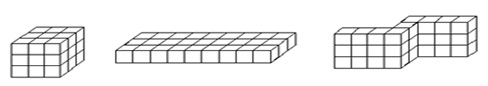 Pedir a los alumnos que se integren en equipos para resolver las actividades del desafío #48, en donde compararán volúmenes de cuerpos, tanto directamente como a través de diferentes unidades de medida. Libro de desafíos matemáticos página 100.Comparación de razones en casos simples.Plantear a los alumnos problemas simples, en donde tenga que hacer comparaciones para determinar el resultado correcto. Ejemplo:1. En la cremería 4 kg de huevo cuestan $46.00 y en el minisúper $ 32.00. ¿En dónde es más barato?2. En la pastelería “Tianey” dos pasteles te cuestan $480.00 y en la pastelería “Beniany” dos pasteles te salen $ 370.00, ¿en dónde están más baratos?Integrar al grupo en equipos para que lleven a cabo los problemas que se presentan en el desafío #49, en el cual resolverán problemas que impliquen determinar si una razón del tipo “por cada n, m” es mayor o menor que otra sin necesidad de realizar cálculos numéricos. Libro de desafíos matemáticos página 101.Pedir a los alumnos que se organicen en equipos para llevar cabo las actividades que se presentan en el desafío # 50, en donde resolverán problemas de comparación entre dos razones igualando un término en ambas, duplicando o triplicando los términos de una de ellas. Libro de desafíos matemáticos página 102.Comentar en plenaria las dificultades que se les presentaron al resolver los problemas del desafío anteriormente mencionado.Integrar al grupo en equipos para resolver los ejercicios que se presentan en el desafío #51, en el cual los alumnos obtendrán el valor unitario para resolver problemas en los que se comparen razones. Libro de desafíos página 103.Comparación del volumen de dos o más cuerpos, ya sea directamente o mediante una unidad intermediaria. Explicar brevemente a los alumnos qué es el volumen, para qué nos sirve, etc. Formar equipos y llevar a cabo actividades prácticas en donde tenga que identificar el volumen. Ejemplo: Integrar al grupo en equipos y entregar una caja de zapatos, darles después una caja de cerillos y preguntar cuántas cajas de cerillos creen que se necesitan para llenar una caja de zapatos. Así se pueden hacer varios ejercicios dándoles cajas de diferentes tamaños.Reunir al grupo en equipos para llevar a cabo las actividades que se presentan en el desafío #47, en donde se pretende que utilicen diferentes unidades de medida para determinar el volumen de un cuerpo. Libro de desafíos matemáticos páginas 98-99.Pedir a los alumnos que individualmente obtengan el volumen de las siguientes figuras.Pedir a los alumnos que se integren en equipos para resolver las actividades del desafío #48, en donde compararán volúmenes de cuerpos, tanto directamente como a través de diferentes unidades de medida. Libro de desafíos matemáticos página 100.Comparación de razones en casos simples.Plantear a los alumnos problemas simples, en donde tenga que hacer comparaciones para determinar el resultado correcto. Ejemplo:1. En la cremería 4 kg de huevo cuestan $46.00 y en el minisúper $ 32.00. ¿En dónde es más barato?2. En la pastelería “Tianey” dos pasteles te cuestan $480.00 y en la pastelería “Beniany” dos pasteles te salen $ 370.00, ¿en dónde están más baratos?Integrar al grupo en equipos para que lleven a cabo los problemas que se presentan en el desafío #49, en el cual resolverán problemas que impliquen determinar si una razón del tipo “por cada n, m” es mayor o menor que otra sin necesidad de realizar cálculos numéricos. Libro de desafíos matemáticos página 101.Pedir a los alumnos que se organicen en equipos para llevar cabo las actividades que se presentan en el desafío # 50, en donde resolverán problemas de comparación entre dos razones igualando un término en ambas, duplicando o triplicando los términos de una de ellas. Libro de desafíos matemáticos página 102.Comentar en plenaria las dificultades que se les presentaron al resolver los problemas del desafío anteriormente mencionado.Integrar al grupo en equipos para resolver los ejercicios que se presentan en el desafío #51, en el cual los alumnos obtendrán el valor unitario para resolver problemas en los que se comparen razones. Libro de desafíos página 103.Comparación del volumen de dos o más cuerpos, ya sea directamente o mediante una unidad intermediaria. Explicar brevemente a los alumnos qué es el volumen, para qué nos sirve, etc. Formar equipos y llevar a cabo actividades prácticas en donde tenga que identificar el volumen. Ejemplo: Integrar al grupo en equipos y entregar una caja de zapatos, darles después una caja de cerillos y preguntar cuántas cajas de cerillos creen que se necesitan para llenar una caja de zapatos. Así se pueden hacer varios ejercicios dándoles cajas de diferentes tamaños.Reunir al grupo en equipos para llevar a cabo las actividades que se presentan en el desafío #47, en donde se pretende que utilicen diferentes unidades de medida para determinar el volumen de un cuerpo. Libro de desafíos matemáticos páginas 98-99.Pedir a los alumnos que individualmente obtengan el volumen de las siguientes figuras.Pedir a los alumnos que se integren en equipos para resolver las actividades del desafío #48, en donde compararán volúmenes de cuerpos, tanto directamente como a través de diferentes unidades de medida. Libro de desafíos matemáticos página 100.Comparación de razones en casos simples.Plantear a los alumnos problemas simples, en donde tenga que hacer comparaciones para determinar el resultado correcto. Ejemplo:1. En la cremería 4 kg de huevo cuestan $46.00 y en el minisúper $ 32.00. ¿En dónde es más barato?2. En la pastelería “Tianey” dos pasteles te cuestan $480.00 y en la pastelería “Beniany” dos pasteles te salen $ 370.00, ¿en dónde están más baratos?Integrar al grupo en equipos para que lleven a cabo los problemas que se presentan en el desafío #49, en el cual resolverán problemas que impliquen determinar si una razón del tipo “por cada n, m” es mayor o menor que otra sin necesidad de realizar cálculos numéricos. Libro de desafíos matemáticos página 101.Pedir a los alumnos que se organicen en equipos para llevar cabo las actividades que se presentan en el desafío # 50, en donde resolverán problemas de comparación entre dos razones igualando un término en ambas, duplicando o triplicando los términos de una de ellas. Libro de desafíos matemáticos página 102.Comentar en plenaria las dificultades que se les presentaron al resolver los problemas del desafío anteriormente mencionado.Integrar al grupo en equipos para resolver los ejercicios que se presentan en el desafío #51, en el cual los alumnos obtendrán el valor unitario para resolver problemas en los que se comparen razones. Libro de desafíos página 103.Comparación del volumen de dos o más cuerpos, ya sea directamente o mediante una unidad intermediaria. Explicar brevemente a los alumnos qué es el volumen, para qué nos sirve, etc. Formar equipos y llevar a cabo actividades prácticas en donde tenga que identificar el volumen. Ejemplo: Integrar al grupo en equipos y entregar una caja de zapatos, darles después una caja de cerillos y preguntar cuántas cajas de cerillos creen que se necesitan para llenar una caja de zapatos. Así se pueden hacer varios ejercicios dándoles cajas de diferentes tamaños.Reunir al grupo en equipos para llevar a cabo las actividades que se presentan en el desafío #47, en donde se pretende que utilicen diferentes unidades de medida para determinar el volumen de un cuerpo. Libro de desafíos matemáticos páginas 98-99.Pedir a los alumnos que individualmente obtengan el volumen de las siguientes figuras.Pedir a los alumnos que se integren en equipos para resolver las actividades del desafío #48, en donde compararán volúmenes de cuerpos, tanto directamente como a través de diferentes unidades de medida. Libro de desafíos matemáticos página 100.Comparación de razones en casos simples.Plantear a los alumnos problemas simples, en donde tenga que hacer comparaciones para determinar el resultado correcto. Ejemplo:1. En la cremería 4 kg de huevo cuestan $46.00 y en el minisúper $ 32.00. ¿En dónde es más barato?2. En la pastelería “Tianey” dos pasteles te cuestan $480.00 y en la pastelería “Beniany” dos pasteles te salen $ 370.00, ¿en dónde están más baratos?Integrar al grupo en equipos para que lleven a cabo los problemas que se presentan en el desafío #49, en el cual resolverán problemas que impliquen determinar si una razón del tipo “por cada n, m” es mayor o menor que otra sin necesidad de realizar cálculos numéricos. Libro de desafíos matemáticos página 101.Pedir a los alumnos que se organicen en equipos para llevar cabo las actividades que se presentan en el desafío # 50, en donde resolverán problemas de comparación entre dos razones igualando un término en ambas, duplicando o triplicando los términos de una de ellas. Libro de desafíos matemáticos página 102.Comentar en plenaria las dificultades que se les presentaron al resolver los problemas del desafío anteriormente mencionado.Integrar al grupo en equipos para resolver los ejercicios que se presentan en el desafío #51, en el cual los alumnos obtendrán el valor unitario para resolver problemas en los que se comparen razones. Libro de desafíos página 103.Comparación del volumen de dos o más cuerpos, ya sea directamente o mediante una unidad intermediaria. Explicar brevemente a los alumnos qué es el volumen, para qué nos sirve, etc. Formar equipos y llevar a cabo actividades prácticas en donde tenga que identificar el volumen. Ejemplo: Integrar al grupo en equipos y entregar una caja de zapatos, darles después una caja de cerillos y preguntar cuántas cajas de cerillos creen que se necesitan para llenar una caja de zapatos. Así se pueden hacer varios ejercicios dándoles cajas de diferentes tamaños.Reunir al grupo en equipos para llevar a cabo las actividades que se presentan en el desafío #47, en donde se pretende que utilicen diferentes unidades de medida para determinar el volumen de un cuerpo. Libro de desafíos matemáticos páginas 98-99.Pedir a los alumnos que individualmente obtengan el volumen de las siguientes figuras.Pedir a los alumnos que se integren en equipos para resolver las actividades del desafío #48, en donde compararán volúmenes de cuerpos, tanto directamente como a través de diferentes unidades de medida. Libro de desafíos matemáticos página 100.Comparación de razones en casos simples.Plantear a los alumnos problemas simples, en donde tenga que hacer comparaciones para determinar el resultado correcto. Ejemplo:1. En la cremería 4 kg de huevo cuestan $46.00 y en el minisúper $ 32.00. ¿En dónde es más barato?2. En la pastelería “Tianey” dos pasteles te cuestan $480.00 y en la pastelería “Beniany” dos pasteles te salen $ 370.00, ¿en dónde están más baratos?Integrar al grupo en equipos para que lleven a cabo los problemas que se presentan en el desafío #49, en el cual resolverán problemas que impliquen determinar si una razón del tipo “por cada n, m” es mayor o menor que otra sin necesidad de realizar cálculos numéricos. Libro de desafíos matemáticos página 101.Pedir a los alumnos que se organicen en equipos para llevar cabo las actividades que se presentan en el desafío # 50, en donde resolverán problemas de comparación entre dos razones igualando un término en ambas, duplicando o triplicando los términos de una de ellas. Libro de desafíos matemáticos página 102.Comentar en plenaria las dificultades que se les presentaron al resolver los problemas del desafío anteriormente mencionado.Integrar al grupo en equipos para resolver los ejercicios que se presentan en el desafío #51, en el cual los alumnos obtendrán el valor unitario para resolver problemas en los que se comparen razones. Libro de desafíos página 103.Comparación del volumen de dos o más cuerpos, ya sea directamente o mediante una unidad intermediaria. Explicar brevemente a los alumnos qué es el volumen, para qué nos sirve, etc. Formar equipos y llevar a cabo actividades prácticas en donde tenga que identificar el volumen. Ejemplo: Integrar al grupo en equipos y entregar una caja de zapatos, darles después una caja de cerillos y preguntar cuántas cajas de cerillos creen que se necesitan para llenar una caja de zapatos. Así se pueden hacer varios ejercicios dándoles cajas de diferentes tamaños.Reunir al grupo en equipos para llevar a cabo las actividades que se presentan en el desafío #47, en donde se pretende que utilicen diferentes unidades de medida para determinar el volumen de un cuerpo. Libro de desafíos matemáticos páginas 98-99.Pedir a los alumnos que individualmente obtengan el volumen de las siguientes figuras.Pedir a los alumnos que se integren en equipos para resolver las actividades del desafío #48, en donde compararán volúmenes de cuerpos, tanto directamente como a través de diferentes unidades de medida. Libro de desafíos matemáticos página 100.Comparación de razones en casos simples.Plantear a los alumnos problemas simples, en donde tenga que hacer comparaciones para determinar el resultado correcto. Ejemplo:1. En la cremería 4 kg de huevo cuestan $46.00 y en el minisúper $ 32.00. ¿En dónde es más barato?2. En la pastelería “Tianey” dos pasteles te cuestan $480.00 y en la pastelería “Beniany” dos pasteles te salen $ 370.00, ¿en dónde están más baratos?Integrar al grupo en equipos para que lleven a cabo los problemas que se presentan en el desafío #49, en el cual resolverán problemas que impliquen determinar si una razón del tipo “por cada n, m” es mayor o menor que otra sin necesidad de realizar cálculos numéricos. Libro de desafíos matemáticos página 101.Pedir a los alumnos que se organicen en equipos para llevar cabo las actividades que se presentan en el desafío # 50, en donde resolverán problemas de comparación entre dos razones igualando un término en ambas, duplicando o triplicando los términos de una de ellas. Libro de desafíos matemáticos página 102.Comentar en plenaria las dificultades que se les presentaron al resolver los problemas del desafío anteriormente mencionado.Integrar al grupo en equipos para resolver los ejercicios que se presentan en el desafío #51, en el cual los alumnos obtendrán el valor unitario para resolver problemas en los que se comparen razones. Libro de desafíos página 103.MATERIAMatemáticasGRADO6°SEMANASemana 3ACTIVIDADESACTIVIDADESACTIVIDADESACTIVIDADESACTIVIDADESACTIVIDADESUso de la media (promedio), la mediana y la moda en la resolución de problemas. Plantear a los alumnos problemas en donde tenga que obtener el promedio, la moda y la mediana. Ejemplo:1. Ayuda a Juan a obtener el promedio del bimestre tomando en cuenta las siguientes calificaciones. 7.2, 8.5, 9.2, 9.0, 10.0 y 9.7.2. Obtén la moda de las siguientes cantidades. 10,20,14,15,15,36,25,24,15,14,12,15,15,24, y 15.Explicar brevemente a los alumnos qué es el promedio, la mediana y la moda, enseguida explicar con ejemplos los términos anteriormente mencionados.Integrar al grupo en equipos para llevar a cabo las actividades del desafío #52, en el cual los alumnos identificarán la mediana de un conjunto de datos y adviertan su representatividad en comparación con la media aritmética. Libro de desafíos página 104.Comentar en plenaria las dudas que surgieron al resolver las actividades del desafío #52.Pedir a los alumnos que se integren en equipos para resolver las actividades que se presentan en el desafío #53. El objetivo de este desafío es lograr que los alumnos reflexionen acerca de cuándo es más representativa la media aritmética que la mediana para un conjunto de datos. Libro de desafíos matemáticos páginas 105-106.Pedir a 3 equipos que voluntariamente expliquen el procedimiento que llevaron a cabo al resolver los ejercicios del desafío #53.Integrar a los alumnos en equipos para llevar a cabo los ejercicios del desafío #54, en donde analizarán la conveniencia de señalar la media aritmética, la mediana o la moda como cantidad representativa de un conjunto de datos. Libro de desafíos páginas 107-110. Pedir a los alumnos que verbalmente expresen las dificultades que se les presentaron al resolver los ejercicios del desafío #54.Uso de la media (promedio), la mediana y la moda en la resolución de problemas. Plantear a los alumnos problemas en donde tenga que obtener el promedio, la moda y la mediana. Ejemplo:1. Ayuda a Juan a obtener el promedio del bimestre tomando en cuenta las siguientes calificaciones. 7.2, 8.5, 9.2, 9.0, 10.0 y 9.7.2. Obtén la moda de las siguientes cantidades. 10,20,14,15,15,36,25,24,15,14,12,15,15,24, y 15.Explicar brevemente a los alumnos qué es el promedio, la mediana y la moda, enseguida explicar con ejemplos los términos anteriormente mencionados.Integrar al grupo en equipos para llevar a cabo las actividades del desafío #52, en el cual los alumnos identificarán la mediana de un conjunto de datos y adviertan su representatividad en comparación con la media aritmética. Libro de desafíos página 104.Comentar en plenaria las dudas que surgieron al resolver las actividades del desafío #52.Pedir a los alumnos que se integren en equipos para resolver las actividades que se presentan en el desafío #53. El objetivo de este desafío es lograr que los alumnos reflexionen acerca de cuándo es más representativa la media aritmética que la mediana para un conjunto de datos. Libro de desafíos matemáticos páginas 105-106.Pedir a 3 equipos que voluntariamente expliquen el procedimiento que llevaron a cabo al resolver los ejercicios del desafío #53.Integrar a los alumnos en equipos para llevar a cabo los ejercicios del desafío #54, en donde analizarán la conveniencia de señalar la media aritmética, la mediana o la moda como cantidad representativa de un conjunto de datos. Libro de desafíos páginas 107-110. Pedir a los alumnos que verbalmente expresen las dificultades que se les presentaron al resolver los ejercicios del desafío #54.Uso de la media (promedio), la mediana y la moda en la resolución de problemas. Plantear a los alumnos problemas en donde tenga que obtener el promedio, la moda y la mediana. Ejemplo:1. Ayuda a Juan a obtener el promedio del bimestre tomando en cuenta las siguientes calificaciones. 7.2, 8.5, 9.2, 9.0, 10.0 y 9.7.2. Obtén la moda de las siguientes cantidades. 10,20,14,15,15,36,25,24,15,14,12,15,15,24, y 15.Explicar brevemente a los alumnos qué es el promedio, la mediana y la moda, enseguida explicar con ejemplos los términos anteriormente mencionados.Integrar al grupo en equipos para llevar a cabo las actividades del desafío #52, en el cual los alumnos identificarán la mediana de un conjunto de datos y adviertan su representatividad en comparación con la media aritmética. Libro de desafíos página 104.Comentar en plenaria las dudas que surgieron al resolver las actividades del desafío #52.Pedir a los alumnos que se integren en equipos para resolver las actividades que se presentan en el desafío #53. El objetivo de este desafío es lograr que los alumnos reflexionen acerca de cuándo es más representativa la media aritmética que la mediana para un conjunto de datos. Libro de desafíos matemáticos páginas 105-106.Pedir a 3 equipos que voluntariamente expliquen el procedimiento que llevaron a cabo al resolver los ejercicios del desafío #53.Integrar a los alumnos en equipos para llevar a cabo los ejercicios del desafío #54, en donde analizarán la conveniencia de señalar la media aritmética, la mediana o la moda como cantidad representativa de un conjunto de datos. Libro de desafíos páginas 107-110. Pedir a los alumnos que verbalmente expresen las dificultades que se les presentaron al resolver los ejercicios del desafío #54.Uso de la media (promedio), la mediana y la moda en la resolución de problemas. Plantear a los alumnos problemas en donde tenga que obtener el promedio, la moda y la mediana. Ejemplo:1. Ayuda a Juan a obtener el promedio del bimestre tomando en cuenta las siguientes calificaciones. 7.2, 8.5, 9.2, 9.0, 10.0 y 9.7.2. Obtén la moda de las siguientes cantidades. 10,20,14,15,15,36,25,24,15,14,12,15,15,24, y 15.Explicar brevemente a los alumnos qué es el promedio, la mediana y la moda, enseguida explicar con ejemplos los términos anteriormente mencionados.Integrar al grupo en equipos para llevar a cabo las actividades del desafío #52, en el cual los alumnos identificarán la mediana de un conjunto de datos y adviertan su representatividad en comparación con la media aritmética. Libro de desafíos página 104.Comentar en plenaria las dudas que surgieron al resolver las actividades del desafío #52.Pedir a los alumnos que se integren en equipos para resolver las actividades que se presentan en el desafío #53. El objetivo de este desafío es lograr que los alumnos reflexionen acerca de cuándo es más representativa la media aritmética que la mediana para un conjunto de datos. Libro de desafíos matemáticos páginas 105-106.Pedir a 3 equipos que voluntariamente expliquen el procedimiento que llevaron a cabo al resolver los ejercicios del desafío #53.Integrar a los alumnos en equipos para llevar a cabo los ejercicios del desafío #54, en donde analizarán la conveniencia de señalar la media aritmética, la mediana o la moda como cantidad representativa de un conjunto de datos. Libro de desafíos páginas 107-110. Pedir a los alumnos que verbalmente expresen las dificultades que se les presentaron al resolver los ejercicios del desafío #54.Uso de la media (promedio), la mediana y la moda en la resolución de problemas. Plantear a los alumnos problemas en donde tenga que obtener el promedio, la moda y la mediana. Ejemplo:1. Ayuda a Juan a obtener el promedio del bimestre tomando en cuenta las siguientes calificaciones. 7.2, 8.5, 9.2, 9.0, 10.0 y 9.7.2. Obtén la moda de las siguientes cantidades. 10,20,14,15,15,36,25,24,15,14,12,15,15,24, y 15.Explicar brevemente a los alumnos qué es el promedio, la mediana y la moda, enseguida explicar con ejemplos los términos anteriormente mencionados.Integrar al grupo en equipos para llevar a cabo las actividades del desafío #52, en el cual los alumnos identificarán la mediana de un conjunto de datos y adviertan su representatividad en comparación con la media aritmética. Libro de desafíos página 104.Comentar en plenaria las dudas que surgieron al resolver las actividades del desafío #52.Pedir a los alumnos que se integren en equipos para resolver las actividades que se presentan en el desafío #53. El objetivo de este desafío es lograr que los alumnos reflexionen acerca de cuándo es más representativa la media aritmética que la mediana para un conjunto de datos. Libro de desafíos matemáticos páginas 105-106.Pedir a 3 equipos que voluntariamente expliquen el procedimiento que llevaron a cabo al resolver los ejercicios del desafío #53.Integrar a los alumnos en equipos para llevar a cabo los ejercicios del desafío #54, en donde analizarán la conveniencia de señalar la media aritmética, la mediana o la moda como cantidad representativa de un conjunto de datos. Libro de desafíos páginas 107-110. Pedir a los alumnos que verbalmente expresen las dificultades que se les presentaron al resolver los ejercicios del desafío #54.Uso de la media (promedio), la mediana y la moda en la resolución de problemas. Plantear a los alumnos problemas en donde tenga que obtener el promedio, la moda y la mediana. Ejemplo:1. Ayuda a Juan a obtener el promedio del bimestre tomando en cuenta las siguientes calificaciones. 7.2, 8.5, 9.2, 9.0, 10.0 y 9.7.2. Obtén la moda de las siguientes cantidades. 10,20,14,15,15,36,25,24,15,14,12,15,15,24, y 15.Explicar brevemente a los alumnos qué es el promedio, la mediana y la moda, enseguida explicar con ejemplos los términos anteriormente mencionados.Integrar al grupo en equipos para llevar a cabo las actividades del desafío #52, en el cual los alumnos identificarán la mediana de un conjunto de datos y adviertan su representatividad en comparación con la media aritmética. Libro de desafíos página 104.Comentar en plenaria las dudas que surgieron al resolver las actividades del desafío #52.Pedir a los alumnos que se integren en equipos para resolver las actividades que se presentan en el desafío #53. El objetivo de este desafío es lograr que los alumnos reflexionen acerca de cuándo es más representativa la media aritmética que la mediana para un conjunto de datos. Libro de desafíos matemáticos páginas 105-106.Pedir a 3 equipos que voluntariamente expliquen el procedimiento que llevaron a cabo al resolver los ejercicios del desafío #53.Integrar a los alumnos en equipos para llevar a cabo los ejercicios del desafío #54, en donde analizarán la conveniencia de señalar la media aritmética, la mediana o la moda como cantidad representativa de un conjunto de datos. Libro de desafíos páginas 107-110. Pedir a los alumnos que verbalmente expresen las dificultades que se les presentaron al resolver los ejercicios del desafío #54.MATERIAMatemáticasGRADO6°SEMANASemana 4ACTIVIDADESACTIVIDADESACTIVIDADESACTIVIDADESACTIVIDADESACTIVIDADESConversión de fracciones decimales a escritura decimal y viceversa. Aproximación de algunas fracciones no decimales usando la notación decimal. Preguntar a los alumnos si saben qué es una fracción decimal y que den algunos ejemplos, como el siguiente: 6/10 = 0.6,    6/1000= 0.006Entregar a los alumnos una fotocopia en donde tendrán que identificar las fracciones decimales. Por ejemplo:Instrucciones: Encierra con color rojo las fracciones decimales que encuentres.4/7        8/100      4/100       2/10     0.56     9/1000     2/8     5/100      0.2     0.02Revisar grupalmente el ejercicio anterior y aclarar las dudas surgidas.Explicar a los alumnos qué es una fracción decimal y mostrarles en el pintarrón algunos ejemplos.Pedir a los alumnos que escriban en su cuaderno las siguientes fracciones decimales con su nombre.7/10       b) 10/10      c) 4/100      d) 8/1000      e) 5/10      f) 2/100Explicar  cómo se convierte una fracción decimal a número decimal.Reunir al grupo en equipos y darle una actividad en donde tendrá que convertir fracciones a números decimales: Instrucciones: Convierte las siguientes fracciones a números decimales.Aclarar grupalmente las dudas surgidas relacionadas con la actividad anterior.Pedir a los alumnos que se integren en parejas para resolver las actividades del desafío #55. Al desarrollar este desafío identificarán la expresión con punto decimal de una fracción común sencilla (medios, cuartos y décimos). Libro de desafíos matemáticos página 112. Dar a cada alumno una actividad como la siguiente en donde tenga que convertir números decimales a fracciones: Instrucciones: Convierte los siguientes números decimales a fracciones.Entregar a cada alumno una actividad, en donde tendrán que relacionar el número decimal con la fracción que le corresponde:3/4                                    0.004 4/1000                                 0.016/100                                 0.0225/10                                 2.255/10                                   0.59/4                                     2.52/100                                 0.061/100                                 0.75Reunir al grupo en equipos para realizar las actividades del desafío #56, en donde aprenderán que al dividir el numerador entre el denominador es una manera de encontrar la expresión decimal de una fracción. Libro de desafíos matemáticos página 113.Pedir a los alumnos que de manera individual realicen una actividad como la siguiente:Laura tiene un rollo de tela que debe ser dividido en  partes iguales, para ello realizó una tabla  como la siguiente. Ayúdala a completarla. Implementar varios ejercicios similares al siguiente:Pedir a los alumnos que se integren en equipos para resolver los ejercicios que se presentan en el desafío #57. Durante el desarrollo de este desafío aprenderán a expresar fracciones no decimales usando una aproximación expresada con punto decimal. Libro de desafíos matemáticos página 114. Entregar a cada alumno una actividad como la que se muestra a continuación para reforzar lo trabajado en el desafío:Conversión de fracciones decimales a escritura decimal y viceversa. Aproximación de algunas fracciones no decimales usando la notación decimal. Preguntar a los alumnos si saben qué es una fracción decimal y que den algunos ejemplos, como el siguiente: 6/10 = 0.6,    6/1000= 0.006Entregar a los alumnos una fotocopia en donde tendrán que identificar las fracciones decimales. Por ejemplo:Instrucciones: Encierra con color rojo las fracciones decimales que encuentres.4/7        8/100      4/100       2/10     0.56     9/1000     2/8     5/100      0.2     0.02Revisar grupalmente el ejercicio anterior y aclarar las dudas surgidas.Explicar a los alumnos qué es una fracción decimal y mostrarles en el pintarrón algunos ejemplos.Pedir a los alumnos que escriban en su cuaderno las siguientes fracciones decimales con su nombre.7/10       b) 10/10      c) 4/100      d) 8/1000      e) 5/10      f) 2/100Explicar  cómo se convierte una fracción decimal a número decimal.Reunir al grupo en equipos y darle una actividad en donde tendrá que convertir fracciones a números decimales: Instrucciones: Convierte las siguientes fracciones a números decimales.Aclarar grupalmente las dudas surgidas relacionadas con la actividad anterior.Pedir a los alumnos que se integren en parejas para resolver las actividades del desafío #55. Al desarrollar este desafío identificarán la expresión con punto decimal de una fracción común sencilla (medios, cuartos y décimos). Libro de desafíos matemáticos página 112. Dar a cada alumno una actividad como la siguiente en donde tenga que convertir números decimales a fracciones: Instrucciones: Convierte los siguientes números decimales a fracciones.Entregar a cada alumno una actividad, en donde tendrán que relacionar el número decimal con la fracción que le corresponde:3/4                                    0.004 4/1000                                 0.016/100                                 0.0225/10                                 2.255/10                                   0.59/4                                     2.52/100                                 0.061/100                                 0.75Reunir al grupo en equipos para realizar las actividades del desafío #56, en donde aprenderán que al dividir el numerador entre el denominador es una manera de encontrar la expresión decimal de una fracción. Libro de desafíos matemáticos página 113.Pedir a los alumnos que de manera individual realicen una actividad como la siguiente:Laura tiene un rollo de tela que debe ser dividido en  partes iguales, para ello realizó una tabla  como la siguiente. Ayúdala a completarla. Implementar varios ejercicios similares al siguiente:Pedir a los alumnos que se integren en equipos para resolver los ejercicios que se presentan en el desafío #57. Durante el desarrollo de este desafío aprenderán a expresar fracciones no decimales usando una aproximación expresada con punto decimal. Libro de desafíos matemáticos página 114. Entregar a cada alumno una actividad como la que se muestra a continuación para reforzar lo trabajado en el desafío:Conversión de fracciones decimales a escritura decimal y viceversa. Aproximación de algunas fracciones no decimales usando la notación decimal. Preguntar a los alumnos si saben qué es una fracción decimal y que den algunos ejemplos, como el siguiente: 6/10 = 0.6,    6/1000= 0.006Entregar a los alumnos una fotocopia en donde tendrán que identificar las fracciones decimales. Por ejemplo:Instrucciones: Encierra con color rojo las fracciones decimales que encuentres.4/7        8/100      4/100       2/10     0.56     9/1000     2/8     5/100      0.2     0.02Revisar grupalmente el ejercicio anterior y aclarar las dudas surgidas.Explicar a los alumnos qué es una fracción decimal y mostrarles en el pintarrón algunos ejemplos.Pedir a los alumnos que escriban en su cuaderno las siguientes fracciones decimales con su nombre.7/10       b) 10/10      c) 4/100      d) 8/1000      e) 5/10      f) 2/100Explicar  cómo se convierte una fracción decimal a número decimal.Reunir al grupo en equipos y darle una actividad en donde tendrá que convertir fracciones a números decimales: Instrucciones: Convierte las siguientes fracciones a números decimales.Aclarar grupalmente las dudas surgidas relacionadas con la actividad anterior.Pedir a los alumnos que se integren en parejas para resolver las actividades del desafío #55. Al desarrollar este desafío identificarán la expresión con punto decimal de una fracción común sencilla (medios, cuartos y décimos). Libro de desafíos matemáticos página 112. Dar a cada alumno una actividad como la siguiente en donde tenga que convertir números decimales a fracciones: Instrucciones: Convierte los siguientes números decimales a fracciones.Entregar a cada alumno una actividad, en donde tendrán que relacionar el número decimal con la fracción que le corresponde:3/4                                    0.004 4/1000                                 0.016/100                                 0.0225/10                                 2.255/10                                   0.59/4                                     2.52/100                                 0.061/100                                 0.75Reunir al grupo en equipos para realizar las actividades del desafío #56, en donde aprenderán que al dividir el numerador entre el denominador es una manera de encontrar la expresión decimal de una fracción. Libro de desafíos matemáticos página 113.Pedir a los alumnos que de manera individual realicen una actividad como la siguiente:Laura tiene un rollo de tela que debe ser dividido en  partes iguales, para ello realizó una tabla  como la siguiente. Ayúdala a completarla. Implementar varios ejercicios similares al siguiente:Pedir a los alumnos que se integren en equipos para resolver los ejercicios que se presentan en el desafío #57. Durante el desarrollo de este desafío aprenderán a expresar fracciones no decimales usando una aproximación expresada con punto decimal. Libro de desafíos matemáticos página 114. Entregar a cada alumno una actividad como la que se muestra a continuación para reforzar lo trabajado en el desafío:Conversión de fracciones decimales a escritura decimal y viceversa. Aproximación de algunas fracciones no decimales usando la notación decimal. Preguntar a los alumnos si saben qué es una fracción decimal y que den algunos ejemplos, como el siguiente: 6/10 = 0.6,    6/1000= 0.006Entregar a los alumnos una fotocopia en donde tendrán que identificar las fracciones decimales. Por ejemplo:Instrucciones: Encierra con color rojo las fracciones decimales que encuentres.4/7        8/100      4/100       2/10     0.56     9/1000     2/8     5/100      0.2     0.02Revisar grupalmente el ejercicio anterior y aclarar las dudas surgidas.Explicar a los alumnos qué es una fracción decimal y mostrarles en el pintarrón algunos ejemplos.Pedir a los alumnos que escriban en su cuaderno las siguientes fracciones decimales con su nombre.7/10       b) 10/10      c) 4/100      d) 8/1000      e) 5/10      f) 2/100Explicar  cómo se convierte una fracción decimal a número decimal.Reunir al grupo en equipos y darle una actividad en donde tendrá que convertir fracciones a números decimales: Instrucciones: Convierte las siguientes fracciones a números decimales.Aclarar grupalmente las dudas surgidas relacionadas con la actividad anterior.Pedir a los alumnos que se integren en parejas para resolver las actividades del desafío #55. Al desarrollar este desafío identificarán la expresión con punto decimal de una fracción común sencilla (medios, cuartos y décimos). Libro de desafíos matemáticos página 112. Dar a cada alumno una actividad como la siguiente en donde tenga que convertir números decimales a fracciones: Instrucciones: Convierte los siguientes números decimales a fracciones.Entregar a cada alumno una actividad, en donde tendrán que relacionar el número decimal con la fracción que le corresponde:3/4                                    0.004 4/1000                                 0.016/100                                 0.0225/10                                 2.255/10                                   0.59/4                                     2.52/100                                 0.061/100                                 0.75Reunir al grupo en equipos para realizar las actividades del desafío #56, en donde aprenderán que al dividir el numerador entre el denominador es una manera de encontrar la expresión decimal de una fracción. Libro de desafíos matemáticos página 113.Pedir a los alumnos que de manera individual realicen una actividad como la siguiente:Laura tiene un rollo de tela que debe ser dividido en  partes iguales, para ello realizó una tabla  como la siguiente. Ayúdala a completarla. Implementar varios ejercicios similares al siguiente:Pedir a los alumnos que se integren en equipos para resolver los ejercicios que se presentan en el desafío #57. Durante el desarrollo de este desafío aprenderán a expresar fracciones no decimales usando una aproximación expresada con punto decimal. Libro de desafíos matemáticos página 114. Entregar a cada alumno una actividad como la que se muestra a continuación para reforzar lo trabajado en el desafío:Conversión de fracciones decimales a escritura decimal y viceversa. Aproximación de algunas fracciones no decimales usando la notación decimal. Preguntar a los alumnos si saben qué es una fracción decimal y que den algunos ejemplos, como el siguiente: 6/10 = 0.6,    6/1000= 0.006Entregar a los alumnos una fotocopia en donde tendrán que identificar las fracciones decimales. Por ejemplo:Instrucciones: Encierra con color rojo las fracciones decimales que encuentres.4/7        8/100      4/100       2/10     0.56     9/1000     2/8     5/100      0.2     0.02Revisar grupalmente el ejercicio anterior y aclarar las dudas surgidas.Explicar a los alumnos qué es una fracción decimal y mostrarles en el pintarrón algunos ejemplos.Pedir a los alumnos que escriban en su cuaderno las siguientes fracciones decimales con su nombre.7/10       b) 10/10      c) 4/100      d) 8/1000      e) 5/10      f) 2/100Explicar  cómo se convierte una fracción decimal a número decimal.Reunir al grupo en equipos y darle una actividad en donde tendrá que convertir fracciones a números decimales: Instrucciones: Convierte las siguientes fracciones a números decimales.Aclarar grupalmente las dudas surgidas relacionadas con la actividad anterior.Pedir a los alumnos que se integren en parejas para resolver las actividades del desafío #55. Al desarrollar este desafío identificarán la expresión con punto decimal de una fracción común sencilla (medios, cuartos y décimos). Libro de desafíos matemáticos página 112. Dar a cada alumno una actividad como la siguiente en donde tenga que convertir números decimales a fracciones: Instrucciones: Convierte los siguientes números decimales a fracciones.Entregar a cada alumno una actividad, en donde tendrán que relacionar el número decimal con la fracción que le corresponde:3/4                                    0.004 4/1000                                 0.016/100                                 0.0225/10                                 2.255/10                                   0.59/4                                     2.52/100                                 0.061/100                                 0.75Reunir al grupo en equipos para realizar las actividades del desafío #56, en donde aprenderán que al dividir el numerador entre el denominador es una manera de encontrar la expresión decimal de una fracción. Libro de desafíos matemáticos página 113.Pedir a los alumnos que de manera individual realicen una actividad como la siguiente:Laura tiene un rollo de tela que debe ser dividido en  partes iguales, para ello realizó una tabla  como la siguiente. Ayúdala a completarla. Implementar varios ejercicios similares al siguiente:Pedir a los alumnos que se integren en equipos para resolver los ejercicios que se presentan en el desafío #57. Durante el desarrollo de este desafío aprenderán a expresar fracciones no decimales usando una aproximación expresada con punto decimal. Libro de desafíos matemáticos página 114. Entregar a cada alumno una actividad como la que se muestra a continuación para reforzar lo trabajado en el desafío:Conversión de fracciones decimales a escritura decimal y viceversa. Aproximación de algunas fracciones no decimales usando la notación decimal. Preguntar a los alumnos si saben qué es una fracción decimal y que den algunos ejemplos, como el siguiente: 6/10 = 0.6,    6/1000= 0.006Entregar a los alumnos una fotocopia en donde tendrán que identificar las fracciones decimales. Por ejemplo:Instrucciones: Encierra con color rojo las fracciones decimales que encuentres.4/7        8/100      4/100       2/10     0.56     9/1000     2/8     5/100      0.2     0.02Revisar grupalmente el ejercicio anterior y aclarar las dudas surgidas.Explicar a los alumnos qué es una fracción decimal y mostrarles en el pintarrón algunos ejemplos.Pedir a los alumnos que escriban en su cuaderno las siguientes fracciones decimales con su nombre.7/10       b) 10/10      c) 4/100      d) 8/1000      e) 5/10      f) 2/100Explicar  cómo se convierte una fracción decimal a número decimal.Reunir al grupo en equipos y darle una actividad en donde tendrá que convertir fracciones a números decimales: Instrucciones: Convierte las siguientes fracciones a números decimales.Aclarar grupalmente las dudas surgidas relacionadas con la actividad anterior.Pedir a los alumnos que se integren en parejas para resolver las actividades del desafío #55. Al desarrollar este desafío identificarán la expresión con punto decimal de una fracción común sencilla (medios, cuartos y décimos). Libro de desafíos matemáticos página 112. Dar a cada alumno una actividad como la siguiente en donde tenga que convertir números decimales a fracciones: Instrucciones: Convierte los siguientes números decimales a fracciones.Entregar a cada alumno una actividad, en donde tendrán que relacionar el número decimal con la fracción que le corresponde:3/4                                    0.004 4/1000                                 0.016/100                                 0.0225/10                                 2.255/10                                   0.59/4                                     2.52/100                                 0.061/100                                 0.75Reunir al grupo en equipos para realizar las actividades del desafío #56, en donde aprenderán que al dividir el numerador entre el denominador es una manera de encontrar la expresión decimal de una fracción. Libro de desafíos matemáticos página 113.Pedir a los alumnos que de manera individual realicen una actividad como la siguiente:Laura tiene un rollo de tela que debe ser dividido en  partes iguales, para ello realizó una tabla  como la siguiente. Ayúdala a completarla. Implementar varios ejercicios similares al siguiente:Pedir a los alumnos que se integren en equipos para resolver los ejercicios que se presentan en el desafío #57. Durante el desarrollo de este desafío aprenderán a expresar fracciones no decimales usando una aproximación expresada con punto decimal. Libro de desafíos matemáticos página 114. Entregar a cada alumno una actividad como la que se muestra a continuación para reforzar lo trabajado en el desafío:MATERIACiencias NaturalesGRADO6°SEMANASemana 1ACTIVIDADESACTIVIDADESACTIVIDADESACTIVIDADESACTIVIDADESACTIVIDADESEvaporación. Pág. 96 y 97Conseguir los materiales en equipo para facilitar la actividad. Organizarse y tomar un envase para hacerle perforaciones, realizar la actividad como se muestra en las imágenes de la misma página (pueden traerlos perforados de su casa para que sus padres los apoyen y evitar lastimarse).Aplicar fase 1. Agregar agua de charco y notar las características. Observar y registrar las características finales, ¿qué parte del ciclo hidrológico se reprodujo en la actividad? Hacer las anotaciones necesarias. Aplicar fase 2. Agregar aserrín, arena, gravilla fina y gruesa formando capas.  Agregar agua sucia y observar. Hacer las anotaciones necesarias contestando las preguntas. Hollín y contaminación. Pág. 99.Platicar acerca de la combustión y escribir ejemplos.Conseguir los materiales en equipo: cerillos, vela, pinzas, plato cerámica o barro. Como van a utilizar fuego, el profesor debe apoyar dentro del aula. Seguir las instrucciones para acercar el plato a la flama. Contestar las preguntas: ¿qué material libera la vela al consumirse?Anotar en su cuaderno la relación siguiente:Combustible + oxígeno  dióxido de carbono + agua + calorEvaporación. Pág. 96 y 97Conseguir los materiales en equipo para facilitar la actividad. Organizarse y tomar un envase para hacerle perforaciones, realizar la actividad como se muestra en las imágenes de la misma página (pueden traerlos perforados de su casa para que sus padres los apoyen y evitar lastimarse).Aplicar fase 1. Agregar agua de charco y notar las características. Observar y registrar las características finales, ¿qué parte del ciclo hidrológico se reprodujo en la actividad? Hacer las anotaciones necesarias. Aplicar fase 2. Agregar aserrín, arena, gravilla fina y gruesa formando capas.  Agregar agua sucia y observar. Hacer las anotaciones necesarias contestando las preguntas. Hollín y contaminación. Pág. 99.Platicar acerca de la combustión y escribir ejemplos.Conseguir los materiales en equipo: cerillos, vela, pinzas, plato cerámica o barro. Como van a utilizar fuego, el profesor debe apoyar dentro del aula. Seguir las instrucciones para acercar el plato a la flama. Contestar las preguntas: ¿qué material libera la vela al consumirse?Anotar en su cuaderno la relación siguiente:Combustible + oxígeno  dióxido de carbono + agua + calorEvaporación. Pág. 96 y 97Conseguir los materiales en equipo para facilitar la actividad. Organizarse y tomar un envase para hacerle perforaciones, realizar la actividad como se muestra en las imágenes de la misma página (pueden traerlos perforados de su casa para que sus padres los apoyen y evitar lastimarse).Aplicar fase 1. Agregar agua de charco y notar las características. Observar y registrar las características finales, ¿qué parte del ciclo hidrológico se reprodujo en la actividad? Hacer las anotaciones necesarias. Aplicar fase 2. Agregar aserrín, arena, gravilla fina y gruesa formando capas.  Agregar agua sucia y observar. Hacer las anotaciones necesarias contestando las preguntas. Hollín y contaminación. Pág. 99.Platicar acerca de la combustión y escribir ejemplos.Conseguir los materiales en equipo: cerillos, vela, pinzas, plato cerámica o barro. Como van a utilizar fuego, el profesor debe apoyar dentro del aula. Seguir las instrucciones para acercar el plato a la flama. Contestar las preguntas: ¿qué material libera la vela al consumirse?Anotar en su cuaderno la relación siguiente:Combustible + oxígeno  dióxido de carbono + agua + calorEvaporación. Pág. 96 y 97Conseguir los materiales en equipo para facilitar la actividad. Organizarse y tomar un envase para hacerle perforaciones, realizar la actividad como se muestra en las imágenes de la misma página (pueden traerlos perforados de su casa para que sus padres los apoyen y evitar lastimarse).Aplicar fase 1. Agregar agua de charco y notar las características. Observar y registrar las características finales, ¿qué parte del ciclo hidrológico se reprodujo en la actividad? Hacer las anotaciones necesarias. Aplicar fase 2. Agregar aserrín, arena, gravilla fina y gruesa formando capas.  Agregar agua sucia y observar. Hacer las anotaciones necesarias contestando las preguntas. Hollín y contaminación. Pág. 99.Platicar acerca de la combustión y escribir ejemplos.Conseguir los materiales en equipo: cerillos, vela, pinzas, plato cerámica o barro. Como van a utilizar fuego, el profesor debe apoyar dentro del aula. Seguir las instrucciones para acercar el plato a la flama. Contestar las preguntas: ¿qué material libera la vela al consumirse?Anotar en su cuaderno la relación siguiente:Combustible + oxígeno  dióxido de carbono + agua + calorEvaporación. Pág. 96 y 97Conseguir los materiales en equipo para facilitar la actividad. Organizarse y tomar un envase para hacerle perforaciones, realizar la actividad como se muestra en las imágenes de la misma página (pueden traerlos perforados de su casa para que sus padres los apoyen y evitar lastimarse).Aplicar fase 1. Agregar agua de charco y notar las características. Observar y registrar las características finales, ¿qué parte del ciclo hidrológico se reprodujo en la actividad? Hacer las anotaciones necesarias. Aplicar fase 2. Agregar aserrín, arena, gravilla fina y gruesa formando capas.  Agregar agua sucia y observar. Hacer las anotaciones necesarias contestando las preguntas. Hollín y contaminación. Pág. 99.Platicar acerca de la combustión y escribir ejemplos.Conseguir los materiales en equipo: cerillos, vela, pinzas, plato cerámica o barro. Como van a utilizar fuego, el profesor debe apoyar dentro del aula. Seguir las instrucciones para acercar el plato a la flama. Contestar las preguntas: ¿qué material libera la vela al consumirse?Anotar en su cuaderno la relación siguiente:Combustible + oxígeno  dióxido de carbono + agua + calorEvaporación. Pág. 96 y 97Conseguir los materiales en equipo para facilitar la actividad. Organizarse y tomar un envase para hacerle perforaciones, realizar la actividad como se muestra en las imágenes de la misma página (pueden traerlos perforados de su casa para que sus padres los apoyen y evitar lastimarse).Aplicar fase 1. Agregar agua de charco y notar las características. Observar y registrar las características finales, ¿qué parte del ciclo hidrológico se reprodujo en la actividad? Hacer las anotaciones necesarias. Aplicar fase 2. Agregar aserrín, arena, gravilla fina y gruesa formando capas.  Agregar agua sucia y observar. Hacer las anotaciones necesarias contestando las preguntas. Hollín y contaminación. Pág. 99.Platicar acerca de la combustión y escribir ejemplos.Conseguir los materiales en equipo: cerillos, vela, pinzas, plato cerámica o barro. Como van a utilizar fuego, el profesor debe apoyar dentro del aula. Seguir las instrucciones para acercar el plato a la flama. Contestar las preguntas: ¿qué material libera la vela al consumirse?Anotar en su cuaderno la relación siguiente:Combustible + oxígeno  dióxido de carbono + agua + calorMATERIACiencias NaturalesGRADO6°SEMANASemana 2ACTIVIDADESACTIVIDADESACTIVIDADESACTIVIDADESACTIVIDADESACTIVIDADESConocimientos previos. Pág. 126Platicar con los alumnos acerca de la importancia de la energía: ¿cómo la usan?, ¿cuándo?, ¿dónde?, etc.Hacer la lectura y comentar.El recipiente solar. Pág. 127En equipos conseguir el material necesario. Recordar a los alumnos que debe ser un día soleado para esta actividad. De preferencia traer el recipiente ya pintado de negro para no tardar. Al final de la actividad contestar las preguntas en el cuaderno y compartir las respuestas.Hacer la lectura respecto al sol y su importancia.La energía en la vida cotidiana. Pág. 127Investigar en casa qué tipo de energía es útil y necesaria.Anotar en el cuadro los nombres de aparatos que necesitan energía.Reflexionar de manera grupal si pueden vivir sin energía cualquiera que esta sea.Comentar lo que hicieron en el grupo.La energía en tu vida cotidiana. Pág. 128Leer la descripción de cada recuadro, identificar y escribir el tipo de energía que representa.Observar el ejemplo y llenar el cuadro.Hacer la lectura grupal del subtema: transformaciones de la energía. ComentarPorcentajes de energía que se obtienen de los diferentes tipos de fuentes. Pág. 129Realizar la lectura de las implicaciones en el ambiente de la obtención de energía a partir de diversas fuentes. Comentar de manera grupal. Contestar la tabla de porcentajes en México y en el mundo. Investigar en libros, revistas, enciclopedias o internet los porcentajes de energía que se obtienen del gas, carbón, petróleo y contestar las preguntas. Al final socializar el trabajo.Conocimientos previos. Pág. 126Platicar con los alumnos acerca de la importancia de la energía: ¿cómo la usan?, ¿cuándo?, ¿dónde?, etc.Hacer la lectura y comentar.El recipiente solar. Pág. 127En equipos conseguir el material necesario. Recordar a los alumnos que debe ser un día soleado para esta actividad. De preferencia traer el recipiente ya pintado de negro para no tardar. Al final de la actividad contestar las preguntas en el cuaderno y compartir las respuestas.Hacer la lectura respecto al sol y su importancia.La energía en la vida cotidiana. Pág. 127Investigar en casa qué tipo de energía es útil y necesaria.Anotar en el cuadro los nombres de aparatos que necesitan energía.Reflexionar de manera grupal si pueden vivir sin energía cualquiera que esta sea.Comentar lo que hicieron en el grupo.La energía en tu vida cotidiana. Pág. 128Leer la descripción de cada recuadro, identificar y escribir el tipo de energía que representa.Observar el ejemplo y llenar el cuadro.Hacer la lectura grupal del subtema: transformaciones de la energía. ComentarPorcentajes de energía que se obtienen de los diferentes tipos de fuentes. Pág. 129Realizar la lectura de las implicaciones en el ambiente de la obtención de energía a partir de diversas fuentes. Comentar de manera grupal. Contestar la tabla de porcentajes en México y en el mundo. Investigar en libros, revistas, enciclopedias o internet los porcentajes de energía que se obtienen del gas, carbón, petróleo y contestar las preguntas. Al final socializar el trabajo.Conocimientos previos. Pág. 126Platicar con los alumnos acerca de la importancia de la energía: ¿cómo la usan?, ¿cuándo?, ¿dónde?, etc.Hacer la lectura y comentar.El recipiente solar. Pág. 127En equipos conseguir el material necesario. Recordar a los alumnos que debe ser un día soleado para esta actividad. De preferencia traer el recipiente ya pintado de negro para no tardar. Al final de la actividad contestar las preguntas en el cuaderno y compartir las respuestas.Hacer la lectura respecto al sol y su importancia.La energía en la vida cotidiana. Pág. 127Investigar en casa qué tipo de energía es útil y necesaria.Anotar en el cuadro los nombres de aparatos que necesitan energía.Reflexionar de manera grupal si pueden vivir sin energía cualquiera que esta sea.Comentar lo que hicieron en el grupo.La energía en tu vida cotidiana. Pág. 128Leer la descripción de cada recuadro, identificar y escribir el tipo de energía que representa.Observar el ejemplo y llenar el cuadro.Hacer la lectura grupal del subtema: transformaciones de la energía. ComentarPorcentajes de energía que se obtienen de los diferentes tipos de fuentes. Pág. 129Realizar la lectura de las implicaciones en el ambiente de la obtención de energía a partir de diversas fuentes. Comentar de manera grupal. Contestar la tabla de porcentajes en México y en el mundo. Investigar en libros, revistas, enciclopedias o internet los porcentajes de energía que se obtienen del gas, carbón, petróleo y contestar las preguntas. Al final socializar el trabajo.Conocimientos previos. Pág. 126Platicar con los alumnos acerca de la importancia de la energía: ¿cómo la usan?, ¿cuándo?, ¿dónde?, etc.Hacer la lectura y comentar.El recipiente solar. Pág. 127En equipos conseguir el material necesario. Recordar a los alumnos que debe ser un día soleado para esta actividad. De preferencia traer el recipiente ya pintado de negro para no tardar. Al final de la actividad contestar las preguntas en el cuaderno y compartir las respuestas.Hacer la lectura respecto al sol y su importancia.La energía en la vida cotidiana. Pág. 127Investigar en casa qué tipo de energía es útil y necesaria.Anotar en el cuadro los nombres de aparatos que necesitan energía.Reflexionar de manera grupal si pueden vivir sin energía cualquiera que esta sea.Comentar lo que hicieron en el grupo.La energía en tu vida cotidiana. Pág. 128Leer la descripción de cada recuadro, identificar y escribir el tipo de energía que representa.Observar el ejemplo y llenar el cuadro.Hacer la lectura grupal del subtema: transformaciones de la energía. ComentarPorcentajes de energía que se obtienen de los diferentes tipos de fuentes. Pág. 129Realizar la lectura de las implicaciones en el ambiente de la obtención de energía a partir de diversas fuentes. Comentar de manera grupal. Contestar la tabla de porcentajes en México y en el mundo. Investigar en libros, revistas, enciclopedias o internet los porcentajes de energía que se obtienen del gas, carbón, petróleo y contestar las preguntas. Al final socializar el trabajo.Conocimientos previos. Pág. 126Platicar con los alumnos acerca de la importancia de la energía: ¿cómo la usan?, ¿cuándo?, ¿dónde?, etc.Hacer la lectura y comentar.El recipiente solar. Pág. 127En equipos conseguir el material necesario. Recordar a los alumnos que debe ser un día soleado para esta actividad. De preferencia traer el recipiente ya pintado de negro para no tardar. Al final de la actividad contestar las preguntas en el cuaderno y compartir las respuestas.Hacer la lectura respecto al sol y su importancia.La energía en la vida cotidiana. Pág. 127Investigar en casa qué tipo de energía es útil y necesaria.Anotar en el cuadro los nombres de aparatos que necesitan energía.Reflexionar de manera grupal si pueden vivir sin energía cualquiera que esta sea.Comentar lo que hicieron en el grupo.La energía en tu vida cotidiana. Pág. 128Leer la descripción de cada recuadro, identificar y escribir el tipo de energía que representa.Observar el ejemplo y llenar el cuadro.Hacer la lectura grupal del subtema: transformaciones de la energía. ComentarPorcentajes de energía que se obtienen de los diferentes tipos de fuentes. Pág. 129Realizar la lectura de las implicaciones en el ambiente de la obtención de energía a partir de diversas fuentes. Comentar de manera grupal. Contestar la tabla de porcentajes en México y en el mundo. Investigar en libros, revistas, enciclopedias o internet los porcentajes de energía que se obtienen del gas, carbón, petróleo y contestar las preguntas. Al final socializar el trabajo.Conocimientos previos. Pág. 126Platicar con los alumnos acerca de la importancia de la energía: ¿cómo la usan?, ¿cuándo?, ¿dónde?, etc.Hacer la lectura y comentar.El recipiente solar. Pág. 127En equipos conseguir el material necesario. Recordar a los alumnos que debe ser un día soleado para esta actividad. De preferencia traer el recipiente ya pintado de negro para no tardar. Al final de la actividad contestar las preguntas en el cuaderno y compartir las respuestas.Hacer la lectura respecto al sol y su importancia.La energía en la vida cotidiana. Pág. 127Investigar en casa qué tipo de energía es útil y necesaria.Anotar en el cuadro los nombres de aparatos que necesitan energía.Reflexionar de manera grupal si pueden vivir sin energía cualquiera que esta sea.Comentar lo que hicieron en el grupo.La energía en tu vida cotidiana. Pág. 128Leer la descripción de cada recuadro, identificar y escribir el tipo de energía que representa.Observar el ejemplo y llenar el cuadro.Hacer la lectura grupal del subtema: transformaciones de la energía. ComentarPorcentajes de energía que se obtienen de los diferentes tipos de fuentes. Pág. 129Realizar la lectura de las implicaciones en el ambiente de la obtención de energía a partir de diversas fuentes. Comentar de manera grupal. Contestar la tabla de porcentajes en México y en el mundo. Investigar en libros, revistas, enciclopedias o internet los porcentajes de energía que se obtienen del gas, carbón, petróleo y contestar las preguntas. Al final socializar el trabajo.MATERIACiencias NaturalesGRADO6°SEMANASemana 3ACTIVIDADESACTIVIDADESACTIVIDADESACTIVIDADESACTIVIDADESACTIVIDADESPROYECTO. Reúso y reciclado de los materiales.Preguntas:Acciones para cuidar el ambiente.¿Cuál es el costo-beneficio del reúso y reciclado de algunos materiales que hay en el hogar, la escuela o la comunidad?Aplicación de conocimiento científico y tecnológico.¿Cómo se producen, reúsan y reciclan los objetos de vidrio y aluminio?Para dar respuesta e estas preguntas en necesario investigar de fuentes confiables.Revisar cada parte del proyecto junto con los alumnos: Planeación. Realizar investigaciones sobre el reúso y reciclado de los materiales.Desarrollo. Elaborar dos cuadros uno con las características de los materiales con posibilidad de reúso y el otro con el reciclado.Comunicación. Realizar un informe en un cartel y presentarlo a los compañeros.Evaluación. Conocer su desempeño de trabajo en equipo.Los trabajos pueden presentarse a mano en hojas blancas o a computadora según posibilidades, es importante verificar que sea un trabajo elaborado por los mismos alumnos y no una copia de internet.PROYECTO. Reúso y reciclado de los materiales.Preguntas:Acciones para cuidar el ambiente.¿Cuál es el costo-beneficio del reúso y reciclado de algunos materiales que hay en el hogar, la escuela o la comunidad?Aplicación de conocimiento científico y tecnológico.¿Cómo se producen, reúsan y reciclan los objetos de vidrio y aluminio?Para dar respuesta e estas preguntas en necesario investigar de fuentes confiables.Revisar cada parte del proyecto junto con los alumnos: Planeación. Realizar investigaciones sobre el reúso y reciclado de los materiales.Desarrollo. Elaborar dos cuadros uno con las características de los materiales con posibilidad de reúso y el otro con el reciclado.Comunicación. Realizar un informe en un cartel y presentarlo a los compañeros.Evaluación. Conocer su desempeño de trabajo en equipo.Los trabajos pueden presentarse a mano en hojas blancas o a computadora según posibilidades, es importante verificar que sea un trabajo elaborado por los mismos alumnos y no una copia de internet.PROYECTO. Reúso y reciclado de los materiales.Preguntas:Acciones para cuidar el ambiente.¿Cuál es el costo-beneficio del reúso y reciclado de algunos materiales que hay en el hogar, la escuela o la comunidad?Aplicación de conocimiento científico y tecnológico.¿Cómo se producen, reúsan y reciclan los objetos de vidrio y aluminio?Para dar respuesta e estas preguntas en necesario investigar de fuentes confiables.Revisar cada parte del proyecto junto con los alumnos: Planeación. Realizar investigaciones sobre el reúso y reciclado de los materiales.Desarrollo. Elaborar dos cuadros uno con las características de los materiales con posibilidad de reúso y el otro con el reciclado.Comunicación. Realizar un informe en un cartel y presentarlo a los compañeros.Evaluación. Conocer su desempeño de trabajo en equipo.Los trabajos pueden presentarse a mano en hojas blancas o a computadora según posibilidades, es importante verificar que sea un trabajo elaborado por los mismos alumnos y no una copia de internet.PROYECTO. Reúso y reciclado de los materiales.Preguntas:Acciones para cuidar el ambiente.¿Cuál es el costo-beneficio del reúso y reciclado de algunos materiales que hay en el hogar, la escuela o la comunidad?Aplicación de conocimiento científico y tecnológico.¿Cómo se producen, reúsan y reciclan los objetos de vidrio y aluminio?Para dar respuesta e estas preguntas en necesario investigar de fuentes confiables.Revisar cada parte del proyecto junto con los alumnos: Planeación. Realizar investigaciones sobre el reúso y reciclado de los materiales.Desarrollo. Elaborar dos cuadros uno con las características de los materiales con posibilidad de reúso y el otro con el reciclado.Comunicación. Realizar un informe en un cartel y presentarlo a los compañeros.Evaluación. Conocer su desempeño de trabajo en equipo.Los trabajos pueden presentarse a mano en hojas blancas o a computadora según posibilidades, es importante verificar que sea un trabajo elaborado por los mismos alumnos y no una copia de internet.PROYECTO. Reúso y reciclado de los materiales.Preguntas:Acciones para cuidar el ambiente.¿Cuál es el costo-beneficio del reúso y reciclado de algunos materiales que hay en el hogar, la escuela o la comunidad?Aplicación de conocimiento científico y tecnológico.¿Cómo se producen, reúsan y reciclan los objetos de vidrio y aluminio?Para dar respuesta e estas preguntas en necesario investigar de fuentes confiables.Revisar cada parte del proyecto junto con los alumnos: Planeación. Realizar investigaciones sobre el reúso y reciclado de los materiales.Desarrollo. Elaborar dos cuadros uno con las características de los materiales con posibilidad de reúso y el otro con el reciclado.Comunicación. Realizar un informe en un cartel y presentarlo a los compañeros.Evaluación. Conocer su desempeño de trabajo en equipo.Los trabajos pueden presentarse a mano en hojas blancas o a computadora según posibilidades, es importante verificar que sea un trabajo elaborado por los mismos alumnos y no una copia de internet.PROYECTO. Reúso y reciclado de los materiales.Preguntas:Acciones para cuidar el ambiente.¿Cuál es el costo-beneficio del reúso y reciclado de algunos materiales que hay en el hogar, la escuela o la comunidad?Aplicación de conocimiento científico y tecnológico.¿Cómo se producen, reúsan y reciclan los objetos de vidrio y aluminio?Para dar respuesta e estas preguntas en necesario investigar de fuentes confiables.Revisar cada parte del proyecto junto con los alumnos: Planeación. Realizar investigaciones sobre el reúso y reciclado de los materiales.Desarrollo. Elaborar dos cuadros uno con las características de los materiales con posibilidad de reúso y el otro con el reciclado.Comunicación. Realizar un informe en un cartel y presentarlo a los compañeros.Evaluación. Conocer su desempeño de trabajo en equipo.Los trabajos pueden presentarse a mano en hojas blancas o a computadora según posibilidades, es importante verificar que sea un trabajo elaborado por los mismos alumnos y no una copia de internet.MATERIACiencias NaturalesGRADO6°SEMANASemana 4ACTIVIDADESACTIVIDADESACTIVIDADESACTIVIDADESACTIVIDADESACTIVIDADES¿Cómo hacer fácil lo difícil?  Pág.  100 y 101.Observar las imágenes del barco y contestar las preguntas: ¿qué se utilizó para sacar el barco del agua?, ¿cómo hace subir al agua girando la manivela?, ¿cómo levantó  la carreta? Discutir las preguntas e intercambiar opiniones. Relacionar los instrumentos que ahí se observan con los instrumentos que ahora tenemos.Sube y sube. Pág. 101Organizarse en equipos y resolver la situación planteada: si tuvieran que colocar una caja pesada a una altura de 1m ¿cómo la levantarían? Analizar todas las opciones y elegir la más adecuada.Saber es poner: la cuña. Pág. 102Organizados en equipos tomar una manzana e intentar dividirla con fuerza solamente de las manos: ¿qué sucede?, enseguida colocar la cuña de madera y aplicar fuerza perpendicular: ¿cómo fue más sencillo?¡Dadme una palanca y moveré el mundo! Pág. 102Con la supervisión del profesor tratar de levantar el escritorio, ¿es fácil? Instalar una barra como se muestra en el dibujo y ver cómo fue  más fácil.Ver video de las máquinas simples.           http://www.youtube.com/watch?v=Vj-PzqHyXmY&feature=related Si no puedo usar mis manos, uso la cabeza. Pág. 103Clavar un clavo en la madera sin hundirlo por completo, intentar sacar el clavo con las manos. Intentarlo con la uña del martillo ¿cómo resultó más fácil? Contestar las preguntas en el cuaderno o en el reporte de actividad.Varias máquinas. Pág. 105Realizar una investigación acerca de alguna máquina compuesta que utilice varias máquinas simples al mismo SEMANA. Elaborar un diseño y/o construir un prototipo que incluya diferentes máquinas simples. Debe estar hecho en función de una necesidad. Mostrarlo al resto del grupo y verificar si funcionó o no.¿Cómo hacer fácil lo difícil?  Pág.  100 y 101.Observar las imágenes del barco y contestar las preguntas: ¿qué se utilizó para sacar el barco del agua?, ¿cómo hace subir al agua girando la manivela?, ¿cómo levantó  la carreta? Discutir las preguntas e intercambiar opiniones. Relacionar los instrumentos que ahí se observan con los instrumentos que ahora tenemos.Sube y sube. Pág. 101Organizarse en equipos y resolver la situación planteada: si tuvieran que colocar una caja pesada a una altura de 1m ¿cómo la levantarían? Analizar todas las opciones y elegir la más adecuada.Saber es poner: la cuña. Pág. 102Organizados en equipos tomar una manzana e intentar dividirla con fuerza solamente de las manos: ¿qué sucede?, enseguida colocar la cuña de madera y aplicar fuerza perpendicular: ¿cómo fue más sencillo?¡Dadme una palanca y moveré el mundo! Pág. 102Con la supervisión del profesor tratar de levantar el escritorio, ¿es fácil? Instalar una barra como se muestra en el dibujo y ver cómo fue  más fácil.Ver video de las máquinas simples.           http://www.youtube.com/watch?v=Vj-PzqHyXmY&feature=related Si no puedo usar mis manos, uso la cabeza. Pág. 103Clavar un clavo en la madera sin hundirlo por completo, intentar sacar el clavo con las manos. Intentarlo con la uña del martillo ¿cómo resultó más fácil? Contestar las preguntas en el cuaderno o en el reporte de actividad.Varias máquinas. Pág. 105Realizar una investigación acerca de alguna máquina compuesta que utilice varias máquinas simples al mismo SEMANA. Elaborar un diseño y/o construir un prototipo que incluya diferentes máquinas simples. Debe estar hecho en función de una necesidad. Mostrarlo al resto del grupo y verificar si funcionó o no.¿Cómo hacer fácil lo difícil?  Pág.  100 y 101.Observar las imágenes del barco y contestar las preguntas: ¿qué se utilizó para sacar el barco del agua?, ¿cómo hace subir al agua girando la manivela?, ¿cómo levantó  la carreta? Discutir las preguntas e intercambiar opiniones. Relacionar los instrumentos que ahí se observan con los instrumentos que ahora tenemos.Sube y sube. Pág. 101Organizarse en equipos y resolver la situación planteada: si tuvieran que colocar una caja pesada a una altura de 1m ¿cómo la levantarían? Analizar todas las opciones y elegir la más adecuada.Saber es poner: la cuña. Pág. 102Organizados en equipos tomar una manzana e intentar dividirla con fuerza solamente de las manos: ¿qué sucede?, enseguida colocar la cuña de madera y aplicar fuerza perpendicular: ¿cómo fue más sencillo?¡Dadme una palanca y moveré el mundo! Pág. 102Con la supervisión del profesor tratar de levantar el escritorio, ¿es fácil? Instalar una barra como se muestra en el dibujo y ver cómo fue  más fácil.Ver video de las máquinas simples.           http://www.youtube.com/watch?v=Vj-PzqHyXmY&feature=related Si no puedo usar mis manos, uso la cabeza. Pág. 103Clavar un clavo en la madera sin hundirlo por completo, intentar sacar el clavo con las manos. Intentarlo con la uña del martillo ¿cómo resultó más fácil? Contestar las preguntas en el cuaderno o en el reporte de actividad.Varias máquinas. Pág. 105Realizar una investigación acerca de alguna máquina compuesta que utilice varias máquinas simples al mismo SEMANA. Elaborar un diseño y/o construir un prototipo que incluya diferentes máquinas simples. Debe estar hecho en función de una necesidad. Mostrarlo al resto del grupo y verificar si funcionó o no.¿Cómo hacer fácil lo difícil?  Pág.  100 y 101.Observar las imágenes del barco y contestar las preguntas: ¿qué se utilizó para sacar el barco del agua?, ¿cómo hace subir al agua girando la manivela?, ¿cómo levantó  la carreta? Discutir las preguntas e intercambiar opiniones. Relacionar los instrumentos que ahí se observan con los instrumentos que ahora tenemos.Sube y sube. Pág. 101Organizarse en equipos y resolver la situación planteada: si tuvieran que colocar una caja pesada a una altura de 1m ¿cómo la levantarían? Analizar todas las opciones y elegir la más adecuada.Saber es poner: la cuña. Pág. 102Organizados en equipos tomar una manzana e intentar dividirla con fuerza solamente de las manos: ¿qué sucede?, enseguida colocar la cuña de madera y aplicar fuerza perpendicular: ¿cómo fue más sencillo?¡Dadme una palanca y moveré el mundo! Pág. 102Con la supervisión del profesor tratar de levantar el escritorio, ¿es fácil? Instalar una barra como se muestra en el dibujo y ver cómo fue  más fácil.Ver video de las máquinas simples.           http://www.youtube.com/watch?v=Vj-PzqHyXmY&feature=related Si no puedo usar mis manos, uso la cabeza. Pág. 103Clavar un clavo en la madera sin hundirlo por completo, intentar sacar el clavo con las manos. Intentarlo con la uña del martillo ¿cómo resultó más fácil? Contestar las preguntas en el cuaderno o en el reporte de actividad.Varias máquinas. Pág. 105Realizar una investigación acerca de alguna máquina compuesta que utilice varias máquinas simples al mismo SEMANA. Elaborar un diseño y/o construir un prototipo que incluya diferentes máquinas simples. Debe estar hecho en función de una necesidad. Mostrarlo al resto del grupo y verificar si funcionó o no.¿Cómo hacer fácil lo difícil?  Pág.  100 y 101.Observar las imágenes del barco y contestar las preguntas: ¿qué se utilizó para sacar el barco del agua?, ¿cómo hace subir al agua girando la manivela?, ¿cómo levantó  la carreta? Discutir las preguntas e intercambiar opiniones. Relacionar los instrumentos que ahí se observan con los instrumentos que ahora tenemos.Sube y sube. Pág. 101Organizarse en equipos y resolver la situación planteada: si tuvieran que colocar una caja pesada a una altura de 1m ¿cómo la levantarían? Analizar todas las opciones y elegir la más adecuada.Saber es poner: la cuña. Pág. 102Organizados en equipos tomar una manzana e intentar dividirla con fuerza solamente de las manos: ¿qué sucede?, enseguida colocar la cuña de madera y aplicar fuerza perpendicular: ¿cómo fue más sencillo?¡Dadme una palanca y moveré el mundo! Pág. 102Con la supervisión del profesor tratar de levantar el escritorio, ¿es fácil? Instalar una barra como se muestra en el dibujo y ver cómo fue  más fácil.Ver video de las máquinas simples.           http://www.youtube.com/watch?v=Vj-PzqHyXmY&feature=related Si no puedo usar mis manos, uso la cabeza. Pág. 103Clavar un clavo en la madera sin hundirlo por completo, intentar sacar el clavo con las manos. Intentarlo con la uña del martillo ¿cómo resultó más fácil? Contestar las preguntas en el cuaderno o en el reporte de actividad.Varias máquinas. Pág. 105Realizar una investigación acerca de alguna máquina compuesta que utilice varias máquinas simples al mismo SEMANA. Elaborar un diseño y/o construir un prototipo que incluya diferentes máquinas simples. Debe estar hecho en función de una necesidad. Mostrarlo al resto del grupo y verificar si funcionó o no.¿Cómo hacer fácil lo difícil?  Pág.  100 y 101.Observar las imágenes del barco y contestar las preguntas: ¿qué se utilizó para sacar el barco del agua?, ¿cómo hace subir al agua girando la manivela?, ¿cómo levantó  la carreta? Discutir las preguntas e intercambiar opiniones. Relacionar los instrumentos que ahí se observan con los instrumentos que ahora tenemos.Sube y sube. Pág. 101Organizarse en equipos y resolver la situación planteada: si tuvieran que colocar una caja pesada a una altura de 1m ¿cómo la levantarían? Analizar todas las opciones y elegir la más adecuada.Saber es poner: la cuña. Pág. 102Organizados en equipos tomar una manzana e intentar dividirla con fuerza solamente de las manos: ¿qué sucede?, enseguida colocar la cuña de madera y aplicar fuerza perpendicular: ¿cómo fue más sencillo?¡Dadme una palanca y moveré el mundo! Pág. 102Con la supervisión del profesor tratar de levantar el escritorio, ¿es fácil? Instalar una barra como se muestra en el dibujo y ver cómo fue  más fácil.Ver video de las máquinas simples.           http://www.youtube.com/watch?v=Vj-PzqHyXmY&feature=related Si no puedo usar mis manos, uso la cabeza. Pág. 103Clavar un clavo en la madera sin hundirlo por completo, intentar sacar el clavo con las manos. Intentarlo con la uña del martillo ¿cómo resultó más fácil? Contestar las preguntas en el cuaderno o en el reporte de actividad.Varias máquinas. Pág. 105Realizar una investigación acerca de alguna máquina compuesta que utilice varias máquinas simples al mismo SEMANA. Elaborar un diseño y/o construir un prototipo que incluya diferentes máquinas simples. Debe estar hecho en función de una necesidad. Mostrarlo al resto del grupo y verificar si funcionó o no.MATERIAHistoriaGRADO6 °SEMANASemana 1ACTIVIDADESACTIVIDADESACTIVIDADESACTIVIDADESACTIVIDADESACTIVIDADESLas civilizaciones anteriores a los Incas: Chavín, Nazca, Moche, Tiahuanaco, Huari.Leer las pág. 68 y 69 sobre las culturas surgidas en América del Sur. Retomar el mapa de inicio para recordar su ubicación espacial.Repartir por equipos cada una de las civilizaciones para preparar una exposición rápida en media cartulina. Dar a conocer lo que prepararon al resto del grupo. Pegar sus cartulinas dentro del salón para repasar el tema posteriormente.Entrar al portal Primaria TIC http://basica.primariatic.sep.gob.mx/ y localizar con el buscador: chavín, nazca, moche y huari. Ver lo recursos de apoyo que ahí se muestran.Ver los videos de cada una de las culturas y hacer un breve resumen de cada una de las civilizaciones. También se pueden elaborar esquemas o mapas conceptuales.Compartir la información para comparar la información rescatada ya sea en lo individual o por equipo.Las civilizaciones anteriores a los Incas: Chavín, Nazca, Moche, Tiahuanaco, Huari.Leer las pág. 68 y 69 sobre las culturas surgidas en América del Sur. Retomar el mapa de inicio para recordar su ubicación espacial.Repartir por equipos cada una de las civilizaciones para preparar una exposición rápida en media cartulina. Dar a conocer lo que prepararon al resto del grupo. Pegar sus cartulinas dentro del salón para repasar el tema posteriormente.Entrar al portal Primaria TIC http://basica.primariatic.sep.gob.mx/ y localizar con el buscador: chavín, nazca, moche y huari. Ver lo recursos de apoyo que ahí se muestran.Ver los videos de cada una de las culturas y hacer un breve resumen de cada una de las civilizaciones. También se pueden elaborar esquemas o mapas conceptuales.Compartir la información para comparar la información rescatada ya sea en lo individual o por equipo.Las civilizaciones anteriores a los Incas: Chavín, Nazca, Moche, Tiahuanaco, Huari.Leer las pág. 68 y 69 sobre las culturas surgidas en América del Sur. Retomar el mapa de inicio para recordar su ubicación espacial.Repartir por equipos cada una de las civilizaciones para preparar una exposición rápida en media cartulina. Dar a conocer lo que prepararon al resto del grupo. Pegar sus cartulinas dentro del salón para repasar el tema posteriormente.Entrar al portal Primaria TIC http://basica.primariatic.sep.gob.mx/ y localizar con el buscador: chavín, nazca, moche y huari. Ver lo recursos de apoyo que ahí se muestran.Ver los videos de cada una de las culturas y hacer un breve resumen de cada una de las civilizaciones. También se pueden elaborar esquemas o mapas conceptuales.Compartir la información para comparar la información rescatada ya sea en lo individual o por equipo.Las civilizaciones anteriores a los Incas: Chavín, Nazca, Moche, Tiahuanaco, Huari.Leer las pág. 68 y 69 sobre las culturas surgidas en América del Sur. Retomar el mapa de inicio para recordar su ubicación espacial.Repartir por equipos cada una de las civilizaciones para preparar una exposición rápida en media cartulina. Dar a conocer lo que prepararon al resto del grupo. Pegar sus cartulinas dentro del salón para repasar el tema posteriormente.Entrar al portal Primaria TIC http://basica.primariatic.sep.gob.mx/ y localizar con el buscador: chavín, nazca, moche y huari. Ver lo recursos de apoyo que ahí se muestran.Ver los videos de cada una de las culturas y hacer un breve resumen de cada una de las civilizaciones. También se pueden elaborar esquemas o mapas conceptuales.Compartir la información para comparar la información rescatada ya sea en lo individual o por equipo.Las civilizaciones anteriores a los Incas: Chavín, Nazca, Moche, Tiahuanaco, Huari.Leer las pág. 68 y 69 sobre las culturas surgidas en América del Sur. Retomar el mapa de inicio para recordar su ubicación espacial.Repartir por equipos cada una de las civilizaciones para preparar una exposición rápida en media cartulina. Dar a conocer lo que prepararon al resto del grupo. Pegar sus cartulinas dentro del salón para repasar el tema posteriormente.Entrar al portal Primaria TIC http://basica.primariatic.sep.gob.mx/ y localizar con el buscador: chavín, nazca, moche y huari. Ver lo recursos de apoyo que ahí se muestran.Ver los videos de cada una de las culturas y hacer un breve resumen de cada una de las civilizaciones. También se pueden elaborar esquemas o mapas conceptuales.Compartir la información para comparar la información rescatada ya sea en lo individual o por equipo.Las civilizaciones anteriores a los Incas: Chavín, Nazca, Moche, Tiahuanaco, Huari.Leer las pág. 68 y 69 sobre las culturas surgidas en América del Sur. Retomar el mapa de inicio para recordar su ubicación espacial.Repartir por equipos cada una de las civilizaciones para preparar una exposición rápida en media cartulina. Dar a conocer lo que prepararon al resto del grupo. Pegar sus cartulinas dentro del salón para repasar el tema posteriormente.Entrar al portal Primaria TIC http://basica.primariatic.sep.gob.mx/ y localizar con el buscador: chavín, nazca, moche y huari. Ver lo recursos de apoyo que ahí se muestran.Ver los videos de cada una de las culturas y hacer un breve resumen de cada una de las civilizaciones. También se pueden elaborar esquemas o mapas conceptuales.Compartir la información para comparar la información rescatada ya sea en lo individual o por equipo.MATERIAHistoriaGRADO6 °SEMANASemana 2ACTIVIDADESACTIVIDADESACTIVIDADESACTIVIDADESACTIVIDADESACTIVIDADESLos incas: organización económica, social, política y cultural.Leer y analizar las pág. 70 y 71 y elaborar un diagrama en el cuaderno destacando las características más importantes.Entrar al portal Primaria TIC http://basica.primariatic.sep.gob.mx/  y localizar con el buscador: Incas. Ver lo recursos de apoyo que ahí se muestran. Realizar un análisis y comentarios de los videos disponibles.Mexicas e incas: elementos comunes.Leer la pág. 72 acerca de los mexicas e incas. Rescatar lo más importante y hacer un cuadro de elementos comunes entre ambas culturas.Comprendo y aplico. Realizar el diagrama de todas las civilizaciones mesoamericanas en el cuaderno y completarlo. Reflexionar con las preguntas: ¿cuáles son las similitudes y diferencias entre las culturas mesoamericanas y andinas?, considerar las características de su ubicación, el SEMANA en que se desarrollaron, creencias, avances, etc. Los incas: organización económica, social, política y cultural.Leer y analizar las pág. 70 y 71 y elaborar un diagrama en el cuaderno destacando las características más importantes.Entrar al portal Primaria TIC http://basica.primariatic.sep.gob.mx/  y localizar con el buscador: Incas. Ver lo recursos de apoyo que ahí se muestran. Realizar un análisis y comentarios de los videos disponibles.Mexicas e incas: elementos comunes.Leer la pág. 72 acerca de los mexicas e incas. Rescatar lo más importante y hacer un cuadro de elementos comunes entre ambas culturas.Comprendo y aplico. Realizar el diagrama de todas las civilizaciones mesoamericanas en el cuaderno y completarlo. Reflexionar con las preguntas: ¿cuáles son las similitudes y diferencias entre las culturas mesoamericanas y andinas?, considerar las características de su ubicación, el SEMANA en que se desarrollaron, creencias, avances, etc. Los incas: organización económica, social, política y cultural.Leer y analizar las pág. 70 y 71 y elaborar un diagrama en el cuaderno destacando las características más importantes.Entrar al portal Primaria TIC http://basica.primariatic.sep.gob.mx/  y localizar con el buscador: Incas. Ver lo recursos de apoyo que ahí se muestran. Realizar un análisis y comentarios de los videos disponibles.Mexicas e incas: elementos comunes.Leer la pág. 72 acerca de los mexicas e incas. Rescatar lo más importante y hacer un cuadro de elementos comunes entre ambas culturas.Comprendo y aplico. Realizar el diagrama de todas las civilizaciones mesoamericanas en el cuaderno y completarlo. Reflexionar con las preguntas: ¿cuáles son las similitudes y diferencias entre las culturas mesoamericanas y andinas?, considerar las características de su ubicación, el SEMANA en que se desarrollaron, creencias, avances, etc. Los incas: organización económica, social, política y cultural.Leer y analizar las pág. 70 y 71 y elaborar un diagrama en el cuaderno destacando las características más importantes.Entrar al portal Primaria TIC http://basica.primariatic.sep.gob.mx/  y localizar con el buscador: Incas. Ver lo recursos de apoyo que ahí se muestran. Realizar un análisis y comentarios de los videos disponibles.Mexicas e incas: elementos comunes.Leer la pág. 72 acerca de los mexicas e incas. Rescatar lo más importante y hacer un cuadro de elementos comunes entre ambas culturas.Comprendo y aplico. Realizar el diagrama de todas las civilizaciones mesoamericanas en el cuaderno y completarlo. Reflexionar con las preguntas: ¿cuáles son las similitudes y diferencias entre las culturas mesoamericanas y andinas?, considerar las características de su ubicación, el SEMANA en que se desarrollaron, creencias, avances, etc. Los incas: organización económica, social, política y cultural.Leer y analizar las pág. 70 y 71 y elaborar un diagrama en el cuaderno destacando las características más importantes.Entrar al portal Primaria TIC http://basica.primariatic.sep.gob.mx/  y localizar con el buscador: Incas. Ver lo recursos de apoyo que ahí se muestran. Realizar un análisis y comentarios de los videos disponibles.Mexicas e incas: elementos comunes.Leer la pág. 72 acerca de los mexicas e incas. Rescatar lo más importante y hacer un cuadro de elementos comunes entre ambas culturas.Comprendo y aplico. Realizar el diagrama de todas las civilizaciones mesoamericanas en el cuaderno y completarlo. Reflexionar con las preguntas: ¿cuáles son las similitudes y diferencias entre las culturas mesoamericanas y andinas?, considerar las características de su ubicación, el SEMANA en que se desarrollaron, creencias, avances, etc. Los incas: organización económica, social, política y cultural.Leer y analizar las pág. 70 y 71 y elaborar un diagrama en el cuaderno destacando las características más importantes.Entrar al portal Primaria TIC http://basica.primariatic.sep.gob.mx/  y localizar con el buscador: Incas. Ver lo recursos de apoyo que ahí se muestran. Realizar un análisis y comentarios de los videos disponibles.Mexicas e incas: elementos comunes.Leer la pág. 72 acerca de los mexicas e incas. Rescatar lo más importante y hacer un cuadro de elementos comunes entre ambas culturas.Comprendo y aplico. Realizar el diagrama de todas las civilizaciones mesoamericanas en el cuaderno y completarlo. Reflexionar con las preguntas: ¿cuáles son las similitudes y diferencias entre las culturas mesoamericanas y andinas?, considerar las características de su ubicación, el SEMANA en que se desarrollaron, creencias, avances, etc. MATERIAHistoriaGRADO6 °SEMANASemana 3ACTIVIDADESACTIVIDADESACTIVIDADESACTIVIDADESACTIVIDADESACTIVIDADESTemas para analizar y reflexionar.Un día en el mercado de Tlatelolco. Leer el texto de la pág. 73 sobre una descripción del mercado. Comparar con los mercados de hoy y contestar: ¿en qué son diferentes?, ¿en qué se parecen?, etc.Investigo y valoro. Observar las imágenes de la pág. 74 y comentar lo que ven. Contestar las preguntas en el cuaderno: ¿cómo se organizan?, ¿qué productos se ofrecen?, ¿cómo se adquieren las mercancías?, etc.La educación de los incas. Analizar la lectura de la pág. 75 para rescatar del texto acerca del tipo de educación que se daba anteriormente y a quiénes.Investigo y valoro. Elaborar una tabla de dos columnas en el cuaderno. Anotar los elementos que llamaron su atención de la educación de los incas y la opinión que se tiene al respecto.Realizar una carta de opinión de acuerdo a lo leído. Leer las cartas a todo el grupo y comentar.Lo que aprendí. Pág. 76 Evaluación. Pág. 77Temas para analizar y reflexionar.Un día en el mercado de Tlatelolco. Leer el texto de la pág. 73 sobre una descripción del mercado. Comparar con los mercados de hoy y contestar: ¿en qué son diferentes?, ¿en qué se parecen?, etc.Investigo y valoro. Observar las imágenes de la pág. 74 y comentar lo que ven. Contestar las preguntas en el cuaderno: ¿cómo se organizan?, ¿qué productos se ofrecen?, ¿cómo se adquieren las mercancías?, etc.La educación de los incas. Analizar la lectura de la pág. 75 para rescatar del texto acerca del tipo de educación que se daba anteriormente y a quiénes.Investigo y valoro. Elaborar una tabla de dos columnas en el cuaderno. Anotar los elementos que llamaron su atención de la educación de los incas y la opinión que se tiene al respecto.Realizar una carta de opinión de acuerdo a lo leído. Leer las cartas a todo el grupo y comentar.Lo que aprendí. Pág. 76 Evaluación. Pág. 77Temas para analizar y reflexionar.Un día en el mercado de Tlatelolco. Leer el texto de la pág. 73 sobre una descripción del mercado. Comparar con los mercados de hoy y contestar: ¿en qué son diferentes?, ¿en qué se parecen?, etc.Investigo y valoro. Observar las imágenes de la pág. 74 y comentar lo que ven. Contestar las preguntas en el cuaderno: ¿cómo se organizan?, ¿qué productos se ofrecen?, ¿cómo se adquieren las mercancías?, etc.La educación de los incas. Analizar la lectura de la pág. 75 para rescatar del texto acerca del tipo de educación que se daba anteriormente y a quiénes.Investigo y valoro. Elaborar una tabla de dos columnas en el cuaderno. Anotar los elementos que llamaron su atención de la educación de los incas y la opinión que se tiene al respecto.Realizar una carta de opinión de acuerdo a lo leído. Leer las cartas a todo el grupo y comentar.Lo que aprendí. Pág. 76 Evaluación. Pág. 77Temas para analizar y reflexionar.Un día en el mercado de Tlatelolco. Leer el texto de la pág. 73 sobre una descripción del mercado. Comparar con los mercados de hoy y contestar: ¿en qué son diferentes?, ¿en qué se parecen?, etc.Investigo y valoro. Observar las imágenes de la pág. 74 y comentar lo que ven. Contestar las preguntas en el cuaderno: ¿cómo se organizan?, ¿qué productos se ofrecen?, ¿cómo se adquieren las mercancías?, etc.La educación de los incas. Analizar la lectura de la pág. 75 para rescatar del texto acerca del tipo de educación que se daba anteriormente y a quiénes.Investigo y valoro. Elaborar una tabla de dos columnas en el cuaderno. Anotar los elementos que llamaron su atención de la educación de los incas y la opinión que se tiene al respecto.Realizar una carta de opinión de acuerdo a lo leído. Leer las cartas a todo el grupo y comentar.Lo que aprendí. Pág. 76 Evaluación. Pág. 77Temas para analizar y reflexionar.Un día en el mercado de Tlatelolco. Leer el texto de la pág. 73 sobre una descripción del mercado. Comparar con los mercados de hoy y contestar: ¿en qué son diferentes?, ¿en qué se parecen?, etc.Investigo y valoro. Observar las imágenes de la pág. 74 y comentar lo que ven. Contestar las preguntas en el cuaderno: ¿cómo se organizan?, ¿qué productos se ofrecen?, ¿cómo se adquieren las mercancías?, etc.La educación de los incas. Analizar la lectura de la pág. 75 para rescatar del texto acerca del tipo de educación que se daba anteriormente y a quiénes.Investigo y valoro. Elaborar una tabla de dos columnas en el cuaderno. Anotar los elementos que llamaron su atención de la educación de los incas y la opinión que se tiene al respecto.Realizar una carta de opinión de acuerdo a lo leído. Leer las cartas a todo el grupo y comentar.Lo que aprendí. Pág. 76 Evaluación. Pág. 77Temas para analizar y reflexionar.Un día en el mercado de Tlatelolco. Leer el texto de la pág. 73 sobre una descripción del mercado. Comparar con los mercados de hoy y contestar: ¿en qué son diferentes?, ¿en qué se parecen?, etc.Investigo y valoro. Observar las imágenes de la pág. 74 y comentar lo que ven. Contestar las preguntas en el cuaderno: ¿cómo se organizan?, ¿qué productos se ofrecen?, ¿cómo se adquieren las mercancías?, etc.La educación de los incas. Analizar la lectura de la pág. 75 para rescatar del texto acerca del tipo de educación que se daba anteriormente y a quiénes.Investigo y valoro. Elaborar una tabla de dos columnas en el cuaderno. Anotar los elementos que llamaron su atención de la educación de los incas y la opinión que se tiene al respecto.Realizar una carta de opinión de acuerdo a lo leído. Leer las cartas a todo el grupo y comentar.Lo que aprendí. Pág. 76 Evaluación. Pág. 77MATERIAHistoriaGRADO6 °SEMANASemana 4ACTIVIDADESACTIVIDADESACTIVIDADESACTIVIDADESACTIVIDADESACTIVIDADESPanorama del periodo.Observar la portada del inicio del bloque 4 y preguntar a los alumnos lo que observan.Reproducir en el cuaderno la imagen y responder en el cuaderno: ¿qué personajes aparecen?, ¿dónde están?, ¿qué actividades realizan?, etc.Observar también el mercado medieval y responder cómo visten y qué hacen.Cuándo y dónde pasó. Pág. 82. Observar la línea del SEMANA y responder : ¿cuánto duró la edad media?, ¿qué es la peste negra?, etc.Solicitar con anticipación mapas de Europa y Asia y pedir a los alumnos que delimiten las regiones geográficas de estudio; cuando terminen, analizar junto con ellos qué países ocupan esos espacios en la actualidad.Realizar la línea del SEMANA con una hoja de papel partida en dos de manera horizontal. Poner los años y ubicar cada etapa importante de la Edad Media. Al final pegarla en el  cuaderno, doblada.Panorama del periodo.Observar la portada del inicio del bloque 4 y preguntar a los alumnos lo que observan.Reproducir en el cuaderno la imagen y responder en el cuaderno: ¿qué personajes aparecen?, ¿dónde están?, ¿qué actividades realizan?, etc.Observar también el mercado medieval y responder cómo visten y qué hacen.Cuándo y dónde pasó. Pág. 82. Observar la línea del SEMANA y responder : ¿cuánto duró la edad media?, ¿qué es la peste negra?, etc.Solicitar con anticipación mapas de Europa y Asia y pedir a los alumnos que delimiten las regiones geográficas de estudio; cuando terminen, analizar junto con ellos qué países ocupan esos espacios en la actualidad.Realizar la línea del SEMANA con una hoja de papel partida en dos de manera horizontal. Poner los años y ubicar cada etapa importante de la Edad Media. Al final pegarla en el  cuaderno, doblada.Panorama del periodo.Observar la portada del inicio del bloque 4 y preguntar a los alumnos lo que observan.Reproducir en el cuaderno la imagen y responder en el cuaderno: ¿qué personajes aparecen?, ¿dónde están?, ¿qué actividades realizan?, etc.Observar también el mercado medieval y responder cómo visten y qué hacen.Cuándo y dónde pasó. Pág. 82. Observar la línea del SEMANA y responder : ¿cuánto duró la edad media?, ¿qué es la peste negra?, etc.Solicitar con anticipación mapas de Europa y Asia y pedir a los alumnos que delimiten las regiones geográficas de estudio; cuando terminen, analizar junto con ellos qué países ocupan esos espacios en la actualidad.Realizar la línea del SEMANA con una hoja de papel partida en dos de manera horizontal. Poner los años y ubicar cada etapa importante de la Edad Media. Al final pegarla en el  cuaderno, doblada.Panorama del periodo.Observar la portada del inicio del bloque 4 y preguntar a los alumnos lo que observan.Reproducir en el cuaderno la imagen y responder en el cuaderno: ¿qué personajes aparecen?, ¿dónde están?, ¿qué actividades realizan?, etc.Observar también el mercado medieval y responder cómo visten y qué hacen.Cuándo y dónde pasó. Pág. 82. Observar la línea del SEMANA y responder : ¿cuánto duró la edad media?, ¿qué es la peste negra?, etc.Solicitar con anticipación mapas de Europa y Asia y pedir a los alumnos que delimiten las regiones geográficas de estudio; cuando terminen, analizar junto con ellos qué países ocupan esos espacios en la actualidad.Realizar la línea del SEMANA con una hoja de papel partida en dos de manera horizontal. Poner los años y ubicar cada etapa importante de la Edad Media. Al final pegarla en el  cuaderno, doblada.Panorama del periodo.Observar la portada del inicio del bloque 4 y preguntar a los alumnos lo que observan.Reproducir en el cuaderno la imagen y responder en el cuaderno: ¿qué personajes aparecen?, ¿dónde están?, ¿qué actividades realizan?, etc.Observar también el mercado medieval y responder cómo visten y qué hacen.Cuándo y dónde pasó. Pág. 82. Observar la línea del SEMANA y responder : ¿cuánto duró la edad media?, ¿qué es la peste negra?, etc.Solicitar con anticipación mapas de Europa y Asia y pedir a los alumnos que delimiten las regiones geográficas de estudio; cuando terminen, analizar junto con ellos qué países ocupan esos espacios en la actualidad.Realizar la línea del SEMANA con una hoja de papel partida en dos de manera horizontal. Poner los años y ubicar cada etapa importante de la Edad Media. Al final pegarla en el  cuaderno, doblada.Panorama del periodo.Observar la portada del inicio del bloque 4 y preguntar a los alumnos lo que observan.Reproducir en el cuaderno la imagen y responder en el cuaderno: ¿qué personajes aparecen?, ¿dónde están?, ¿qué actividades realizan?, etc.Observar también el mercado medieval y responder cómo visten y qué hacen.Cuándo y dónde pasó. Pág. 82. Observar la línea del SEMANA y responder : ¿cuánto duró la edad media?, ¿qué es la peste negra?, etc.Solicitar con anticipación mapas de Europa y Asia y pedir a los alumnos que delimiten las regiones geográficas de estudio; cuando terminen, analizar junto con ellos qué países ocupan esos espacios en la actualidad.Realizar la línea del SEMANA con una hoja de papel partida en dos de manera horizontal. Poner los años y ubicar cada etapa importante de la Edad Media. Al final pegarla en el  cuaderno, doblada.MATERIAGeografíaGRADO6°SEMANASemana 1ACTIVIDADESACTIVIDADESACTIVIDADESACTIVIDADESACTIVIDADESACTIVIDADES Comencemos. Pág. 92 y 91.Preguntar a los alumnos si alguien tiene un familiar (papá, tío o hermano) que vive fuera del país o en otro estado: ¿por qué se fue?, ¿hace cuánto SEMANA?, ¿qué hace allá?, ¿viene a visitarlos muy seguido? Compartir experiencias y tomar los conocimientos previos de los niños para abordar este tema. Leer el correo que envía Elizabeth a Valeria, acerca del nuevo lugar donde vive.Observar las imágenes que envía Elizabeth y expresar opinión de manera oral acerca de las personas que se van a vivir a otros lugares o países. Actividad. Pág. 94Leer el texto que narra la vida de un joven guatemalteco que emigra a Estados Unidos. Contestar las preguntas en el cuaderno: ¿qué consecuencias de la migración reconocen en el texto?, ¿por qué la persona emigra a Estados Unidos?, ¿cuál era la principal razón por la que ahorraba su dinero?,  etc.Formar un grupo de discusión y  exponer sus puntos de vista al respecto.Leer en silencio la sección de Aprendamos más, rescatar las ideas de: las razones por las que la gente abandona su lugar de origen y qué es la globalización y cómo interviene en la migración.Exploremos. Pág. 95 y 96Formar 6 equipos, uno por cada cartel de la pág. 96, donde se muestran textos sobre los flujos migratorios.Elegir un cartel y leer sus características, identificar el país, región o continente. En la pág. 191 colorear los países receptores y los países expulsores de emigrantes que se mencionan en el cartel.Cada equipo debe explicar las características de los flujos migratorios en un mapa mural. Exponer.  Comencemos. Pág. 92 y 91.Preguntar a los alumnos si alguien tiene un familiar (papá, tío o hermano) que vive fuera del país o en otro estado: ¿por qué se fue?, ¿hace cuánto SEMANA?, ¿qué hace allá?, ¿viene a visitarlos muy seguido? Compartir experiencias y tomar los conocimientos previos de los niños para abordar este tema. Leer el correo que envía Elizabeth a Valeria, acerca del nuevo lugar donde vive.Observar las imágenes que envía Elizabeth y expresar opinión de manera oral acerca de las personas que se van a vivir a otros lugares o países. Actividad. Pág. 94Leer el texto que narra la vida de un joven guatemalteco que emigra a Estados Unidos. Contestar las preguntas en el cuaderno: ¿qué consecuencias de la migración reconocen en el texto?, ¿por qué la persona emigra a Estados Unidos?, ¿cuál era la principal razón por la que ahorraba su dinero?,  etc.Formar un grupo de discusión y  exponer sus puntos de vista al respecto.Leer en silencio la sección de Aprendamos más, rescatar las ideas de: las razones por las que la gente abandona su lugar de origen y qué es la globalización y cómo interviene en la migración.Exploremos. Pág. 95 y 96Formar 6 equipos, uno por cada cartel de la pág. 96, donde se muestran textos sobre los flujos migratorios.Elegir un cartel y leer sus características, identificar el país, región o continente. En la pág. 191 colorear los países receptores y los países expulsores de emigrantes que se mencionan en el cartel.Cada equipo debe explicar las características de los flujos migratorios en un mapa mural. Exponer.  Comencemos. Pág. 92 y 91.Preguntar a los alumnos si alguien tiene un familiar (papá, tío o hermano) que vive fuera del país o en otro estado: ¿por qué se fue?, ¿hace cuánto SEMANA?, ¿qué hace allá?, ¿viene a visitarlos muy seguido? Compartir experiencias y tomar los conocimientos previos de los niños para abordar este tema. Leer el correo que envía Elizabeth a Valeria, acerca del nuevo lugar donde vive.Observar las imágenes que envía Elizabeth y expresar opinión de manera oral acerca de las personas que se van a vivir a otros lugares o países. Actividad. Pág. 94Leer el texto que narra la vida de un joven guatemalteco que emigra a Estados Unidos. Contestar las preguntas en el cuaderno: ¿qué consecuencias de la migración reconocen en el texto?, ¿por qué la persona emigra a Estados Unidos?, ¿cuál era la principal razón por la que ahorraba su dinero?,  etc.Formar un grupo de discusión y  exponer sus puntos de vista al respecto.Leer en silencio la sección de Aprendamos más, rescatar las ideas de: las razones por las que la gente abandona su lugar de origen y qué es la globalización y cómo interviene en la migración.Exploremos. Pág. 95 y 96Formar 6 equipos, uno por cada cartel de la pág. 96, donde se muestran textos sobre los flujos migratorios.Elegir un cartel y leer sus características, identificar el país, región o continente. En la pág. 191 colorear los países receptores y los países expulsores de emigrantes que se mencionan en el cartel.Cada equipo debe explicar las características de los flujos migratorios en un mapa mural. Exponer.  Comencemos. Pág. 92 y 91.Preguntar a los alumnos si alguien tiene un familiar (papá, tío o hermano) que vive fuera del país o en otro estado: ¿por qué se fue?, ¿hace cuánto SEMANA?, ¿qué hace allá?, ¿viene a visitarlos muy seguido? Compartir experiencias y tomar los conocimientos previos de los niños para abordar este tema. Leer el correo que envía Elizabeth a Valeria, acerca del nuevo lugar donde vive.Observar las imágenes que envía Elizabeth y expresar opinión de manera oral acerca de las personas que se van a vivir a otros lugares o países. Actividad. Pág. 94Leer el texto que narra la vida de un joven guatemalteco que emigra a Estados Unidos. Contestar las preguntas en el cuaderno: ¿qué consecuencias de la migración reconocen en el texto?, ¿por qué la persona emigra a Estados Unidos?, ¿cuál era la principal razón por la que ahorraba su dinero?,  etc.Formar un grupo de discusión y  exponer sus puntos de vista al respecto.Leer en silencio la sección de Aprendamos más, rescatar las ideas de: las razones por las que la gente abandona su lugar de origen y qué es la globalización y cómo interviene en la migración.Exploremos. Pág. 95 y 96Formar 6 equipos, uno por cada cartel de la pág. 96, donde se muestran textos sobre los flujos migratorios.Elegir un cartel y leer sus características, identificar el país, región o continente. En la pág. 191 colorear los países receptores y los países expulsores de emigrantes que se mencionan en el cartel.Cada equipo debe explicar las características de los flujos migratorios en un mapa mural. Exponer.  Comencemos. Pág. 92 y 91.Preguntar a los alumnos si alguien tiene un familiar (papá, tío o hermano) que vive fuera del país o en otro estado: ¿por qué se fue?, ¿hace cuánto SEMANA?, ¿qué hace allá?, ¿viene a visitarlos muy seguido? Compartir experiencias y tomar los conocimientos previos de los niños para abordar este tema. Leer el correo que envía Elizabeth a Valeria, acerca del nuevo lugar donde vive.Observar las imágenes que envía Elizabeth y expresar opinión de manera oral acerca de las personas que se van a vivir a otros lugares o países. Actividad. Pág. 94Leer el texto que narra la vida de un joven guatemalteco que emigra a Estados Unidos. Contestar las preguntas en el cuaderno: ¿qué consecuencias de la migración reconocen en el texto?, ¿por qué la persona emigra a Estados Unidos?, ¿cuál era la principal razón por la que ahorraba su dinero?,  etc.Formar un grupo de discusión y  exponer sus puntos de vista al respecto.Leer en silencio la sección de Aprendamos más, rescatar las ideas de: las razones por las que la gente abandona su lugar de origen y qué es la globalización y cómo interviene en la migración.Exploremos. Pág. 95 y 96Formar 6 equipos, uno por cada cartel de la pág. 96, donde se muestran textos sobre los flujos migratorios.Elegir un cartel y leer sus características, identificar el país, región o continente. En la pág. 191 colorear los países receptores y los países expulsores de emigrantes que se mencionan en el cartel.Cada equipo debe explicar las características de los flujos migratorios en un mapa mural. Exponer.  Comencemos. Pág. 92 y 91.Preguntar a los alumnos si alguien tiene un familiar (papá, tío o hermano) que vive fuera del país o en otro estado: ¿por qué se fue?, ¿hace cuánto SEMANA?, ¿qué hace allá?, ¿viene a visitarlos muy seguido? Compartir experiencias y tomar los conocimientos previos de los niños para abordar este tema. Leer el correo que envía Elizabeth a Valeria, acerca del nuevo lugar donde vive.Observar las imágenes que envía Elizabeth y expresar opinión de manera oral acerca de las personas que se van a vivir a otros lugares o países. Actividad. Pág. 94Leer el texto que narra la vida de un joven guatemalteco que emigra a Estados Unidos. Contestar las preguntas en el cuaderno: ¿qué consecuencias de la migración reconocen en el texto?, ¿por qué la persona emigra a Estados Unidos?, ¿cuál era la principal razón por la que ahorraba su dinero?,  etc.Formar un grupo de discusión y  exponer sus puntos de vista al respecto.Leer en silencio la sección de Aprendamos más, rescatar las ideas de: las razones por las que la gente abandona su lugar de origen y qué es la globalización y cómo interviene en la migración.Exploremos. Pág. 95 y 96Formar 6 equipos, uno por cada cartel de la pág. 96, donde se muestran textos sobre los flujos migratorios.Elegir un cartel y leer sus características, identificar el país, región o continente. En la pág. 191 colorear los países receptores y los países expulsores de emigrantes que se mencionan en el cartel.Cada equipo debe explicar las características de los flujos migratorios en un mapa mural. Exponer. MATERIAGeografíaGRADO6°SEMANASemana 2ACTIVIDADESACTIVIDADESACTIVIDADESACTIVIDADESACTIVIDADESACTIVIDADES Actividad. Pág. 97Platicar nuevamente sobre la globalización, ¿qué es?, ¿a quiénes beneficia?, ¿quién dictamina que se realice?Leer "las consecuencias de la globalización" página 97 y enlistarlas en el cuaderno.Formar dos grupos: uno representa al país que expulsa habitantes y el otro el que los recibe.Cada grupo debe exponer sus razones sobre las consecuencias positivas y las negativas.Realizarlo da manera debate.Ver el siguiente enlace acerca de las causas de la migración.https://www.youtube.com/watch?v=aYE15EI8kjU ¿Qué peligros corre un migrante? Observar el siguiente enlace para saber más al respecto.https://www.youtube.com/watch?v=wkKFLQ2Pwk8Apliquemos lo aprendido. Pág. 99Formar equipos y  dibujar en una hoja de rotafolio un  planisferio para representar los movimientos migratorios.Trazar las rutas con diferente color apoyándose con las gráficas del libro.Analizar el contenido del mapa y el de las gráficas y contestar: ¿en qué continente se localiza el mayor número de países receptores?, ¿cuál país tiene mayor porcentaje de inmigrantes?, ¿qué lugar ocupa México como país expulsor?. Discutir las respuestas de las anteriores preguntas. Actividad. Pág. 97Platicar nuevamente sobre la globalización, ¿qué es?, ¿a quiénes beneficia?, ¿quién dictamina que se realice?Leer "las consecuencias de la globalización" página 97 y enlistarlas en el cuaderno.Formar dos grupos: uno representa al país que expulsa habitantes y el otro el que los recibe.Cada grupo debe exponer sus razones sobre las consecuencias positivas y las negativas.Realizarlo da manera debate.Ver el siguiente enlace acerca de las causas de la migración.https://www.youtube.com/watch?v=aYE15EI8kjU ¿Qué peligros corre un migrante? Observar el siguiente enlace para saber más al respecto.https://www.youtube.com/watch?v=wkKFLQ2Pwk8Apliquemos lo aprendido. Pág. 99Formar equipos y  dibujar en una hoja de rotafolio un  planisferio para representar los movimientos migratorios.Trazar las rutas con diferente color apoyándose con las gráficas del libro.Analizar el contenido del mapa y el de las gráficas y contestar: ¿en qué continente se localiza el mayor número de países receptores?, ¿cuál país tiene mayor porcentaje de inmigrantes?, ¿qué lugar ocupa México como país expulsor?. Discutir las respuestas de las anteriores preguntas. Actividad. Pág. 97Platicar nuevamente sobre la globalización, ¿qué es?, ¿a quiénes beneficia?, ¿quién dictamina que se realice?Leer "las consecuencias de la globalización" página 97 y enlistarlas en el cuaderno.Formar dos grupos: uno representa al país que expulsa habitantes y el otro el que los recibe.Cada grupo debe exponer sus razones sobre las consecuencias positivas y las negativas.Realizarlo da manera debate.Ver el siguiente enlace acerca de las causas de la migración.https://www.youtube.com/watch?v=aYE15EI8kjU ¿Qué peligros corre un migrante? Observar el siguiente enlace para saber más al respecto.https://www.youtube.com/watch?v=wkKFLQ2Pwk8Apliquemos lo aprendido. Pág. 99Formar equipos y  dibujar en una hoja de rotafolio un  planisferio para representar los movimientos migratorios.Trazar las rutas con diferente color apoyándose con las gráficas del libro.Analizar el contenido del mapa y el de las gráficas y contestar: ¿en qué continente se localiza el mayor número de países receptores?, ¿cuál país tiene mayor porcentaje de inmigrantes?, ¿qué lugar ocupa México como país expulsor?. Discutir las respuestas de las anteriores preguntas. Actividad. Pág. 97Platicar nuevamente sobre la globalización, ¿qué es?, ¿a quiénes beneficia?, ¿quién dictamina que se realice?Leer "las consecuencias de la globalización" página 97 y enlistarlas en el cuaderno.Formar dos grupos: uno representa al país que expulsa habitantes y el otro el que los recibe.Cada grupo debe exponer sus razones sobre las consecuencias positivas y las negativas.Realizarlo da manera debate.Ver el siguiente enlace acerca de las causas de la migración.https://www.youtube.com/watch?v=aYE15EI8kjU ¿Qué peligros corre un migrante? Observar el siguiente enlace para saber más al respecto.https://www.youtube.com/watch?v=wkKFLQ2Pwk8Apliquemos lo aprendido. Pág. 99Formar equipos y  dibujar en una hoja de rotafolio un  planisferio para representar los movimientos migratorios.Trazar las rutas con diferente color apoyándose con las gráficas del libro.Analizar el contenido del mapa y el de las gráficas y contestar: ¿en qué continente se localiza el mayor número de países receptores?, ¿cuál país tiene mayor porcentaje de inmigrantes?, ¿qué lugar ocupa México como país expulsor?. Discutir las respuestas de las anteriores preguntas. Actividad. Pág. 97Platicar nuevamente sobre la globalización, ¿qué es?, ¿a quiénes beneficia?, ¿quién dictamina que se realice?Leer "las consecuencias de la globalización" página 97 y enlistarlas en el cuaderno.Formar dos grupos: uno representa al país que expulsa habitantes y el otro el que los recibe.Cada grupo debe exponer sus razones sobre las consecuencias positivas y las negativas.Realizarlo da manera debate.Ver el siguiente enlace acerca de las causas de la migración.https://www.youtube.com/watch?v=aYE15EI8kjU ¿Qué peligros corre un migrante? Observar el siguiente enlace para saber más al respecto.https://www.youtube.com/watch?v=wkKFLQ2Pwk8Apliquemos lo aprendido. Pág. 99Formar equipos y  dibujar en una hoja de rotafolio un  planisferio para representar los movimientos migratorios.Trazar las rutas con diferente color apoyándose con las gráficas del libro.Analizar el contenido del mapa y el de las gráficas y contestar: ¿en qué continente se localiza el mayor número de países receptores?, ¿cuál país tiene mayor porcentaje de inmigrantes?, ¿qué lugar ocupa México como país expulsor?. Discutir las respuestas de las anteriores preguntas. Actividad. Pág. 97Platicar nuevamente sobre la globalización, ¿qué es?, ¿a quiénes beneficia?, ¿quién dictamina que se realice?Leer "las consecuencias de la globalización" página 97 y enlistarlas en el cuaderno.Formar dos grupos: uno representa al país que expulsa habitantes y el otro el que los recibe.Cada grupo debe exponer sus razones sobre las consecuencias positivas y las negativas.Realizarlo da manera debate.Ver el siguiente enlace acerca de las causas de la migración.https://www.youtube.com/watch?v=aYE15EI8kjU ¿Qué peligros corre un migrante? Observar el siguiente enlace para saber más al respecto.https://www.youtube.com/watch?v=wkKFLQ2Pwk8Apliquemos lo aprendido. Pág. 99Formar equipos y  dibujar en una hoja de rotafolio un  planisferio para representar los movimientos migratorios.Trazar las rutas con diferente color apoyándose con las gráficas del libro.Analizar el contenido del mapa y el de las gráficas y contestar: ¿en qué continente se localiza el mayor número de países receptores?, ¿cuál país tiene mayor porcentaje de inmigrantes?, ¿qué lugar ocupa México como país expulsor?. Discutir las respuestas de las anteriores preguntas.MATERIAGeografíaGRADO6°SEMANASemana 3ACTIVIDADESACTIVIDADESACTIVIDADESACTIVIDADESACTIVIDADESACTIVIDADES Comencemos. Pág. 100 y 101.Leer el correo que Javier le envía a Iván acerca de su estancia en Valencia y de sus compañeros de otros países, así mismo de las comidas típicas de su región.Identificar con ayuda del profesor que esos pequeños grupos son una minoría cultural.Observar la imagen de la pág. 101 y determinar de qué minoría cultural se trata.Actividad. Pág.101.Leer el texto “la llama eterna” y subrayar qué grupos étnicos o minorías culturales existen.Elegir una minoría cultural y hacer su dibujo.Mostrar el dibujo al grupo para que adivinen de qué minoría es.Definir qué es una minoría cultural. Pág. 102Exploremos. Pág. 102Observar el mapa de la pág. 192 del libro de texto sobre las minorías culturales.Responder las preguntas del libro en la libreta: ¿por qué la división política no coincide con la distribución de los grupos indígenas?, ¿qué grupos se localizan en más de un país?, etc.Socializar las respuestas.Observar las imágenes de la pág. 103 sobre los diversos tipos de personas que ahí se observan, su forma de vestir, su color de piel, su peinado, etc. Opinar de qué minoría se trata cada una.Actividad. Pág. 104Investigar en la biblioteca escolar por equipos lo que significa discriminación y cuáles son los motivos por los que se discrimina a algunos grupos.Completar el esquema del libro con base en lo investigado y realizar los dibujos de la discriminación. Hacer un esquema por equipos en una cartulina sobre: ¿qué es discriminación?, ¿cuántos tipos de discriminación existen?, etc.Exponerlo al grupo.Apliquemos lo aprendido. Pág. 105De acuerdo  a lo aprendido, elegir una minoría cultural de alguna región del mundo.Realizar un collage usando imágenes relacionados con su vestimenta, festividades, palabras propias de su lenguaje, alimentos, ideología, etc.Reunir todos los trabajos en el salón y elaborar un mural. Comencemos. Pág. 100 y 101.Leer el correo que Javier le envía a Iván acerca de su estancia en Valencia y de sus compañeros de otros países, así mismo de las comidas típicas de su región.Identificar con ayuda del profesor que esos pequeños grupos son una minoría cultural.Observar la imagen de la pág. 101 y determinar de qué minoría cultural se trata.Actividad. Pág.101.Leer el texto “la llama eterna” y subrayar qué grupos étnicos o minorías culturales existen.Elegir una minoría cultural y hacer su dibujo.Mostrar el dibujo al grupo para que adivinen de qué minoría es.Definir qué es una minoría cultural. Pág. 102Exploremos. Pág. 102Observar el mapa de la pág. 192 del libro de texto sobre las minorías culturales.Responder las preguntas del libro en la libreta: ¿por qué la división política no coincide con la distribución de los grupos indígenas?, ¿qué grupos se localizan en más de un país?, etc.Socializar las respuestas.Observar las imágenes de la pág. 103 sobre los diversos tipos de personas que ahí se observan, su forma de vestir, su color de piel, su peinado, etc. Opinar de qué minoría se trata cada una.Actividad. Pág. 104Investigar en la biblioteca escolar por equipos lo que significa discriminación y cuáles son los motivos por los que se discrimina a algunos grupos.Completar el esquema del libro con base en lo investigado y realizar los dibujos de la discriminación. Hacer un esquema por equipos en una cartulina sobre: ¿qué es discriminación?, ¿cuántos tipos de discriminación existen?, etc.Exponerlo al grupo.Apliquemos lo aprendido. Pág. 105De acuerdo  a lo aprendido, elegir una minoría cultural de alguna región del mundo.Realizar un collage usando imágenes relacionados con su vestimenta, festividades, palabras propias de su lenguaje, alimentos, ideología, etc.Reunir todos los trabajos en el salón y elaborar un mural. Comencemos. Pág. 100 y 101.Leer el correo que Javier le envía a Iván acerca de su estancia en Valencia y de sus compañeros de otros países, así mismo de las comidas típicas de su región.Identificar con ayuda del profesor que esos pequeños grupos son una minoría cultural.Observar la imagen de la pág. 101 y determinar de qué minoría cultural se trata.Actividad. Pág.101.Leer el texto “la llama eterna” y subrayar qué grupos étnicos o minorías culturales existen.Elegir una minoría cultural y hacer su dibujo.Mostrar el dibujo al grupo para que adivinen de qué minoría es.Definir qué es una minoría cultural. Pág. 102Exploremos. Pág. 102Observar el mapa de la pág. 192 del libro de texto sobre las minorías culturales.Responder las preguntas del libro en la libreta: ¿por qué la división política no coincide con la distribución de los grupos indígenas?, ¿qué grupos se localizan en más de un país?, etc.Socializar las respuestas.Observar las imágenes de la pág. 103 sobre los diversos tipos de personas que ahí se observan, su forma de vestir, su color de piel, su peinado, etc. Opinar de qué minoría se trata cada una.Actividad. Pág. 104Investigar en la biblioteca escolar por equipos lo que significa discriminación y cuáles son los motivos por los que se discrimina a algunos grupos.Completar el esquema del libro con base en lo investigado y realizar los dibujos de la discriminación. Hacer un esquema por equipos en una cartulina sobre: ¿qué es discriminación?, ¿cuántos tipos de discriminación existen?, etc.Exponerlo al grupo.Apliquemos lo aprendido. Pág. 105De acuerdo  a lo aprendido, elegir una minoría cultural de alguna región del mundo.Realizar un collage usando imágenes relacionados con su vestimenta, festividades, palabras propias de su lenguaje, alimentos, ideología, etc.Reunir todos los trabajos en el salón y elaborar un mural. Comencemos. Pág. 100 y 101.Leer el correo que Javier le envía a Iván acerca de su estancia en Valencia y de sus compañeros de otros países, así mismo de las comidas típicas de su región.Identificar con ayuda del profesor que esos pequeños grupos son una minoría cultural.Observar la imagen de la pág. 101 y determinar de qué minoría cultural se trata.Actividad. Pág.101.Leer el texto “la llama eterna” y subrayar qué grupos étnicos o minorías culturales existen.Elegir una minoría cultural y hacer su dibujo.Mostrar el dibujo al grupo para que adivinen de qué minoría es.Definir qué es una minoría cultural. Pág. 102Exploremos. Pág. 102Observar el mapa de la pág. 192 del libro de texto sobre las minorías culturales.Responder las preguntas del libro en la libreta: ¿por qué la división política no coincide con la distribución de los grupos indígenas?, ¿qué grupos se localizan en más de un país?, etc.Socializar las respuestas.Observar las imágenes de la pág. 103 sobre los diversos tipos de personas que ahí se observan, su forma de vestir, su color de piel, su peinado, etc. Opinar de qué minoría se trata cada una.Actividad. Pág. 104Investigar en la biblioteca escolar por equipos lo que significa discriminación y cuáles son los motivos por los que se discrimina a algunos grupos.Completar el esquema del libro con base en lo investigado y realizar los dibujos de la discriminación. Hacer un esquema por equipos en una cartulina sobre: ¿qué es discriminación?, ¿cuántos tipos de discriminación existen?, etc.Exponerlo al grupo.Apliquemos lo aprendido. Pág. 105De acuerdo  a lo aprendido, elegir una minoría cultural de alguna región del mundo.Realizar un collage usando imágenes relacionados con su vestimenta, festividades, palabras propias de su lenguaje, alimentos, ideología, etc.Reunir todos los trabajos en el salón y elaborar un mural. Comencemos. Pág. 100 y 101.Leer el correo que Javier le envía a Iván acerca de su estancia en Valencia y de sus compañeros de otros países, así mismo de las comidas típicas de su región.Identificar con ayuda del profesor que esos pequeños grupos son una minoría cultural.Observar la imagen de la pág. 101 y determinar de qué minoría cultural se trata.Actividad. Pág.101.Leer el texto “la llama eterna” y subrayar qué grupos étnicos o minorías culturales existen.Elegir una minoría cultural y hacer su dibujo.Mostrar el dibujo al grupo para que adivinen de qué minoría es.Definir qué es una minoría cultural. Pág. 102Exploremos. Pág. 102Observar el mapa de la pág. 192 del libro de texto sobre las minorías culturales.Responder las preguntas del libro en la libreta: ¿por qué la división política no coincide con la distribución de los grupos indígenas?, ¿qué grupos se localizan en más de un país?, etc.Socializar las respuestas.Observar las imágenes de la pág. 103 sobre los diversos tipos de personas que ahí se observan, su forma de vestir, su color de piel, su peinado, etc. Opinar de qué minoría se trata cada una.Actividad. Pág. 104Investigar en la biblioteca escolar por equipos lo que significa discriminación y cuáles son los motivos por los que se discrimina a algunos grupos.Completar el esquema del libro con base en lo investigado y realizar los dibujos de la discriminación. Hacer un esquema por equipos en una cartulina sobre: ¿qué es discriminación?, ¿cuántos tipos de discriminación existen?, etc.Exponerlo al grupo.Apliquemos lo aprendido. Pág. 105De acuerdo  a lo aprendido, elegir una minoría cultural de alguna región del mundo.Realizar un collage usando imágenes relacionados con su vestimenta, festividades, palabras propias de su lenguaje, alimentos, ideología, etc.Reunir todos los trabajos en el salón y elaborar un mural. Comencemos. Pág. 100 y 101.Leer el correo que Javier le envía a Iván acerca de su estancia en Valencia y de sus compañeros de otros países, así mismo de las comidas típicas de su región.Identificar con ayuda del profesor que esos pequeños grupos son una minoría cultural.Observar la imagen de la pág. 101 y determinar de qué minoría cultural se trata.Actividad. Pág.101.Leer el texto “la llama eterna” y subrayar qué grupos étnicos o minorías culturales existen.Elegir una minoría cultural y hacer su dibujo.Mostrar el dibujo al grupo para que adivinen de qué minoría es.Definir qué es una minoría cultural. Pág. 102Exploremos. Pág. 102Observar el mapa de la pág. 192 del libro de texto sobre las minorías culturales.Responder las preguntas del libro en la libreta: ¿por qué la división política no coincide con la distribución de los grupos indígenas?, ¿qué grupos se localizan en más de un país?, etc.Socializar las respuestas.Observar las imágenes de la pág. 103 sobre los diversos tipos de personas que ahí se observan, su forma de vestir, su color de piel, su peinado, etc. Opinar de qué minoría se trata cada una.Actividad. Pág. 104Investigar en la biblioteca escolar por equipos lo que significa discriminación y cuáles son los motivos por los que se discrimina a algunos grupos.Completar el esquema del libro con base en lo investigado y realizar los dibujos de la discriminación. Hacer un esquema por equipos en una cartulina sobre: ¿qué es discriminación?, ¿cuántos tipos de discriminación existen?, etc.Exponerlo al grupo.Apliquemos lo aprendido. Pág. 105De acuerdo  a lo aprendido, elegir una minoría cultural de alguna región del mundo.Realizar un collage usando imágenes relacionados con su vestimenta, festividades, palabras propias de su lenguaje, alimentos, ideología, etc.Reunir todos los trabajos en el salón y elaborar un mural.MATERIAGeografíaGRADO6°SEMANASemana 4ACTIVIDADESACTIVIDADESACTIVIDADESACTIVIDADESACTIVIDADESACTIVIDADES Conocimientos previos. Pág. 128Leer la carta de Teresa para Jorge sobre las cadenas productivas.Comentar y preguntar a los alumnos sobre el tema de la carta.Comencemos. Pág. 129Identificar lo que es una cadena productiva, si el alumno no sabe, se le puede dejar investigar y traerlo de tarea un día antes.Anotar en las imágenes del libro de texto el número que le corresponde según su lugar en la cadena productiva, de acuerdo a la investigación.Describir el proceso que ahí se presenta en las imágenes.Actividad. Pág. 130Preguntar a los alumnos qué productos se consumen en su casa y elegir uno. Dibujarlo al centro y llenar el resto de los cuadros conforme la información requerida.Analizar el esquema e identificar cada etapa de la cadena productiva (producción, transformación, distribución, comercialización y consumo).Intercambiar puntos de vistas de manera grupal.Aprendamos más. Pág. 131 y 132Hacer la lectura sobre las etapas de la cadena productiva  con el ejemplo de la miel y comentar al respecto.Observar las imágenes y comentar experiencias.Dejar al alumno que haga en su libreta el proceso de otro producto de su comunidad.Elaborar un mapa conceptual donde definan cada una de las etapas productivas. Conocimientos previos. Pág. 128Leer la carta de Teresa para Jorge sobre las cadenas productivas.Comentar y preguntar a los alumnos sobre el tema de la carta.Comencemos. Pág. 129Identificar lo que es una cadena productiva, si el alumno no sabe, se le puede dejar investigar y traerlo de tarea un día antes.Anotar en las imágenes del libro de texto el número que le corresponde según su lugar en la cadena productiva, de acuerdo a la investigación.Describir el proceso que ahí se presenta en las imágenes.Actividad. Pág. 130Preguntar a los alumnos qué productos se consumen en su casa y elegir uno. Dibujarlo al centro y llenar el resto de los cuadros conforme la información requerida.Analizar el esquema e identificar cada etapa de la cadena productiva (producción, transformación, distribución, comercialización y consumo).Intercambiar puntos de vistas de manera grupal.Aprendamos más. Pág. 131 y 132Hacer la lectura sobre las etapas de la cadena productiva  con el ejemplo de la miel y comentar al respecto.Observar las imágenes y comentar experiencias.Dejar al alumno que haga en su libreta el proceso de otro producto de su comunidad.Elaborar un mapa conceptual donde definan cada una de las etapas productivas. Conocimientos previos. Pág. 128Leer la carta de Teresa para Jorge sobre las cadenas productivas.Comentar y preguntar a los alumnos sobre el tema de la carta.Comencemos. Pág. 129Identificar lo que es una cadena productiva, si el alumno no sabe, se le puede dejar investigar y traerlo de tarea un día antes.Anotar en las imágenes del libro de texto el número que le corresponde según su lugar en la cadena productiva, de acuerdo a la investigación.Describir el proceso que ahí se presenta en las imágenes.Actividad. Pág. 130Preguntar a los alumnos qué productos se consumen en su casa y elegir uno. Dibujarlo al centro y llenar el resto de los cuadros conforme la información requerida.Analizar el esquema e identificar cada etapa de la cadena productiva (producción, transformación, distribución, comercialización y consumo).Intercambiar puntos de vistas de manera grupal.Aprendamos más. Pág. 131 y 132Hacer la lectura sobre las etapas de la cadena productiva  con el ejemplo de la miel y comentar al respecto.Observar las imágenes y comentar experiencias.Dejar al alumno que haga en su libreta el proceso de otro producto de su comunidad.Elaborar un mapa conceptual donde definan cada una de las etapas productivas. Conocimientos previos. Pág. 128Leer la carta de Teresa para Jorge sobre las cadenas productivas.Comentar y preguntar a los alumnos sobre el tema de la carta.Comencemos. Pág. 129Identificar lo que es una cadena productiva, si el alumno no sabe, se le puede dejar investigar y traerlo de tarea un día antes.Anotar en las imágenes del libro de texto el número que le corresponde según su lugar en la cadena productiva, de acuerdo a la investigación.Describir el proceso que ahí se presenta en las imágenes.Actividad. Pág. 130Preguntar a los alumnos qué productos se consumen en su casa y elegir uno. Dibujarlo al centro y llenar el resto de los cuadros conforme la información requerida.Analizar el esquema e identificar cada etapa de la cadena productiva (producción, transformación, distribución, comercialización y consumo).Intercambiar puntos de vistas de manera grupal.Aprendamos más. Pág. 131 y 132Hacer la lectura sobre las etapas de la cadena productiva  con el ejemplo de la miel y comentar al respecto.Observar las imágenes y comentar experiencias.Dejar al alumno que haga en su libreta el proceso de otro producto de su comunidad.Elaborar un mapa conceptual donde definan cada una de las etapas productivas. Conocimientos previos. Pág. 128Leer la carta de Teresa para Jorge sobre las cadenas productivas.Comentar y preguntar a los alumnos sobre el tema de la carta.Comencemos. Pág. 129Identificar lo que es una cadena productiva, si el alumno no sabe, se le puede dejar investigar y traerlo de tarea un día antes.Anotar en las imágenes del libro de texto el número que le corresponde según su lugar en la cadena productiva, de acuerdo a la investigación.Describir el proceso que ahí se presenta en las imágenes.Actividad. Pág. 130Preguntar a los alumnos qué productos se consumen en su casa y elegir uno. Dibujarlo al centro y llenar el resto de los cuadros conforme la información requerida.Analizar el esquema e identificar cada etapa de la cadena productiva (producción, transformación, distribución, comercialización y consumo).Intercambiar puntos de vistas de manera grupal.Aprendamos más. Pág. 131 y 132Hacer la lectura sobre las etapas de la cadena productiva  con el ejemplo de la miel y comentar al respecto.Observar las imágenes y comentar experiencias.Dejar al alumno que haga en su libreta el proceso de otro producto de su comunidad.Elaborar un mapa conceptual donde definan cada una de las etapas productivas. Conocimientos previos. Pág. 128Leer la carta de Teresa para Jorge sobre las cadenas productivas.Comentar y preguntar a los alumnos sobre el tema de la carta.Comencemos. Pág. 129Identificar lo que es una cadena productiva, si el alumno no sabe, se le puede dejar investigar y traerlo de tarea un día antes.Anotar en las imágenes del libro de texto el número que le corresponde según su lugar en la cadena productiva, de acuerdo a la investigación.Describir el proceso que ahí se presenta en las imágenes.Actividad. Pág. 130Preguntar a los alumnos qué productos se consumen en su casa y elegir uno. Dibujarlo al centro y llenar el resto de los cuadros conforme la información requerida.Analizar el esquema e identificar cada etapa de la cadena productiva (producción, transformación, distribución, comercialización y consumo).Intercambiar puntos de vistas de manera grupal.Aprendamos más. Pág. 131 y 132Hacer la lectura sobre las etapas de la cadena productiva  con el ejemplo de la miel y comentar al respecto.Observar las imágenes y comentar experiencias.Dejar al alumno que haga en su libreta el proceso de otro producto de su comunidad.Elaborar un mapa conceptual donde definan cada una de las etapas productivas.MATERIAFormación Cívica y ÉticaGRADO6 °SEMANASemana 1ACTIVIDADESACTIVIDADESACTIVIDADESACTIVIDADESACTIVIDADESACTIVIDADESLo que sé y lo que opino. Leer la pág. 98 acerca de una situación que vivió una mujer llamada Ali Roxox, la cual estudia doctorado y le negaron la entrada en un café porque la creyeron vendedora ambulante.Responder las preguntas: ¿has sido maltratado, ignorado o que no te hayan negado la entrada a un lugar?, ¿qué sentiste?, etc. Comentar. Para aprender. Explicar a los alumnos que en esta lección elaborarán un periódico mural sobre situaciones de discriminación  y racismo.Leer las pág. 100 a la 103 sobre discriminación y racismo. Subrayar las ideas más importantes y elaborar una síntesis o resumen. Analizar el artículo 1 constitucional el cual nos habla que todas las personas tenemos derechos humanos. Analizar el esquema de la pág. 103.Organizar una investigación colectiva de acuerdo al cuadro de trabajo que se muestra en la pág. 104. Hacer 4 equipos y repartir las tareas e investigaciones a realizar.Para profundizar en el tema ver algunos cuentos de Kipatla sobre la discriminación en el siguiente enlace:http://www.conapred.org.mx/index.php?contenido=listado_kipatlas&id_opcion=507&op=507Participemos. De acuerdo a la investigación realizada, llevar a cabo la elaboración del periódico mural, organizando de acuerdo a los temas. Colocarlo en alguna pared muy visible para compartirlo con toda la comunidad escolar.Escribir en el anecdotario lo que más les haya llamado la atención.Lo que aprendí. Pág. 105Lo que sé y lo que opino. Leer la pág. 98 acerca de una situación que vivió una mujer llamada Ali Roxox, la cual estudia doctorado y le negaron la entrada en un café porque la creyeron vendedora ambulante.Responder las preguntas: ¿has sido maltratado, ignorado o que no te hayan negado la entrada a un lugar?, ¿qué sentiste?, etc. Comentar. Para aprender. Explicar a los alumnos que en esta lección elaborarán un periódico mural sobre situaciones de discriminación  y racismo.Leer las pág. 100 a la 103 sobre discriminación y racismo. Subrayar las ideas más importantes y elaborar una síntesis o resumen. Analizar el artículo 1 constitucional el cual nos habla que todas las personas tenemos derechos humanos. Analizar el esquema de la pág. 103.Organizar una investigación colectiva de acuerdo al cuadro de trabajo que se muestra en la pág. 104. Hacer 4 equipos y repartir las tareas e investigaciones a realizar.Para profundizar en el tema ver algunos cuentos de Kipatla sobre la discriminación en el siguiente enlace:http://www.conapred.org.mx/index.php?contenido=listado_kipatlas&id_opcion=507&op=507Participemos. De acuerdo a la investigación realizada, llevar a cabo la elaboración del periódico mural, organizando de acuerdo a los temas. Colocarlo en alguna pared muy visible para compartirlo con toda la comunidad escolar.Escribir en el anecdotario lo que más les haya llamado la atención.Lo que aprendí. Pág. 105Lo que sé y lo que opino. Leer la pág. 98 acerca de una situación que vivió una mujer llamada Ali Roxox, la cual estudia doctorado y le negaron la entrada en un café porque la creyeron vendedora ambulante.Responder las preguntas: ¿has sido maltratado, ignorado o que no te hayan negado la entrada a un lugar?, ¿qué sentiste?, etc. Comentar. Para aprender. Explicar a los alumnos que en esta lección elaborarán un periódico mural sobre situaciones de discriminación  y racismo.Leer las pág. 100 a la 103 sobre discriminación y racismo. Subrayar las ideas más importantes y elaborar una síntesis o resumen. Analizar el artículo 1 constitucional el cual nos habla que todas las personas tenemos derechos humanos. Analizar el esquema de la pág. 103.Organizar una investigación colectiva de acuerdo al cuadro de trabajo que se muestra en la pág. 104. Hacer 4 equipos y repartir las tareas e investigaciones a realizar.Para profundizar en el tema ver algunos cuentos de Kipatla sobre la discriminación en el siguiente enlace:http://www.conapred.org.mx/index.php?contenido=listado_kipatlas&id_opcion=507&op=507Participemos. De acuerdo a la investigación realizada, llevar a cabo la elaboración del periódico mural, organizando de acuerdo a los temas. Colocarlo en alguna pared muy visible para compartirlo con toda la comunidad escolar.Escribir en el anecdotario lo que más les haya llamado la atención.Lo que aprendí. Pág. 105Lo que sé y lo que opino. Leer la pág. 98 acerca de una situación que vivió una mujer llamada Ali Roxox, la cual estudia doctorado y le negaron la entrada en un café porque la creyeron vendedora ambulante.Responder las preguntas: ¿has sido maltratado, ignorado o que no te hayan negado la entrada a un lugar?, ¿qué sentiste?, etc. Comentar. Para aprender. Explicar a los alumnos que en esta lección elaborarán un periódico mural sobre situaciones de discriminación  y racismo.Leer las pág. 100 a la 103 sobre discriminación y racismo. Subrayar las ideas más importantes y elaborar una síntesis o resumen. Analizar el artículo 1 constitucional el cual nos habla que todas las personas tenemos derechos humanos. Analizar el esquema de la pág. 103.Organizar una investigación colectiva de acuerdo al cuadro de trabajo que se muestra en la pág. 104. Hacer 4 equipos y repartir las tareas e investigaciones a realizar.Para profundizar en el tema ver algunos cuentos de Kipatla sobre la discriminación en el siguiente enlace:http://www.conapred.org.mx/index.php?contenido=listado_kipatlas&id_opcion=507&op=507Participemos. De acuerdo a la investigación realizada, llevar a cabo la elaboración del periódico mural, organizando de acuerdo a los temas. Colocarlo en alguna pared muy visible para compartirlo con toda la comunidad escolar.Escribir en el anecdotario lo que más les haya llamado la atención.Lo que aprendí. Pág. 105Lo que sé y lo que opino. Leer la pág. 98 acerca de una situación que vivió una mujer llamada Ali Roxox, la cual estudia doctorado y le negaron la entrada en un café porque la creyeron vendedora ambulante.Responder las preguntas: ¿has sido maltratado, ignorado o que no te hayan negado la entrada a un lugar?, ¿qué sentiste?, etc. Comentar. Para aprender. Explicar a los alumnos que en esta lección elaborarán un periódico mural sobre situaciones de discriminación  y racismo.Leer las pág. 100 a la 103 sobre discriminación y racismo. Subrayar las ideas más importantes y elaborar una síntesis o resumen. Analizar el artículo 1 constitucional el cual nos habla que todas las personas tenemos derechos humanos. Analizar el esquema de la pág. 103.Organizar una investigación colectiva de acuerdo al cuadro de trabajo que se muestra en la pág. 104. Hacer 4 equipos y repartir las tareas e investigaciones a realizar.Para profundizar en el tema ver algunos cuentos de Kipatla sobre la discriminación en el siguiente enlace:http://www.conapred.org.mx/index.php?contenido=listado_kipatlas&id_opcion=507&op=507Participemos. De acuerdo a la investigación realizada, llevar a cabo la elaboración del periódico mural, organizando de acuerdo a los temas. Colocarlo en alguna pared muy visible para compartirlo con toda la comunidad escolar.Escribir en el anecdotario lo que más les haya llamado la atención.Lo que aprendí. Pág. 105Lo que sé y lo que opino. Leer la pág. 98 acerca de una situación que vivió una mujer llamada Ali Roxox, la cual estudia doctorado y le negaron la entrada en un café porque la creyeron vendedora ambulante.Responder las preguntas: ¿has sido maltratado, ignorado o que no te hayan negado la entrada a un lugar?, ¿qué sentiste?, etc. Comentar. Para aprender. Explicar a los alumnos que en esta lección elaborarán un periódico mural sobre situaciones de discriminación  y racismo.Leer las pág. 100 a la 103 sobre discriminación y racismo. Subrayar las ideas más importantes y elaborar una síntesis o resumen. Analizar el artículo 1 constitucional el cual nos habla que todas las personas tenemos derechos humanos. Analizar el esquema de la pág. 103.Organizar una investigación colectiva de acuerdo al cuadro de trabajo que se muestra en la pág. 104. Hacer 4 equipos y repartir las tareas e investigaciones a realizar.Para profundizar en el tema ver algunos cuentos de Kipatla sobre la discriminación en el siguiente enlace:http://www.conapred.org.mx/index.php?contenido=listado_kipatlas&id_opcion=507&op=507Participemos. De acuerdo a la investigación realizada, llevar a cabo la elaboración del periódico mural, organizando de acuerdo a los temas. Colocarlo en alguna pared muy visible para compartirlo con toda la comunidad escolar.Escribir en el anecdotario lo que más les haya llamado la atención.Lo que aprendí. Pág. 105MATERIAFormación Cívica y ÉticaGRADO6 °SEMANASemana 2ACTIVIDADESACTIVIDADESACTIVIDADESACTIVIDADESACTIVIDADESACTIVIDADESLo que sé y lo que opino. Observar las imágenes de las pág. 106 y 107 sobre diversos problemas del mundo. Contestar las preguntas de la pág. 108: ¿qué problemas se plantean?,  ¿quiénes son los perjudicados?, ¿quiénes son los responsables?, etc.Hacer una mesa de opinión entre todo el grupo.Para aprender. Leer y observar las pág. 108 y 109 sobre el desarrollo sustentable, la regla de las tres erres, la separación de la basura y algunos cuidados del medio ambiente.Realizar esquemas sobre los anteriores temas relacionándolos.Explicar a los alumnos el objetivo de esta lección: hacer una campaña grupal sobre el uso sustentable de los recursos y el medio ambiente.Lo que sé y lo que opino. Observar las imágenes de las pág. 106 y 107 sobre diversos problemas del mundo. Contestar las preguntas de la pág. 108: ¿qué problemas se plantean?,  ¿quiénes son los perjudicados?, ¿quiénes son los responsables?, etc.Hacer una mesa de opinión entre todo el grupo.Para aprender. Leer y observar las pág. 108 y 109 sobre el desarrollo sustentable, la regla de las tres erres, la separación de la basura y algunos cuidados del medio ambiente.Realizar esquemas sobre los anteriores temas relacionándolos.Explicar a los alumnos el objetivo de esta lección: hacer una campaña grupal sobre el uso sustentable de los recursos y el medio ambiente.Lo que sé y lo que opino. Observar las imágenes de las pág. 106 y 107 sobre diversos problemas del mundo. Contestar las preguntas de la pág. 108: ¿qué problemas se plantean?,  ¿quiénes son los perjudicados?, ¿quiénes son los responsables?, etc.Hacer una mesa de opinión entre todo el grupo.Para aprender. Leer y observar las pág. 108 y 109 sobre el desarrollo sustentable, la regla de las tres erres, la separación de la basura y algunos cuidados del medio ambiente.Realizar esquemas sobre los anteriores temas relacionándolos.Explicar a los alumnos el objetivo de esta lección: hacer una campaña grupal sobre el uso sustentable de los recursos y el medio ambiente.Lo que sé y lo que opino. Observar las imágenes de las pág. 106 y 107 sobre diversos problemas del mundo. Contestar las preguntas de la pág. 108: ¿qué problemas se plantean?,  ¿quiénes son los perjudicados?, ¿quiénes son los responsables?, etc.Hacer una mesa de opinión entre todo el grupo.Para aprender. Leer y observar las pág. 108 y 109 sobre el desarrollo sustentable, la regla de las tres erres, la separación de la basura y algunos cuidados del medio ambiente.Realizar esquemas sobre los anteriores temas relacionándolos.Explicar a los alumnos el objetivo de esta lección: hacer una campaña grupal sobre el uso sustentable de los recursos y el medio ambiente.Lo que sé y lo que opino. Observar las imágenes de las pág. 106 y 107 sobre diversos problemas del mundo. Contestar las preguntas de la pág. 108: ¿qué problemas se plantean?,  ¿quiénes son los perjudicados?, ¿quiénes son los responsables?, etc.Hacer una mesa de opinión entre todo el grupo.Para aprender. Leer y observar las pág. 108 y 109 sobre el desarrollo sustentable, la regla de las tres erres, la separación de la basura y algunos cuidados del medio ambiente.Realizar esquemas sobre los anteriores temas relacionándolos.Explicar a los alumnos el objetivo de esta lección: hacer una campaña grupal sobre el uso sustentable de los recursos y el medio ambiente.Lo que sé y lo que opino. Observar las imágenes de las pág. 106 y 107 sobre diversos problemas del mundo. Contestar las preguntas de la pág. 108: ¿qué problemas se plantean?,  ¿quiénes son los perjudicados?, ¿quiénes son los responsables?, etc.Hacer una mesa de opinión entre todo el grupo.Para aprender. Leer y observar las pág. 108 y 109 sobre el desarrollo sustentable, la regla de las tres erres, la separación de la basura y algunos cuidados del medio ambiente.Realizar esquemas sobre los anteriores temas relacionándolos.Explicar a los alumnos el objetivo de esta lección: hacer una campaña grupal sobre el uso sustentable de los recursos y el medio ambiente.MATERIAFormación Cívica y ÉticaGRADO6 °SEMANASemana 3ACTIVIDADESACTIVIDADESACTIVIDADESACTIVIDADESACTIVIDADESACTIVIDADESHacer una “radiografía de la basura”, elaborando una ficha informativa sobre cada uno de los residuos que se muestran en el libro: pet, papel, cartón, pañales, latas, pilas, chicle, etc. Contestar las preguntas.Observar la pág. 111 sobre las áreas naturales protegidas de México y comentar.Se sugiere llevar un mapa de manera individual para ubicar las áreas protegidas y colorear su ubicación, poniendo su correspondiente simbología.Analizar el esquema de los cuatro pilares del cuidado del medio ambiente, pág. 112. Hacer 4 equipos y preparar una exposición rápida con esa información en media cartulina. Exponer ante el grupo.Participemos. Exponer ante el grupo las fichas que se elaboraron sobre los productos. Redactar de manera grupal una frase que invite al cuidado del ambiente.Elaborar carteles para la campaña sobre el uso sustentable de los recursos y el cuidado del ambiente.Escribir en el anecdotario lo que hacen o podrían hacer para conservar el ambiente.Lo que aprendí. Pág. 114 Evaluación. Pág. 115.Hacer una “radiografía de la basura”, elaborando una ficha informativa sobre cada uno de los residuos que se muestran en el libro: pet, papel, cartón, pañales, latas, pilas, chicle, etc. Contestar las preguntas.Observar la pág. 111 sobre las áreas naturales protegidas de México y comentar.Se sugiere llevar un mapa de manera individual para ubicar las áreas protegidas y colorear su ubicación, poniendo su correspondiente simbología.Analizar el esquema de los cuatro pilares del cuidado del medio ambiente, pág. 112. Hacer 4 equipos y preparar una exposición rápida con esa información en media cartulina. Exponer ante el grupo.Participemos. Exponer ante el grupo las fichas que se elaboraron sobre los productos. Redactar de manera grupal una frase que invite al cuidado del ambiente.Elaborar carteles para la campaña sobre el uso sustentable de los recursos y el cuidado del ambiente.Escribir en el anecdotario lo que hacen o podrían hacer para conservar el ambiente.Lo que aprendí. Pág. 114 Evaluación. Pág. 115.Hacer una “radiografía de la basura”, elaborando una ficha informativa sobre cada uno de los residuos que se muestran en el libro: pet, papel, cartón, pañales, latas, pilas, chicle, etc. Contestar las preguntas.Observar la pág. 111 sobre las áreas naturales protegidas de México y comentar.Se sugiere llevar un mapa de manera individual para ubicar las áreas protegidas y colorear su ubicación, poniendo su correspondiente simbología.Analizar el esquema de los cuatro pilares del cuidado del medio ambiente, pág. 112. Hacer 4 equipos y preparar una exposición rápida con esa información en media cartulina. Exponer ante el grupo.Participemos. Exponer ante el grupo las fichas que se elaboraron sobre los productos. Redactar de manera grupal una frase que invite al cuidado del ambiente.Elaborar carteles para la campaña sobre el uso sustentable de los recursos y el cuidado del ambiente.Escribir en el anecdotario lo que hacen o podrían hacer para conservar el ambiente.Lo que aprendí. Pág. 114 Evaluación. Pág. 115.Hacer una “radiografía de la basura”, elaborando una ficha informativa sobre cada uno de los residuos que se muestran en el libro: pet, papel, cartón, pañales, latas, pilas, chicle, etc. Contestar las preguntas.Observar la pág. 111 sobre las áreas naturales protegidas de México y comentar.Se sugiere llevar un mapa de manera individual para ubicar las áreas protegidas y colorear su ubicación, poniendo su correspondiente simbología.Analizar el esquema de los cuatro pilares del cuidado del medio ambiente, pág. 112. Hacer 4 equipos y preparar una exposición rápida con esa información en media cartulina. Exponer ante el grupo.Participemos. Exponer ante el grupo las fichas que se elaboraron sobre los productos. Redactar de manera grupal una frase que invite al cuidado del ambiente.Elaborar carteles para la campaña sobre el uso sustentable de los recursos y el cuidado del ambiente.Escribir en el anecdotario lo que hacen o podrían hacer para conservar el ambiente.Lo que aprendí. Pág. 114 Evaluación. Pág. 115.Hacer una “radiografía de la basura”, elaborando una ficha informativa sobre cada uno de los residuos que se muestran en el libro: pet, papel, cartón, pañales, latas, pilas, chicle, etc. Contestar las preguntas.Observar la pág. 111 sobre las áreas naturales protegidas de México y comentar.Se sugiere llevar un mapa de manera individual para ubicar las áreas protegidas y colorear su ubicación, poniendo su correspondiente simbología.Analizar el esquema de los cuatro pilares del cuidado del medio ambiente, pág. 112. Hacer 4 equipos y preparar una exposición rápida con esa información en media cartulina. Exponer ante el grupo.Participemos. Exponer ante el grupo las fichas que se elaboraron sobre los productos. Redactar de manera grupal una frase que invite al cuidado del ambiente.Elaborar carteles para la campaña sobre el uso sustentable de los recursos y el cuidado del ambiente.Escribir en el anecdotario lo que hacen o podrían hacer para conservar el ambiente.Lo que aprendí. Pág. 114 Evaluación. Pág. 115.Hacer una “radiografía de la basura”, elaborando una ficha informativa sobre cada uno de los residuos que se muestran en el libro: pet, papel, cartón, pañales, latas, pilas, chicle, etc. Contestar las preguntas.Observar la pág. 111 sobre las áreas naturales protegidas de México y comentar.Se sugiere llevar un mapa de manera individual para ubicar las áreas protegidas y colorear su ubicación, poniendo su correspondiente simbología.Analizar el esquema de los cuatro pilares del cuidado del medio ambiente, pág. 112. Hacer 4 equipos y preparar una exposición rápida con esa información en media cartulina. Exponer ante el grupo.Participemos. Exponer ante el grupo las fichas que se elaboraron sobre los productos. Redactar de manera grupal una frase que invite al cuidado del ambiente.Elaborar carteles para la campaña sobre el uso sustentable de los recursos y el cuidado del ambiente.Escribir en el anecdotario lo que hacen o podrían hacer para conservar el ambiente.Lo que aprendí. Pág. 114 Evaluación. Pág. 115.MATERIAFormación Cívica y ÉticaGRADO6 °SEMANASemana 4ACTIVIDADESACTIVIDADESACTIVIDADESACTIVIDADESACTIVIDADESACTIVIDADESDerechos y responsabilidades de la ciudadanía. Lección 13.Lo que sé y lo que opino.Preguntar a los alumnos si saben qué derechos y responsabilidades tienen los ciudadanos con su comunidad o su entorno.Anotar todas las respuestas para ir seleccionando las adecuadas. Se trata de llegar a las responsabilidades u obligaciones de los mexicanos en la sociedad.Después de comentar y concluir con lo anterior, revisar las páginas 118 y 119 sobre un caso de acoso escolar. Leer en voz alta   y comentar al respecto.Analizar todo lo que tuvieron qué hacer y lo que estuvo a cargo del grupo de 6to. para ayudar a resolverlo.Se sugiere aplicar la campaña que ahí se menciona en contra del acoso escolar, así como el buzón de quejas por acoso. Acomodar el grupo en equipos y cada uno que se haga cargo de un grupo, donde analizarán todas las respuestas dadas en el buzón. Es posible que se encuentren con casos que se desconocían en la escuela y en donde tenga que intervenir el director.Después de analizar el caso, contestar las preguntas de la pág. 119 en el cuaderno y socializarlas con el grupo para escuchar las opiniones diversas, acerca de lo que hubieran hecho en esos casos.Para aprender más.Anotar el mapa conceptual de la pág. 121 en el cuaderno y analizar cada una de sus partes, acerca de los asuntos de interés común que necesitan la participación de la sociedad. Además anotar cómo es en su comunidad en cada uno de esos asuntos: si le falta algo, si está muy bien, si no lo hay, etc.Leer de manera grupal las pág. 122 y 123 y subrayar las ideas principales acerca de lo que es participar, las cosas importantes que dice la Constitución al respecto y algunos artículos importantes de la misma.Realizar un resumen de lo subrayado. Derechos y responsabilidades de la ciudadanía. Lección 13.Lo que sé y lo que opino.Preguntar a los alumnos si saben qué derechos y responsabilidades tienen los ciudadanos con su comunidad o su entorno.Anotar todas las respuestas para ir seleccionando las adecuadas. Se trata de llegar a las responsabilidades u obligaciones de los mexicanos en la sociedad.Después de comentar y concluir con lo anterior, revisar las páginas 118 y 119 sobre un caso de acoso escolar. Leer en voz alta   y comentar al respecto.Analizar todo lo que tuvieron qué hacer y lo que estuvo a cargo del grupo de 6to. para ayudar a resolverlo.Se sugiere aplicar la campaña que ahí se menciona en contra del acoso escolar, así como el buzón de quejas por acoso. Acomodar el grupo en equipos y cada uno que se haga cargo de un grupo, donde analizarán todas las respuestas dadas en el buzón. Es posible que se encuentren con casos que se desconocían en la escuela y en donde tenga que intervenir el director.Después de analizar el caso, contestar las preguntas de la pág. 119 en el cuaderno y socializarlas con el grupo para escuchar las opiniones diversas, acerca de lo que hubieran hecho en esos casos.Para aprender más.Anotar el mapa conceptual de la pág. 121 en el cuaderno y analizar cada una de sus partes, acerca de los asuntos de interés común que necesitan la participación de la sociedad. Además anotar cómo es en su comunidad en cada uno de esos asuntos: si le falta algo, si está muy bien, si no lo hay, etc.Leer de manera grupal las pág. 122 y 123 y subrayar las ideas principales acerca de lo que es participar, las cosas importantes que dice la Constitución al respecto y algunos artículos importantes de la misma.Realizar un resumen de lo subrayado. Derechos y responsabilidades de la ciudadanía. Lección 13.Lo que sé y lo que opino.Preguntar a los alumnos si saben qué derechos y responsabilidades tienen los ciudadanos con su comunidad o su entorno.Anotar todas las respuestas para ir seleccionando las adecuadas. Se trata de llegar a las responsabilidades u obligaciones de los mexicanos en la sociedad.Después de comentar y concluir con lo anterior, revisar las páginas 118 y 119 sobre un caso de acoso escolar. Leer en voz alta   y comentar al respecto.Analizar todo lo que tuvieron qué hacer y lo que estuvo a cargo del grupo de 6to. para ayudar a resolverlo.Se sugiere aplicar la campaña que ahí se menciona en contra del acoso escolar, así como el buzón de quejas por acoso. Acomodar el grupo en equipos y cada uno que se haga cargo de un grupo, donde analizarán todas las respuestas dadas en el buzón. Es posible que se encuentren con casos que se desconocían en la escuela y en donde tenga que intervenir el director.Después de analizar el caso, contestar las preguntas de la pág. 119 en el cuaderno y socializarlas con el grupo para escuchar las opiniones diversas, acerca de lo que hubieran hecho en esos casos.Para aprender más.Anotar el mapa conceptual de la pág. 121 en el cuaderno y analizar cada una de sus partes, acerca de los asuntos de interés común que necesitan la participación de la sociedad. Además anotar cómo es en su comunidad en cada uno de esos asuntos: si le falta algo, si está muy bien, si no lo hay, etc.Leer de manera grupal las pág. 122 y 123 y subrayar las ideas principales acerca de lo que es participar, las cosas importantes que dice la Constitución al respecto y algunos artículos importantes de la misma.Realizar un resumen de lo subrayado. Derechos y responsabilidades de la ciudadanía. Lección 13.Lo que sé y lo que opino.Preguntar a los alumnos si saben qué derechos y responsabilidades tienen los ciudadanos con su comunidad o su entorno.Anotar todas las respuestas para ir seleccionando las adecuadas. Se trata de llegar a las responsabilidades u obligaciones de los mexicanos en la sociedad.Después de comentar y concluir con lo anterior, revisar las páginas 118 y 119 sobre un caso de acoso escolar. Leer en voz alta   y comentar al respecto.Analizar todo lo que tuvieron qué hacer y lo que estuvo a cargo del grupo de 6to. para ayudar a resolverlo.Se sugiere aplicar la campaña que ahí se menciona en contra del acoso escolar, así como el buzón de quejas por acoso. Acomodar el grupo en equipos y cada uno que se haga cargo de un grupo, donde analizarán todas las respuestas dadas en el buzón. Es posible que se encuentren con casos que se desconocían en la escuela y en donde tenga que intervenir el director.Después de analizar el caso, contestar las preguntas de la pág. 119 en el cuaderno y socializarlas con el grupo para escuchar las opiniones diversas, acerca de lo que hubieran hecho en esos casos.Para aprender más.Anotar el mapa conceptual de la pág. 121 en el cuaderno y analizar cada una de sus partes, acerca de los asuntos de interés común que necesitan la participación de la sociedad. Además anotar cómo es en su comunidad en cada uno de esos asuntos: si le falta algo, si está muy bien, si no lo hay, etc.Leer de manera grupal las pág. 122 y 123 y subrayar las ideas principales acerca de lo que es participar, las cosas importantes que dice la Constitución al respecto y algunos artículos importantes de la misma.Realizar un resumen de lo subrayado. Derechos y responsabilidades de la ciudadanía. Lección 13.Lo que sé y lo que opino.Preguntar a los alumnos si saben qué derechos y responsabilidades tienen los ciudadanos con su comunidad o su entorno.Anotar todas las respuestas para ir seleccionando las adecuadas. Se trata de llegar a las responsabilidades u obligaciones de los mexicanos en la sociedad.Después de comentar y concluir con lo anterior, revisar las páginas 118 y 119 sobre un caso de acoso escolar. Leer en voz alta   y comentar al respecto.Analizar todo lo que tuvieron qué hacer y lo que estuvo a cargo del grupo de 6to. para ayudar a resolverlo.Se sugiere aplicar la campaña que ahí se menciona en contra del acoso escolar, así como el buzón de quejas por acoso. Acomodar el grupo en equipos y cada uno que se haga cargo de un grupo, donde analizarán todas las respuestas dadas en el buzón. Es posible que se encuentren con casos que se desconocían en la escuela y en donde tenga que intervenir el director.Después de analizar el caso, contestar las preguntas de la pág. 119 en el cuaderno y socializarlas con el grupo para escuchar las opiniones diversas, acerca de lo que hubieran hecho en esos casos.Para aprender más.Anotar el mapa conceptual de la pág. 121 en el cuaderno y analizar cada una de sus partes, acerca de los asuntos de interés común que necesitan la participación de la sociedad. Además anotar cómo es en su comunidad en cada uno de esos asuntos: si le falta algo, si está muy bien, si no lo hay, etc.Leer de manera grupal las pág. 122 y 123 y subrayar las ideas principales acerca de lo que es participar, las cosas importantes que dice la Constitución al respecto y algunos artículos importantes de la misma.Realizar un resumen de lo subrayado. Derechos y responsabilidades de la ciudadanía. Lección 13.Lo que sé y lo que opino.Preguntar a los alumnos si saben qué derechos y responsabilidades tienen los ciudadanos con su comunidad o su entorno.Anotar todas las respuestas para ir seleccionando las adecuadas. Se trata de llegar a las responsabilidades u obligaciones de los mexicanos en la sociedad.Después de comentar y concluir con lo anterior, revisar las páginas 118 y 119 sobre un caso de acoso escolar. Leer en voz alta   y comentar al respecto.Analizar todo lo que tuvieron qué hacer y lo que estuvo a cargo del grupo de 6to. para ayudar a resolverlo.Se sugiere aplicar la campaña que ahí se menciona en contra del acoso escolar, así como el buzón de quejas por acoso. Acomodar el grupo en equipos y cada uno que se haga cargo de un grupo, donde analizarán todas las respuestas dadas en el buzón. Es posible que se encuentren con casos que se desconocían en la escuela y en donde tenga que intervenir el director.Después de analizar el caso, contestar las preguntas de la pág. 119 en el cuaderno y socializarlas con el grupo para escuchar las opiniones diversas, acerca de lo que hubieran hecho en esos casos.Para aprender más.Anotar el mapa conceptual de la pág. 121 en el cuaderno y analizar cada una de sus partes, acerca de los asuntos de interés común que necesitan la participación de la sociedad. Además anotar cómo es en su comunidad en cada uno de esos asuntos: si le falta algo, si está muy bien, si no lo hay, etc.Leer de manera grupal las pág. 122 y 123 y subrayar las ideas principales acerca de lo que es participar, las cosas importantes que dice la Constitución al respecto y algunos artículos importantes de la misma.Realizar un resumen de lo subrayado. MATERIAEducación ArtísticaGRADO6°SEMANASemana 1ACTIVIDADESACTIVIDADESACTIVIDADESACTIVIDADESACTIVIDADESACTIVIDADESANTES:Preguntar a los alumnos si recuerdan cuántas notas musicales hay en la escala modelo de DO mayor y cuáles son sus nombres.DURANTE:Recordar que la escala es DO, RE, MI, FA, SOL, LA y SI.Mostrar el dibujo de un pentagrama y platicar un poco acerca de su historia y el significado de su nombre.Invitar a alguien que sepa tocar algún instrumento.Explicar todo lo relacionado con el pentagrama, sus cinco líneas, sus cuatro espacios, las notas y su correcta escritura. Hablar también sobre la clave de sol.Platicar sobre las notas agudas y graves. De ser posible llevar una flauta para explicar el sonido de los agudos y graves. Dibujar en el pentagrama las notas en clave de sol.Aprender a leerlas y contestar el libro.DESPUES:Explorar la página siguiente, donde se muestran los sonidos de acuerdo al instrumento que se elige:   http://www.aprendomusica.com/ANTES:Preguntar a los alumnos si recuerdan cuántas notas musicales hay en la escala modelo de DO mayor y cuáles son sus nombres.DURANTE:Recordar que la escala es DO, RE, MI, FA, SOL, LA y SI.Mostrar el dibujo de un pentagrama y platicar un poco acerca de su historia y el significado de su nombre.Invitar a alguien que sepa tocar algún instrumento.Explicar todo lo relacionado con el pentagrama, sus cinco líneas, sus cuatro espacios, las notas y su correcta escritura. Hablar también sobre la clave de sol.Platicar sobre las notas agudas y graves. De ser posible llevar una flauta para explicar el sonido de los agudos y graves. Dibujar en el pentagrama las notas en clave de sol.Aprender a leerlas y contestar el libro.DESPUES:Explorar la página siguiente, donde se muestran los sonidos de acuerdo al instrumento que se elige:   http://www.aprendomusica.com/ANTES:Preguntar a los alumnos si recuerdan cuántas notas musicales hay en la escala modelo de DO mayor y cuáles son sus nombres.DURANTE:Recordar que la escala es DO, RE, MI, FA, SOL, LA y SI.Mostrar el dibujo de un pentagrama y platicar un poco acerca de su historia y el significado de su nombre.Invitar a alguien que sepa tocar algún instrumento.Explicar todo lo relacionado con el pentagrama, sus cinco líneas, sus cuatro espacios, las notas y su correcta escritura. Hablar también sobre la clave de sol.Platicar sobre las notas agudas y graves. De ser posible llevar una flauta para explicar el sonido de los agudos y graves. Dibujar en el pentagrama las notas en clave de sol.Aprender a leerlas y contestar el libro.DESPUES:Explorar la página siguiente, donde se muestran los sonidos de acuerdo al instrumento que se elige:   http://www.aprendomusica.com/ANTES:Preguntar a los alumnos si recuerdan cuántas notas musicales hay en la escala modelo de DO mayor y cuáles son sus nombres.DURANTE:Recordar que la escala es DO, RE, MI, FA, SOL, LA y SI.Mostrar el dibujo de un pentagrama y platicar un poco acerca de su historia y el significado de su nombre.Invitar a alguien que sepa tocar algún instrumento.Explicar todo lo relacionado con el pentagrama, sus cinco líneas, sus cuatro espacios, las notas y su correcta escritura. Hablar también sobre la clave de sol.Platicar sobre las notas agudas y graves. De ser posible llevar una flauta para explicar el sonido de los agudos y graves. Dibujar en el pentagrama las notas en clave de sol.Aprender a leerlas y contestar el libro.DESPUES:Explorar la página siguiente, donde se muestran los sonidos de acuerdo al instrumento que se elige:   http://www.aprendomusica.com/ANTES:Preguntar a los alumnos si recuerdan cuántas notas musicales hay en la escala modelo de DO mayor y cuáles son sus nombres.DURANTE:Recordar que la escala es DO, RE, MI, FA, SOL, LA y SI.Mostrar el dibujo de un pentagrama y platicar un poco acerca de su historia y el significado de su nombre.Invitar a alguien que sepa tocar algún instrumento.Explicar todo lo relacionado con el pentagrama, sus cinco líneas, sus cuatro espacios, las notas y su correcta escritura. Hablar también sobre la clave de sol.Platicar sobre las notas agudas y graves. De ser posible llevar una flauta para explicar el sonido de los agudos y graves. Dibujar en el pentagrama las notas en clave de sol.Aprender a leerlas y contestar el libro.DESPUES:Explorar la página siguiente, donde se muestran los sonidos de acuerdo al instrumento que se elige:   http://www.aprendomusica.com/ANTES:Preguntar a los alumnos si recuerdan cuántas notas musicales hay en la escala modelo de DO mayor y cuáles son sus nombres.DURANTE:Recordar que la escala es DO, RE, MI, FA, SOL, LA y SI.Mostrar el dibujo de un pentagrama y platicar un poco acerca de su historia y el significado de su nombre.Invitar a alguien que sepa tocar algún instrumento.Explicar todo lo relacionado con el pentagrama, sus cinco líneas, sus cuatro espacios, las notas y su correcta escritura. Hablar también sobre la clave de sol.Platicar sobre las notas agudas y graves. De ser posible llevar una flauta para explicar el sonido de los agudos y graves. Dibujar en el pentagrama las notas en clave de sol.Aprender a leerlas y contestar el libro.DESPUES:Explorar la página siguiente, donde se muestran los sonidos de acuerdo al instrumento que se elige:   http://www.aprendomusica.com/MATERIAEducación ArtísticaGRADO6°SEMANASemana 2ACTIVIDADESACTIVIDADESACTIVIDADESACTIVIDADESACTIVIDADESACTIVIDADESANTES:Platicar acerca de los gestos que se hacen en una actuación y la vida diaria.Pasar al frente a varios alumnos para que hagan gestos faciales de varios sentimientos: alegría, tristeza, enojo, etc.Platicar acerca de su experiencia al hacerlo, ¿fue fácil?Preguntar qué se necesita para una representación teatral: un guión de teatro, música, actores, lugar específico o teatro, vestuario, etc.Anotar todo en el pintarrón y comentar.DURANTE:Identificar los elementos necesarios para la actuación como el tono de voz, el volumen, la postura, la claridad y la memorización de los diálogos.Involucrar la danza y el canto, aclarando a los alumnos que en una obra de teatro a veces se debe bailar o cantar. Respirar profundamente haciendo un círculo. Simular que dos alumnos son profesionistas y otros dos serán empleados (solicitando trabajo), cada alumno debe hacer su mejor trabajo en la actuación.Practicar con varias situaciones.DESPUES:Preparar una obra que se presentará todo el año.Se debe organizar al grupo en equipos para su organización.ANTES:Platicar acerca de los gestos que se hacen en una actuación y la vida diaria.Pasar al frente a varios alumnos para que hagan gestos faciales de varios sentimientos: alegría, tristeza, enojo, etc.Platicar acerca de su experiencia al hacerlo, ¿fue fácil?Preguntar qué se necesita para una representación teatral: un guión de teatro, música, actores, lugar específico o teatro, vestuario, etc.Anotar todo en el pintarrón y comentar.DURANTE:Identificar los elementos necesarios para la actuación como el tono de voz, el volumen, la postura, la claridad y la memorización de los diálogos.Involucrar la danza y el canto, aclarando a los alumnos que en una obra de teatro a veces se debe bailar o cantar. Respirar profundamente haciendo un círculo. Simular que dos alumnos son profesionistas y otros dos serán empleados (solicitando trabajo), cada alumno debe hacer su mejor trabajo en la actuación.Practicar con varias situaciones.DESPUES:Preparar una obra que se presentará todo el año.Se debe organizar al grupo en equipos para su organización.ANTES:Platicar acerca de los gestos que se hacen en una actuación y la vida diaria.Pasar al frente a varios alumnos para que hagan gestos faciales de varios sentimientos: alegría, tristeza, enojo, etc.Platicar acerca de su experiencia al hacerlo, ¿fue fácil?Preguntar qué se necesita para una representación teatral: un guión de teatro, música, actores, lugar específico o teatro, vestuario, etc.Anotar todo en el pintarrón y comentar.DURANTE:Identificar los elementos necesarios para la actuación como el tono de voz, el volumen, la postura, la claridad y la memorización de los diálogos.Involucrar la danza y el canto, aclarando a los alumnos que en una obra de teatro a veces se debe bailar o cantar. Respirar profundamente haciendo un círculo. Simular que dos alumnos son profesionistas y otros dos serán empleados (solicitando trabajo), cada alumno debe hacer su mejor trabajo en la actuación.Practicar con varias situaciones.DESPUES:Preparar una obra que se presentará todo el año.Se debe organizar al grupo en equipos para su organización.ANTES:Platicar acerca de los gestos que se hacen en una actuación y la vida diaria.Pasar al frente a varios alumnos para que hagan gestos faciales de varios sentimientos: alegría, tristeza, enojo, etc.Platicar acerca de su experiencia al hacerlo, ¿fue fácil?Preguntar qué se necesita para una representación teatral: un guión de teatro, música, actores, lugar específico o teatro, vestuario, etc.Anotar todo en el pintarrón y comentar.DURANTE:Identificar los elementos necesarios para la actuación como el tono de voz, el volumen, la postura, la claridad y la memorización de los diálogos.Involucrar la danza y el canto, aclarando a los alumnos que en una obra de teatro a veces se debe bailar o cantar. Respirar profundamente haciendo un círculo. Simular que dos alumnos son profesionistas y otros dos serán empleados (solicitando trabajo), cada alumno debe hacer su mejor trabajo en la actuación.Practicar con varias situaciones.DESPUES:Preparar una obra que se presentará todo el año.Se debe organizar al grupo en equipos para su organización.ANTES:Platicar acerca de los gestos que se hacen en una actuación y la vida diaria.Pasar al frente a varios alumnos para que hagan gestos faciales de varios sentimientos: alegría, tristeza, enojo, etc.Platicar acerca de su experiencia al hacerlo, ¿fue fácil?Preguntar qué se necesita para una representación teatral: un guión de teatro, música, actores, lugar específico o teatro, vestuario, etc.Anotar todo en el pintarrón y comentar.DURANTE:Identificar los elementos necesarios para la actuación como el tono de voz, el volumen, la postura, la claridad y la memorización de los diálogos.Involucrar la danza y el canto, aclarando a los alumnos que en una obra de teatro a veces se debe bailar o cantar. Respirar profundamente haciendo un círculo. Simular que dos alumnos son profesionistas y otros dos serán empleados (solicitando trabajo), cada alumno debe hacer su mejor trabajo en la actuación.Practicar con varias situaciones.DESPUES:Preparar una obra que se presentará todo el año.Se debe organizar al grupo en equipos para su organización.ANTES:Platicar acerca de los gestos que se hacen en una actuación y la vida diaria.Pasar al frente a varios alumnos para que hagan gestos faciales de varios sentimientos: alegría, tristeza, enojo, etc.Platicar acerca de su experiencia al hacerlo, ¿fue fácil?Preguntar qué se necesita para una representación teatral: un guión de teatro, música, actores, lugar específico o teatro, vestuario, etc.Anotar todo en el pintarrón y comentar.DURANTE:Identificar los elementos necesarios para la actuación como el tono de voz, el volumen, la postura, la claridad y la memorización de los diálogos.Involucrar la danza y el canto, aclarando a los alumnos que en una obra de teatro a veces se debe bailar o cantar. Respirar profundamente haciendo un círculo. Simular que dos alumnos son profesionistas y otros dos serán empleados (solicitando trabajo), cada alumno debe hacer su mejor trabajo en la actuación.Practicar con varias situaciones.DESPUES:Preparar una obra que se presentará todo el año.Se debe organizar al grupo en equipos para su organización.MATERIAEducación ArtísticaGRADO6°SEMANASemana 3ACTIVIDADESACTIVIDADESACTIVIDADESACTIVIDADESACTIVIDADESACTIVIDADESANTES:Platicar con los alumnos acerca de las imágenes abstractas y figurativas, recordar sus características.DURANTE:Observar las imágenes de las páginas 60 y 61 sobre las obras de Gunther Gerzso y André Rouillard.Imaginar en equipos que ambos cuadros se conjuntan en una historia. Darles el inicio de la historia para que lo demás lo inventen de acuerdo a su creatividad: "la mujer del cuadro de la deidad dice, quiere ir al paisaje de Papantla".Dar el espacio y SEMANA suficiente para que lleven a cabo su historia.Compartir la historia y leerla al grupo modelando sus voces cuando sea necesario.Escuchar  de manera grupal las diversas historias inventadas.DESPUÉS:Comentar cómo se sintieron en esta actividad.Realizar una autoevaluación y coevaluación del bimestre.ANTES:Platicar con los alumnos acerca de las imágenes abstractas y figurativas, recordar sus características.DURANTE:Observar las imágenes de las páginas 60 y 61 sobre las obras de Gunther Gerzso y André Rouillard.Imaginar en equipos que ambos cuadros se conjuntan en una historia. Darles el inicio de la historia para que lo demás lo inventen de acuerdo a su creatividad: "la mujer del cuadro de la deidad dice, quiere ir al paisaje de Papantla".Dar el espacio y SEMANA suficiente para que lleven a cabo su historia.Compartir la historia y leerla al grupo modelando sus voces cuando sea necesario.Escuchar  de manera grupal las diversas historias inventadas.DESPUÉS:Comentar cómo se sintieron en esta actividad.Realizar una autoevaluación y coevaluación del bimestre.ANTES:Platicar con los alumnos acerca de las imágenes abstractas y figurativas, recordar sus características.DURANTE:Observar las imágenes de las páginas 60 y 61 sobre las obras de Gunther Gerzso y André Rouillard.Imaginar en equipos que ambos cuadros se conjuntan en una historia. Darles el inicio de la historia para que lo demás lo inventen de acuerdo a su creatividad: "la mujer del cuadro de la deidad dice, quiere ir al paisaje de Papantla".Dar el espacio y SEMANA suficiente para que lleven a cabo su historia.Compartir la historia y leerla al grupo modelando sus voces cuando sea necesario.Escuchar  de manera grupal las diversas historias inventadas.DESPUÉS:Comentar cómo se sintieron en esta actividad.Realizar una autoevaluación y coevaluación del bimestre.ANTES:Platicar con los alumnos acerca de las imágenes abstractas y figurativas, recordar sus características.DURANTE:Observar las imágenes de las páginas 60 y 61 sobre las obras de Gunther Gerzso y André Rouillard.Imaginar en equipos que ambos cuadros se conjuntan en una historia. Darles el inicio de la historia para que lo demás lo inventen de acuerdo a su creatividad: "la mujer del cuadro de la deidad dice, quiere ir al paisaje de Papantla".Dar el espacio y SEMANA suficiente para que lleven a cabo su historia.Compartir la historia y leerla al grupo modelando sus voces cuando sea necesario.Escuchar  de manera grupal las diversas historias inventadas.DESPUÉS:Comentar cómo se sintieron en esta actividad.Realizar una autoevaluación y coevaluación del bimestre.ANTES:Platicar con los alumnos acerca de las imágenes abstractas y figurativas, recordar sus características.DURANTE:Observar las imágenes de las páginas 60 y 61 sobre las obras de Gunther Gerzso y André Rouillard.Imaginar en equipos que ambos cuadros se conjuntan en una historia. Darles el inicio de la historia para que lo demás lo inventen de acuerdo a su creatividad: "la mujer del cuadro de la deidad dice, quiere ir al paisaje de Papantla".Dar el espacio y SEMANA suficiente para que lleven a cabo su historia.Compartir la historia y leerla al grupo modelando sus voces cuando sea necesario.Escuchar  de manera grupal las diversas historias inventadas.DESPUÉS:Comentar cómo se sintieron en esta actividad.Realizar una autoevaluación y coevaluación del bimestre.ANTES:Platicar con los alumnos acerca de las imágenes abstractas y figurativas, recordar sus características.DURANTE:Observar las imágenes de las páginas 60 y 61 sobre las obras de Gunther Gerzso y André Rouillard.Imaginar en equipos que ambos cuadros se conjuntan en una historia. Darles el inicio de la historia para que lo demás lo inventen de acuerdo a su creatividad: "la mujer del cuadro de la deidad dice, quiere ir al paisaje de Papantla".Dar el espacio y SEMANA suficiente para que lleven a cabo su historia.Compartir la historia y leerla al grupo modelando sus voces cuando sea necesario.Escuchar  de manera grupal las diversas historias inventadas.DESPUÉS:Comentar cómo se sintieron en esta actividad.Realizar una autoevaluación y coevaluación del bimestre.MATERIAEducación ArtísticaGRADO6°SEMANASemana 4ACTIVIDADESACTIVIDADESACTIVIDADESACTIVIDADESACTIVIDADESACTIVIDADES ANTES:Observar las imágenes y preguntar al alumno: ¿si ha visto esculturas, de qué tamaño y en dónde las ha visto?Recordar la diferencia entre lo figurativo y lo abstracto en las imágenes bidimensionales, ¿sucede lo mismo con las tridimensionales?DURANTE:Hacer un mapa mental con respecto al tema figurativo y abstracto, poniendo ejemplos.Contestar a las preguntas que menciona el libro sobre lo abstracto y lo figurativo.Elegir un tema y elaborar individualmente o en grupo esculturas figurativas o abstractas.Comparar las obras al final del trabajo.El material a usar es libre: yeso, barro, plastilina, jabón, papel.AL FINAL:Escribir conclusiones en el libro.Observar la imagen de la pág. 67 donde se muestra una escultura de Maribel Portela, denominada "Palmaeformis detractora" y comentar.Exponer las esculturas que elaboraron en grupo, fuera del aula. ANTES:Observar las imágenes y preguntar al alumno: ¿si ha visto esculturas, de qué tamaño y en dónde las ha visto?Recordar la diferencia entre lo figurativo y lo abstracto en las imágenes bidimensionales, ¿sucede lo mismo con las tridimensionales?DURANTE:Hacer un mapa mental con respecto al tema figurativo y abstracto, poniendo ejemplos.Contestar a las preguntas que menciona el libro sobre lo abstracto y lo figurativo.Elegir un tema y elaborar individualmente o en grupo esculturas figurativas o abstractas.Comparar las obras al final del trabajo.El material a usar es libre: yeso, barro, plastilina, jabón, papel.AL FINAL:Escribir conclusiones en el libro.Observar la imagen de la pág. 67 donde se muestra una escultura de Maribel Portela, denominada "Palmaeformis detractora" y comentar.Exponer las esculturas que elaboraron en grupo, fuera del aula. ANTES:Observar las imágenes y preguntar al alumno: ¿si ha visto esculturas, de qué tamaño y en dónde las ha visto?Recordar la diferencia entre lo figurativo y lo abstracto en las imágenes bidimensionales, ¿sucede lo mismo con las tridimensionales?DURANTE:Hacer un mapa mental con respecto al tema figurativo y abstracto, poniendo ejemplos.Contestar a las preguntas que menciona el libro sobre lo abstracto y lo figurativo.Elegir un tema y elaborar individualmente o en grupo esculturas figurativas o abstractas.Comparar las obras al final del trabajo.El material a usar es libre: yeso, barro, plastilina, jabón, papel.AL FINAL:Escribir conclusiones en el libro.Observar la imagen de la pág. 67 donde se muestra una escultura de Maribel Portela, denominada "Palmaeformis detractora" y comentar.Exponer las esculturas que elaboraron en grupo, fuera del aula. ANTES:Observar las imágenes y preguntar al alumno: ¿si ha visto esculturas, de qué tamaño y en dónde las ha visto?Recordar la diferencia entre lo figurativo y lo abstracto en las imágenes bidimensionales, ¿sucede lo mismo con las tridimensionales?DURANTE:Hacer un mapa mental con respecto al tema figurativo y abstracto, poniendo ejemplos.Contestar a las preguntas que menciona el libro sobre lo abstracto y lo figurativo.Elegir un tema y elaborar individualmente o en grupo esculturas figurativas o abstractas.Comparar las obras al final del trabajo.El material a usar es libre: yeso, barro, plastilina, jabón, papel.AL FINAL:Escribir conclusiones en el libro.Observar la imagen de la pág. 67 donde se muestra una escultura de Maribel Portela, denominada "Palmaeformis detractora" y comentar.Exponer las esculturas que elaboraron en grupo, fuera del aula. ANTES:Observar las imágenes y preguntar al alumno: ¿si ha visto esculturas, de qué tamaño y en dónde las ha visto?Recordar la diferencia entre lo figurativo y lo abstracto en las imágenes bidimensionales, ¿sucede lo mismo con las tridimensionales?DURANTE:Hacer un mapa mental con respecto al tema figurativo y abstracto, poniendo ejemplos.Contestar a las preguntas que menciona el libro sobre lo abstracto y lo figurativo.Elegir un tema y elaborar individualmente o en grupo esculturas figurativas o abstractas.Comparar las obras al final del trabajo.El material a usar es libre: yeso, barro, plastilina, jabón, papel.AL FINAL:Escribir conclusiones en el libro.Observar la imagen de la pág. 67 donde se muestra una escultura de Maribel Portela, denominada "Palmaeformis detractora" y comentar.Exponer las esculturas que elaboraron en grupo, fuera del aula. ANTES:Observar las imágenes y preguntar al alumno: ¿si ha visto esculturas, de qué tamaño y en dónde las ha visto?Recordar la diferencia entre lo figurativo y lo abstracto en las imágenes bidimensionales, ¿sucede lo mismo con las tridimensionales?DURANTE:Hacer un mapa mental con respecto al tema figurativo y abstracto, poniendo ejemplos.Contestar a las preguntas que menciona el libro sobre lo abstracto y lo figurativo.Elegir un tema y elaborar individualmente o en grupo esculturas figurativas o abstractas.Comparar las obras al final del trabajo.El material a usar es libre: yeso, barro, plastilina, jabón, papel.AL FINAL:Escribir conclusiones en el libro.Observar la imagen de la pág. 67 donde se muestra una escultura de Maribel Portela, denominada "Palmaeformis detractora" y comentar.Exponer las esculturas que elaboraron en grupo, fuera del aula.